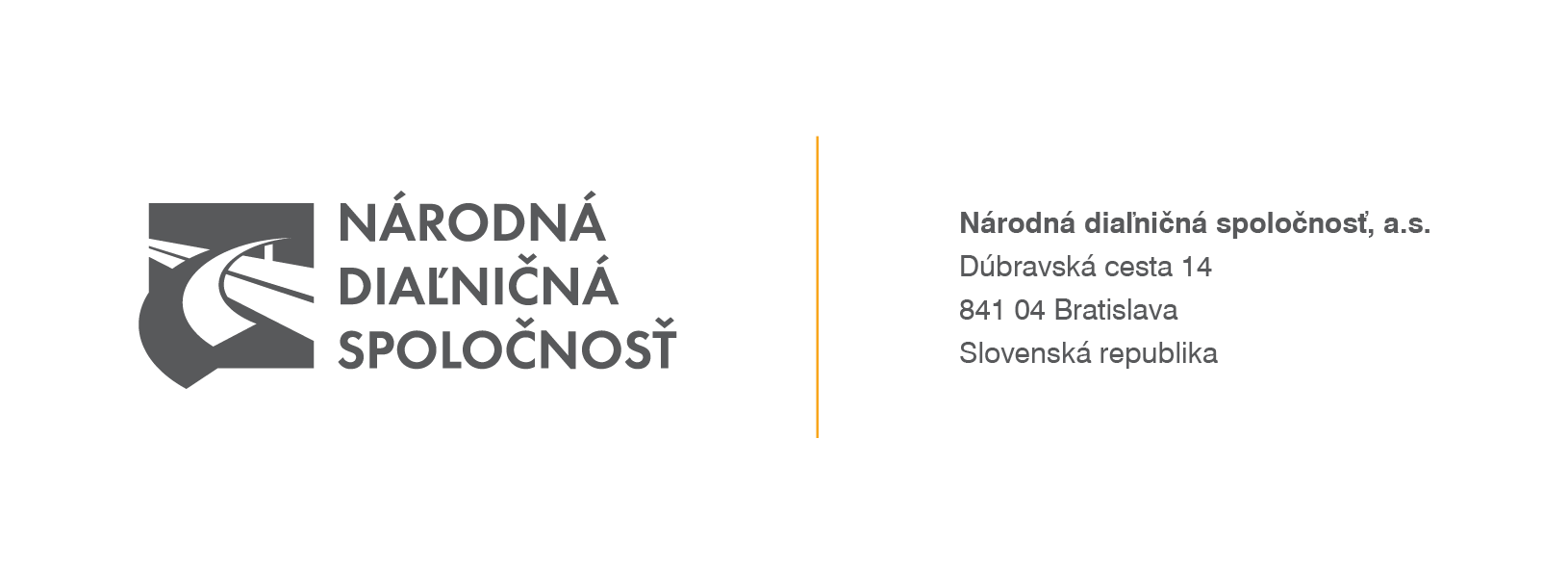 Zadávanie nadlimitnej zákazky na uskutočnenie stavebných prácZhotovenie stavby„D3 Zelený most Svrčinovec“ v zmysle zmluvných podmienokFIDIC – „žltá kniha“Verejná reverzná súťaž podľa § 66 ods. 7 zákona č. 343/2015 Z. z. o verejnom obstarávaní a o zmene a doplnení niektorých zákonov v znení neskorších predpisovSÚŤAŽNÉ  PODKLADYBratislava, 11/2020obsah:Zväzok 1	Pokyny pre ZÁUJEMCOV / uchádzačov	časť A1 	Pokyny pre uchádzačov Časť A2	Kritériá na vyhodnocovanie ponúk a pravidlá ich uplatneniaČasť A3	Návrh na plnenie kritérií KritÉrium K1                                    Návrh na plnenie kritérií KritÉrium K2                                    Návrh na plnenie kritérií KritÉrium K3                                    Návrh na plnenie kritérií KritÉrium K4                                    Návrh na plnenie kritérií KritÉrium K5                                    Návrh na plnenie kritérií KritÉrium K6časť B 	Prílohy POKYNOV PRE ZÁUJEMCOV / UCHÁDZAČOV príloha B1	Formulár na predloženie ponuky / Ponukový listPRÍLOHA b2a	Harmonogram prácPRÍLOHA B2B	Zoznam subdodávateľov a podiel subdodávokPRÍLOHA B2C	Zoznam nasadeného strojového vybavenia/mechanizmov a technologických zariadeníPRÍLOHA B3	Referenčný list kľúčového odborníkaPRÍLOHA B4	Životopis kľúčového odborníkaPRÍLOHA B5	Skúsenosti uchádzačaPriloha B6	Jednotný európsky dokument pre verejné obstarávaniePRÍLOHA B7	Podmienky účasti týkajúce sa osobného, finančného a ekonomického postavenia, technickej a odbornej spôsobilostiZväzok 2	Obchodné podmienkyčasť 1	Zmluva o dielo - Zmluvné dojednaniaČASŤ 2	Zmluva o dielo - Zmluvné podmienky	2.1	Všeobecné zmluvné podmienky	2.2 	Osobitné zmluvné podmienkyčasť 3	Zmluva o dielo - Príloha k ponuke ČASŤ 4	Zmluva o dielo - Vzorové tlačivo zábezpeky na vykonanie prác ČASŤ 5	Zmluva o dielo – Vzorové tlačivo zábezpeky na zadržané platbyČASŤ 6	Zmluva o dielo - Vzorové tlačivo zábezpeky na záručné opravyČASŤ 7	Zmluva o dielo - Vzorové tlačivo dohody o riešení sporovČASŤ 8	Zmluva o dielo - Vzorové tlačivo preberacieho protokoluČASŤ 9	Zmluva o dielo - Vzorové tlačivo zápisnice o odovzdaní a prevzatí staveniskaZväzok 3	technické špecifikácie Zväzok 4	CENOVÁ ČASŤ Zväzok 5	DOKUMENTÁCIA POSKYTNUTÁ OBJEDNÁVATEĽOM Zväzok 1Pokyny pre Záujemcov / uchádzačovOBSAH: ČASŤ A1  Pokyny pre uchádzačovČasť I. 	Všeobecné informácieČasť II.	Komunikácia a vysvetľovanieČasť III.	Príprava ponukyČasť IV.	Predkladanie ponúkČasť V.	Otváranie a vyhodnotenie ponúkČasť VI.	Dôvernosť a etika vo verejnom obstarávaní Časť VII.	Prijatie ponuky a uzatvorenie zmluvyČasť VIII.	Záverečné ustanoveniaČASŤ A2  Kritériá na vyhodnotenie ponúk a pravidlá ich uplatneniaČASŤ A3  Návrh na plnenie kritériíBratislava, 11/2020ČasŤ A1  POKYNY PRE UCHÁDZAČOVČasť I.Všeobecné informácie1.	Identifikácia verejného obstarávateľa2.	Druh zákazky a postup vo verejnom obstarávaní3.	Predmet zákazky4.	Rozdelenie predmetu zákazky5.	Zdroj finančných prostriedkov6.	Typ zmluvy7.	Miesto a termín poskytnutia prác8.	Hospodársky subjekt9.	Záujemca10.	Uchádzač11.	Variantné riešenie12.	Platnosť ponuky13.	Náklady na ponuku14.	Časový harmonogram	Časť II.Komunikácia a vysvetľovanie15.	Komunikácia medzi verejným obstarávateľom a záujemcami / uchádzačmi16.	Vysvetlenie informácií17.	Obhliadka miesta plnenia zmluvy Časť III.Príprava ponuky18.	Jazyk ponuky19.	Obsah a vyhotovenie ponuky20.	Zábezpeka21.	Mena a ceny uvádzané v ponukeČasť IV.Predkladanie ponúk22.	Predkladanie ponúk23.	Registrácia a autentifikácia uchádzača 24.	Miesto a lehota na predkladanie ponúk a oprávnení uchádzači25.	Doplnenie, zmena a odvolanie ponuky	Časť V.Otváranie a vyhodnotenie ponúk26.	Otváranie ponúk27.	Vyhodnocovanie ponúk28.	Vyhodnotenie splnenia podmienok účasti uchádzačov29.	Využitie subdodávateľovČasť VI.Dôvernosť a etika vo verejnom obstarávaní30.	Dôvernosť procesu verejného obstarávaniaČasť VII.Prijatie ponuky a uzatvorenie zmluvy31.	Informácia o výsledku vyhodnotenia ponúk32.	Uzatvorenie zmluvy o dieloČasť VIII.Záverečné ustanovenia33.      Zrušenie postupu zadávania zákazkyČasť I.Všeobecné informácie1.	Identifikácia verejného obstarávateľaNázov:	Národná diaľničná spoločnosť, a.s.Sídlo:	Dúbravská cesta 14, 841 04 BratislavaPrávna forma:	akciová spoločnosť zapísaná v Obchodnom registri 		Okresného súdu Bratislava I., Oddiel: Sa, vložka č. 3518/B  Štatutárny orgán:	predstavenstvo zastúpené:                                  	Ing. Juraj Tlapa, predseda predstavenstva                                  	Mgr. Jaroslav Ivanco – podpredseda predstavenstvaIČO:	35 919 001DIČ:	2021937775IČ DPH:	SK2021937775Bankové spojenie:	UniCredit Bank Czech Republik and Slovakia, a.s. pobočka zahraničnej bankyČíslo účtu:	SK30 1111 0000 0066 2485 9013, SWIFT kód: UNCRSKBXKontaktná osoba:	JUDr. Lukáš VitekTelefón:	+421 258311048E – mail:	lukas.vitek@ndsas.skProfil verejného obstarávateľa:	https://www.uvo.gov.sk/profily/-/profil/pzakazky/91272.	Druh zákazky a postup vo verejnom obstarávaní2.1	Druh zákazky je v súlade s § 3 ods. 3 písm. b) zákona č. 343/2015 Z. z. o verejnom obstarávaní a o zmene a doplnení niektorých zákonov v znení neskorších predpisov (ďalej len „zákon“ alebo „zákon o verejnom obstarávaní alebo „ZVO“) zákazka na uskutočnenie stavebných prác s predmetom uvedeným v bode 3 (ďalej len „zákazka“).2.2	Postup vo verejnom obstarávaní: verejná súťaž podľa § 66 ZVO ods. 7 ZVO (reverzná verejná súťaž).  2.3	Predpokladaná hodnota zákazky: 17 892 889,- €  EUR bez DPH.3.	Predmet zákazky3.1	Názov predmetu zákazky: D3 Zelený most Svrčinovec3.2	Spoločný slovník obstarávania (CPV): 	45000000-7 Stavebné práce,	45233100-0 Stavebné práce na výstavbe diaľnic, ciest,	71320000-7 Inžinierske projektovanie3.3	Podrobné vymedzenie predmetu zákazky je obsiahnuté vo Zväzkoch 2 a 3 týchto súťažných podkladov.3.4	Predmetom zákazky je uskutočnenie stavebných prác pre projekt D3 Zelený most Svrčinovec. 4.	Rozdelenie predmetu zákazky4.1	Uchádzač predloží ponuku na celý predmet zákazky.  5.	Zdroj finančných prostriedkov 5.1	Predmet zákazky bude financovaný z EÚ zdrojov a zo štátneho rozpočtu.6.	Typ zmluvy6.1	S úspešným uchádzačom bude uzatvorená Zmluva o Dielo  podľa § 536 zákona č. 513/1991 Zb. Obchodný zákonník v znení neskorších predpisov (ďalej tiež „zmluva“ alebo „Zmluva o Dielo“). Predmetná stavba je realizovaná v zmysle    Zmluvných podmienok pre technologické zariadenie a projektovanie – realizáciu“ – pre elektrotechnické a strojno-technologické diela a pre stavebné a inžinierske diela projektované Zhotoviteľom, (,,Žltá kniha“), Prvé vydanie 1999, vydané Medzinárodnou federáciou konzultačných inžinierov (FIDIC), slovenský preklad, SACE 2008.6.2	Podrobné vymedzenie obchodných podmienok tvorí Zväzok 2 týchto súťažných podkladov.7.	Miesto a termín poskytnutia prác7.1	Miesto uskutočnenia stavebných prác: Slovenská republikaPredmetná stavba je umiestnená v Žilinskom kraji, okres Čadca,  katastrálne územia Svrčinovec. 7.2	Trvanie zmluvy:Lehota príprava podkladov pre stavebné povolenie vrátane stavebného povolenia je 10 mesiacov.Lehota výstavby je 10 mesiacov.Spolu - projektovanie a výstavba diela 20 mesiacov. Lehota na oznámenie vád je 365 dní. Záručná doba na predmet zákazky začína plynúť dňom odovzdania predmetu zákazky a trvá po dobu 5 rokov. Predpokladaný dátum začatia prác je 01.06.2021. Predpokladaný termín ukončenia predmetu plnenia je podľa podčl. 14.13 Zmluvných podmienok „Vydanie Záverečného platobného potvrdenia“.8.	Hospodársky subjekt8.1	Za hospodársky subjekt sa považuje fyzická osoba, právnická osoba alebo skupina takýchto osôb, ktorá na trh dodáva tovar, uskutočňuje stavebné práce alebo poskytuje službu.9.	Záujemca9.1	Za záujemcu sa na účely tejto  verejnej súťaže považuje hospodársky subjekt, ktorý má záujem o účasť vo verejnom obstarávaní. 10.	Uchádzač10.1	Za uchádzača v tejto verejnej súťaži sa považuje hospodársky subjekt, ktorý predložil ponuku. V prípade skupiny dodávateľov sa odporúča za účelom uľahčenia komunikácie s verejným obstarávateľom, aby jej účastníci splnomocnili jedného z nich, ktorý má právnu subjektivitu a spôsobilosť na právne úkony v plnom rozsahu, na uskutočňovanie všetkých právnych úkonov týkajúcich sa ponuky, ktorú táto skupina dodávateľov predloží do nadlimitnej zákazky, a účasti tejto skupiny dodávateľov v nadlimitnej zákazke.10.2	Uchádzačom môže byť len fyzická osoba, právnická osoba alebo skupina dodávateľov, ktorá na trhu uskutočňuje stavebné práce.10.3	Ak uchádzačom je skupina dodávateľov, oprávnenie preukazuje člen skupiny len vo vzťahu k tej časti predmetu zákazky ktorú má zabezpečiť. 11.	Variantné riešenie11.1	Neumožňuje sa predložiť variantné riešenie.11.2	Ak súčasťou ponuky bude aj variantné riešenie, variantné riešenie nebude zaradené do vyhodnotenia a bude sa naň hľadieť, akoby nebolo predložené.12.	Platnosť ponuky12.1	Ponuky zostávajú platné počas lehoty viazanosti ponúk stanovenej v bode 14.6.12.2	V prípade, ak bude podaná námietka proti postupu verejného obstarávateľa a začaté konanie o preskúmaní úkonov kontrolovaného, nebude mať táto skutočnosť podľa ZVO odkladný účinok na konanie verejného obstarávateľa. Ak Úrad pre verejné obstarávanie (ďalej len „úrad“) konanie o preskúmaní úkonov kontrolovaného preruší podľa § 173 ods. 4 alebo ods. 8 ZVO, alebo ak počas lehoty viazanosti ponúk nedôjde k uzatvoreniu zmluvy podľa bodu 32, verejný obstarávateľ oznámi uchádzačom (záujemcom) predĺženie lehoty viazanosti ponúk. Uchádzači sú svojou ponukou viazaní do uplynutia verejným obstarávateľom takto oznámenej, primerane predĺženej lehoty viazanosti ponúk13.	Náklady na ponuku13.1	Všetky výdavky spojené s prípravou a predložením ponuky znáša uchádzač bez akéhokoľvek finančného alebo iného nároku voči verejnému obstarávateľovi.13.2	Ponuky predložené elektronicky v lehote na predkladanie ponúk sa počas plynutia lehoty viazanosti ponúk a po uplynutí lehoty viazanosti ponúk, resp. predĺženej lehoty viazanosti  uchádzačom nevracajú. Zostávajú uložené v predmetnej zákazke vytvorenej v systéme JOSEPHINE ako súčasť dokumentácie vyhláseného verejného obstarávania.14.	Časový harmonogram Časť II.Komunikácia a vysvetľovanie15.	Komunikácia medzi verejným obstarávateľom a záujemcami / uchádzačmi15.1	Komunikácia medzi verejným obstarávateľom a záujemcami/uchádzačmi sa bude uskutočňovať v štátnom (slovenskom) jazyku a spôsobom, ktorý zabezpečí úplnosť a obsah týchto údajov uvedených v ponuke, podmienkach účasti a zaručí ochranu dôverných a osobných údajov uvedených v týchto dokumentoch. 15.2	Verejný obstarávateľ bude pri komunikácii s uchádzačmi resp. záujemcami postupovať v zmysle § 20 Zákona prostredníctvom komunikačného rozhrania systému JOSEPHINE. Tento spôsob komunikácie sa týka akejkoľvek komunikácie a podaní medzi verejným obstarávateľom a záujemcami, resp. uchádzačmi.15.3	JOSEPHINE je na účely tohto verejného obstarávania softvér na elektronizáciu zadávaniaverejných zákaziek. JOSEPHINE je webová aplikácia na doméne https://josephine.proebiz.com.15.4	Na bezproblémové používanie systému JOSEPHINE je nutné používať jeden z podporovaných internetových prehliadačov: - Microsoft Internet Explorer verzia 11.0 a vyššia,- Mozilla Firefox verzia 13.0 a vyššia alebo- Google Chrome. 15.5   Pravidlá pre doručovanie – zásielka sa považuje za doručenú záujemcovi/uchádzačovi ak jej adresát bude mať objektívnu možnosť oboznámiť sa s jej obsahom, tzn. akonáhle sa dostane zásielka do sféry jeho dispozície. Za okamih doručenia sa v systéme JOSEPHINE považuje okamih jej odoslania v systéme JOSEPHINE a to v súlade s funkcionalitou systému.15.6  Obsahom komunikácie prostredníctvom komunikačného rozhrania systému JOSEPHINE bude predkladanie ponúk, vysvetľovanie súťažných podkladov, prípadné doplnenie súťažných podkladov, vysvetľovanie predložených ponúk, vysvetľovanie predložených dokladov ako aj komunikácia pri revíznych postupoch medzi verejným obstarávateľom a záujemcami/uchádzačmi a akákoľvek ďalšia, výslovne neuvedená komunikácia v súvislosti s týmto verejným obstarávaním, s výnimkou prípadov, keď to výslovne vylučuje zákon. Pokiaľ sa v súťažných podkladoch vyskytujú požiadavky na predkladanie ponúk, vysvetľovanie súťažných podkladov a výzvy na predloženie ponuky, prípadné doplnenie súťažných podkladov, vysvetľovanie predložených ponúk., ako aj komunikácia pri revíznych postupoch medzi verejným obstarávateľom a záujemcami/uchádzačmi alebo akúkoľvek inú komunikáciu medzi verejným obstarávateľom a záujemcami/uchádzačmi, má sa na mysli vždy použitie komunikácie prostredníctvom komunikačného rozhrania systému JOSPHINE. V prípade, že verejný obstarávateľ rozhodne aj o možnosti iného spôsobu komunikácie než prostredníctvom komunikačného rozhrania JOSEPHINE, tak v súťažných podkladoch túto skutočnosť zreteľne uvedie. Táto komunikácia sa týka i prípadov – kedy sa ponuka javí ako mimoriadne nízka vo vzťahu k tovaru, stavebným prácam alebo k službe. V takomto prípade komisia prostredníctvom komunikačného rozhrania systému JOSEPHINE požiada uchádzača o vysvetlenie, týkajúce sa predloženej  ponuky a uchádzač musí doručiť prostredníctvom komunikačného rozhrania systému JOSEPHINE písomné odôvodnenie mimoriadne nízkej ponuky. Ak bude uchádzač alebo ponuka uchádzača z verejného obstarávania vylúčená, uchádzačovi bude prostredníctvom komunikačného rozhrania systému JOSEPHINE oznámené vylúčenie s uvedením dôvodu a lehoty, v ktorej môže byť doručená námietka. Úspešnému uchádzačovi bude prostredníctvom komunikačného rozhrania systému JOSEPHINE zaslané oznámenie, že sa jeho ponuku prijíma. Akákoľvek komunikácia verejného obstarávateľa či záujemcu/uchádzača s treťou osobou v súvislosti s týmto verejným obstarávaním bude prebiehať spôsobom, ktorý stanoví zákon a bude realizovaná mimo komunikačné rozhranie systému JOSEPHINE.		15.7  	Ak je odosielateľom zásielky verejný obstarávateľ, tak záujemcovi resp. uchádzačovi bude na ním určený kontaktný e-mail/e-maily bezodkladne odoslaná informácia o tom, že k predmetnej zákazke existuje nová zásielka/správa. Záujemca resp. uchádzač sa prihlási do systému a v komunikačnom rozhraní zákazky bude mať zobrazený obsah komunikácie – zásielky, správy. Záujemca resp. uchádzač si môže v komunikačnom rozhraní zobraziť celú históriu o svojej komunikácii s verejným obstarávateľom. 		15.8  	Ak je odosielateľom zásielky záujemca resp. uchádzač, tak po prihlásení do systému a k predmetnému obstarávaniu môže prostredníctvom komunikačného rozhrania odosielať správy a potrebné prílohy verejnému obstarávateľovi. Takáto zásielka sa považuje za doručenú verejnému obstarávateľovi okamihom jej odoslania v systéme JOSEPHINE v súlade s funkcionalitou systému. 	     15.9  	Verejný obstarávateľ odporúča záujemcom, ktorí si vyhľadali obstarávania prostredníctvom webovej stránky verejného obstarávateľa, resp. v systéme JOSEPHINE (https://josephine.proebiz.com), a zároveň ktorí chcú byť informovaní o prípadných aktualizáciách týkajúcich sa konkrétneho obstarávania prostredníctvom notifikačných e-mailov, aby v danom obstarávaní zaklikli tlačidlo „ZAUJÍMA MA TO“ (v pravej hornej časti obrazovky). 	    15.10  	Verejný obstarávateľ umožňuje neobmedzený a priamy prístup elektronickými prostriedkami k súťažným podkladom a k prípadným všetkým doplňujúcim podkladom. Súťažné podklady a prípadné vysvetlenie alebo doplnenie súťažných podkladov alebo vysvetlenie požiadaviek uvedených vo výzve na predkladanie ponúk, podmienok účasti vo verejnom obstarávaní, informatívneho dokumentu alebo inej sprievodnej dokumentácie budú verejným obstarávateľom zverejnené ako elektronické dokumenty v profile verejného obstarávateľa https://www.uvo.gov.sk/profily/-/profil/pzakazky/9127  formou odkazu na systém JOSEPHINE. 16.	Vysvetlenie informácií16.1	V prípade nejasností alebo potreby vysvetlenia informácií potrebných na vypracovanie ponuky a na preukázanie splnenia podmienok účasti poskytnutých verejným obstarávateľom v lehote na predkladanie ponúk, môže ktorýkoľvek zo záujemcov požiadať o vysvetlenie informácií k predmetnej zákazke prostredníctvom komunikačného rozhrania systému JOSEPHINE16.2	Za včas doručenú požiadavku záujemcu o Vysvetlenie sa považuje požiadavka doručená prostredníctvom komunikačného rozhrania systému JOSEPHINE podľa bodu 16.1 najneskôr do termínu podľa bodu 14.1.16.3	Odpoveď na každú požiadavku o Vysvetlenie, predloženej zo strany ktoréhokoľvek záujemcu v súlade s bodom 16.2 a v lehote podľa bodu 14.1, sa preukázateľne oznámi bezodkladne, s prihliadnutím na primeraný čas na kvalifikované vypracovanie vysvetlenia, všetkým záujemcom ktorí sú mu známi, najneskôr v posledný deň lehoty uvedenej v bode 14.3. 16.4	Verejný obstarávateľ primerane predĺži lehotu na predkladanie ponúk, ak vysvetlenie informácií potrebných na vypracovanie ponuky a na preukázanie splnenia podmienok účasti nie je poskytnuté v lehote podľa bodu 14.3, aj napriek tomu, že bolo vyžiadané dostatočne vopred alebo ak v dokumentoch potrebných na vypracovanie ponuky alebo na preukázanie splnenia podmienok účasti vykoná podstatnú zmenu.16.5	Ak si vysvetlenie informácií potrebných na vypracovanie ponuky alebo na preukázanie splnenia podmienok účasti záujemca nevyžiada dostatočne vopred alebo jeho význam je z hľadiska prípravy ponuky nepodstatný, verejný obstarávateľ nie je povinný predĺžiť lehotu na predkladanie ponúk.17.	Obhliadka miesta plnenia zmluvy17.1	Verejný obstarávateľ neorganizuje obhliadku miesta plnenia zmluvy. Predpokladá sa, že záujemca/uchádzač sa pred podaním ponuky s miestom vykonania diela dokonale oboznámi a do svojej ponuky zahrnie výsledok analýzy možných rizík a neistôt. Výdavky spojené s obhliadkou miesta plnenia zmluvy znáša výlučne záujemca/uchádzač. Časť III.Príprava ponuky18.	Jazyk ponuky18.1	Celá ponuka uchádzača vrátane všetkých dokladov, dokumentov a iných písomností v nej obsiahnutých musí byť vyhotovená v štátnom jazyku Slovenskej republiky. Ak je doklad alebo dokument vyhotovený v cudzom jazyku, predkladá sa spolu s jeho úradným prekladom do štátneho jazyka; to neplatí pre ponuky, doklady a dokumenty vyhotovené v českom jazyku. Ak sa zistí rozdiel v ich obsahu, rozhodujúci je úradný preklad do štátneho jazyka.18.2	Ak ponuku predkladá uchádzač so sídlom mimo územia Slovenskej republiky a doklad alebo dokument je vyhotovený v cudzom jazyku, predkladá sa spolu s jeho úradným prekladom do štátneho jazyka, to neplatí pre ponuky, návrhy, doklady a dokumenty vyhotovené v českom jazyku. Ak sa zistí rozdiel v ich obsahu, rozhodujúci je úradný preklad do štátneho jazyka.19.	Obsah a vyhotovenie ponuky19.1	Uchádzač vyhotoví ponuku v súlade s § 66 ods. 7 Zákona t.j. vyhodnotenie splnenia podmienok účasti podľa § 40 Zákona sa uskutoční po vyhodnotení ponúk podľa § 53 Zákona. Uchádzač predkladá ponuku v elektronickej podobe v lehote na predkladanie ponúk podľa požiadaviek uvedených v týchto súťažných podkladoch a v Oznámení, prostredníctvom ktorého bolo verejné obstarávanie vyhlásené. Ponuka sa predkladá elektronicky v zmysle § 49 ods. 1 písm. a) Zákona a vložená do systému JOSEPHINE umiestnenom na webovej adrese https://josephine.proebiz.com/ a obsahuje:19.1.1	Dokumenty / doklady preukazujúce splnenie podmienok účasti týkajúce sa osobného postavenia, finančného a ekonomického  postavenia, technickej alebo odbornej spôsobilosti uvedených v Oznámení a v týchto SP, ktoré môže uchádzač predbežne nahradiť Jednotným európskym dokumentom (príloha č. B6 týchto SP).V prípade, že uchádzač využije možnosť predkladania konkrétnych dokladov na preukázanie splnenia podmienok účasti, je povinný originálne doklady alebo ich úradne overené kópie (vrátane úradných prekladov) naskenovať a vložiť ich do systému JOSEPHINE ako súčasť ponuky. Verejný obstarávateľ môže požiadať uchádzača o doručenie všetkých dokladov predložených v ponuke aj v listinnej podobe s cieľom overiť originalitu dokladov.19.1.1.1	Uchádzač môže na preukázanie splnenia podmienok účasti predložiť Jednotný európsky dokument pre verejné obstarávanie.	Jednotný európsky dokument pre verejné obstarávanie (JED) predstavuje na účely zákona č. 343/2015 Z. z. o verejnom obstarávaní a o zmene a doplnení niektorých zákonov v znení zákona č. 438/2015 Z. z. dokument, ktorým hospodársky subjekt môže predbežne nahradiť doklady na preukázanie splnenia podmienok účasti určené verejným obstarávateľom alebo obstarávateľom.Uchádzač vyplní časti I. až III. JED-u a nemôže vyplniť len oddiel α: GLOBÁLNY ÚDAJ PRE VŠETKY PODMIENKY ÚČASTI časti IV JED-u bez toho, aby musel vyplniť iné oddiely časti IV JED-u.Ak uchádzač preukazuje finančné a ekonomické postavenie alebo technickú spôsobilosť alebo odbornú spôsobilosť prostredníctvom inej osoby, uchádzač je povinný predložiť JED aj pre túto osobu.Ak uchádzač využíva na plnenie zákazky subdodávateľa, ktorého finančné zdroje alebo technické a odborné kapacity nevyužíva na preukázanie splnenia podmienok účasti, uchádzač je povinný predložiť JED aj pre subdodávateľa spolu s dodatočnými informáciami v časti II.D JED-u.V prípade, ak ponuku predkladá skupina dodávateľov, je potrebné predložiť JED pre každého člena skupiny osobitne.JED obsahuje aktualizované vyhlásenie hospodárskeho subjektu, že:neexistuje dôvod na jeho vylúčenie,spĺňa objektívne a nediskriminačné pravidlá a kritériá výberu obmedzeného počtu záujemcov, ak verejný obstarávateľ alebo obstarávateľ obmedzil počet záujemcov,poskytne verejnému obstarávateľovi alebo obstarávateľovi na požiadanie  doklady, ktoré nahradil Jednotným európskym dokumentomBližšie informácie je možné nájsť https://www.uvo.gov.sk/jednotny-europsky-dokument-pre-verejne-obstaravanie-602.html 19.1.2	Elektronická ponuka sa vloží vyplnením ponukového formulára a vložením požadovaných dokladov a dokumentov v systéme JOSEPHINE umiestnenom na webovej adrese https://josephine.proebiz.com/. Po úspešnom nahraní ponuky do systému JOSEPHINE je uchádzačovi odoslaný notifikačný informatívny e-mail (a to na emailovú adresu užívateľa uchádzača, ktorý ponuku nahral)19.1.3	Zväzok 2 časť 1 súťažných podkladov: Zmluva o dielo - Zmluvné dojednania a Zväzok 2 časť 3 súťažných podkladov: Zmluva o dielo - Príloha k ponuke, v ktorých je povinný zohľadniť požiadavky verejného obstarávateľa na predmet zákazky uvedené vo Zväzku 3 až 5, ktoré nebudú obsahovať žiadne obmedzenia alebo výhrady v rozpore s požiadavkami a podmienkami uvedenými v Oznámení o vyhlásení verejného obstarávania a v týchto súťažných podkladoch a ani také skutočnosti, ktoré sú v rozpore so všeobecne záväznými právnymi predpismi, inak budú ponuky uchádzačov zo súťaže vylúčené. Uvedené dokumenty musia byť podpísané uchádzačom, jeho štatutárnym orgánom alebo členom štatutárneho orgánu alebo iným zástupcom uchádzača, ktorý je oprávnený konať v mene uchádzača v záväzkových vzťahoch.	V prípade, ak ponuku predkladá skupina dodávateľov, tieto dokumenty musia byť podpísané všetkými členmi skupiny alebo osobou/osobami oprávnenými konať v danej veci za člena skupiny. 19.1.4	Zoznam subdodávateľov a podiel subdodávok vypracovaný v súlade s prílohou B2B Zväzok 1 súťažných podkladov. 	Dokumenty / doklady požadované v bode 29. VYUŽITIE SUBDODÁVATEĽOV tejto časti týchto SP19.1.5	Zoznam nasadeného strojového vybavenia/mechanizmov a technologických zariadení podľa prílohy B2C Zväzok 1 súťažných podkladov v zmysle § 34 ods. 1 písm. j) v prípade, že uchádzač nepreukázal splnenie podmienky  účasti JED-om. 19.1.6	Ďalšie údaje (dokumenty), ktoré uchádzač považuje za potrebné predložiť do ponuky.19.1.7	Platná zábezpeka alebo poistenie zábezpeky v origináli. V prípade zloženia finančných prostriedkov na účet verejného obstarávateľa, verejný obstarávateľ  odporúča, aby uchádzač doložil k svojej ponuke výpis z bankového účtu o vklade požadovanej čiastky na daný účet verejného obstarávateľa.19.1.8	Harmonogram prác v súlade s prílohou B2A Zväzku 1 súťažných podkladov.19.1.9	Vyplnené formuláre „Návrh na plnenie kritéria“ (časť A3 Zväzok 1 súťažných podkladov) podpísané uchádzačom, a to jeho štatutárnym orgánom alebo členom štatutárneho orgánu alebo iným zástupcom uchádzača, ktorý je oprávnený konať v mene uchádzača v záväzkových vzťahoch.19.1.10	Ocenená cenová časť, t.j. Zväzok 4 súťažných podkladov bude vypracovaná v programe „Microsoft Excel“ a predložená v  elektronickej forme prostredníctvom systému JOSEPHINE. Verejný obstarávateľ požaduje oceniť všetky položky uvedené v Dokumentácii a v Súpise prác. 19.1.11 Ak uchádzač nevypracoval ponuku sám, uvedie v ponuke osobu, ktorej služby alebo podklady pri jej vypracovaní využil. Údaje podľa prvej vety uchádzač uvedie v rozsahu meno a priezvisko, obchodné meno alebo názov, adresa pobytu, sídlo alebo miesto podnikania a identifikačné číslo, ak bolo pridelené.	19.2	Forma spracovania ponukyUchádzač predloží ponuku vo vyhotovení označenom  ako „originál“ (elektronická listinná forma). Uchádzač berie na vedomie, že ponuka bude verejným obstarávateľom bezodkladne po uzavretí zmluvy s úspešným uchádzačom alebo zrušení postupu zadávania zákazky (ak to prichádza do úvahy) odoslaná na Úrad pre verejné obstarávanie v zmysle § 64 ods. 1 písm. b) zákona. V prípade, ak ponuka bude obsahovať informácie, ktoré uchádzač považuje za dôverné, je potrebné zo strany uchádzača tieto skutočnosti označiť v súlade s bodom 30.2 tejto časti týchto SP. Uchádzač predloží ponuku v nasledovnej forme:19.2.1	Ponuka musí byť vyhotovená v písomnej listinnej forme, a to buď na písacom stroji alebo ako výstup z tlačiarne počítača alebo perom s nezmazateľným atramentom a pod., ktorú následne uchádzač naskenuje do .pdf verzie, ktorá bude podaná cez elektronický systém JOSEPHINE.  19.2.2	Požadované doklady, dokumenty, iné písomnosti alebo  informácie podľa bodu 19 časti A1 Zväzku 1 súťažných podkladov môžu byť uvedené v obsahu ponuky. Ponuka môže byť očíslovaná vo vzostupnom poradí. 19.2.3 Doklady, dokumenty a iné písomnosti tvoriace obsah ponuky a požadované v Oznámení o vyhlásení verejného obstarávania, a v týchto súťažných podkladoch musia byť v ponuke predložené ako scany originálov alebo ich úradne osvedčené fotokópie, pokiaľ nie je určené inak. Verejný obstarávateľ môže požiadať uchádzača o doručenie všetkých dokladov predložených v ponuke aj v listinnej podobe s cieľom overiť originalitu dokladov.19.2.4	Každá dodatočná zmena v ponuke uchádzača, ktorú uchádzač uskutočnil pred  predložením svojej ponuky verejnému obstarávateľovi podľa bodu 25  časti A1 Zväzku 1 súťažných podkladov, musí byť podpísaná oprávnenou osobou uchádzača a musí byť pri nej uvedený dátum jej vykonania. 19.2.5	Uchádzač predkladá ponuku v samostatných dokumentoch tak, aby obsahovala doklady podľa bodu 19.1 časti A1 Zväzku 1 súťažných podkladov, rešpektujúc technické obmedzenia systému JOSEPHINE.19.2.6	Zábezpeku na vykonanie prác (priloženú v bode 1. písm. (c) Zmluvy o dielo - Zmluvných dojednaní ako vzorový formulár) predloží len úspešný uchádzač po podpise zmluvy.19.2.6.1	Osobitné zmluvné podmienky (uvedené v bode 1. písm. (e) Zmluvy o dielo - Zmluvných dojednaní) a Vzorové tlačivá (uvedené v bode 1. písm. (l) Zmluvy o dielo - Zmluvných dojednaní) tvoriace zmluvu uchádzač do ponuky neprikladá, budú predložené len úspešným uchádzačom k zmluve. 19.2.7	Dokumenty uvedené v bode 19.1 až 19.2 časti A1 Zväzku 1 súťažných podkladov musia byť podpísané uchádzačom, jeho štatutárnym orgánom alebo členom štatutárneho orgánu alebo iným zástupcom uchádzača, ktorý je oprávnený konať v mene uchádzača v záväzkových vzťahoch:a)	Všetky formuláre a čestné vyhlásenia predložené v rámci ponuky uchádzača musia byť podpísané uchádzačom s uvedením dňa a miesta podpisu a v súlade so spôsobom podpisovania za uchádzača, ktorý je určený v obchodnom registri. Uchádzač nemôže text formulárov žiadnym spôsobom meniť, v prípade potreby však môže priložiť ďalšie hárky. V prípade, ak sa niektorý údaj požadovaný v niektorom z formulárov na uchádzača nevzťahuje, uchádzač pri ňom uvedie výraz „nevzťahuje sa“ a stručné zdôvodnenie, alebob)	Všetky dokumenty vrátane formulárov – príloh podľa časti B Zväzku 1 týchto súťažných podkladov, čestných vyhlásení a návrhu na plnenie kritéria predložených v ponuke môžu byť podpísané osobou oprávnenou (splnomocnenou) podpisovať v mene uchádzača. Zároveň je potrebné doložiť splnomocnenie pre dané úkony.19.2.8	V prípade dokladov, ktoré sú vyjadrené v inej mene ako Euro, je potrebné na prepočítanie tejto meny na Euro použiť kurz Európskej centrálnej banky (ECB), resp. kurz Národnej banky Slovenska, ak Európska centrálna banka nestanovuje daný kurz, aktuálny v posledný deň v príslušnom kalendárnom roku, v ktorom došlo ku skutočnosti, rozhodujúcej pre preukázanie splnenia predmetnej podmienky účasti. V prípade, ak ku skutočnosti, rozhodujúcej pre preukázanie splnenia predmetnej podmienky účasti došlo v r. 2020, uchádzači použijú na prepočítanie inej meny na Euro kurz Európskej centrálnej banky, resp. kurz Národnej banky Slovenska, ak Európska centrálna banka nestanovuje daný kurz,  platný v deň odoslania Oznámenia o vyhlásení verejného obstarávania na uverejnenie v Úradnom vestníku EÚ, tj. dňa 23.11.2020. Doklady, ktorými uchádzač preukazuje splnenie podmienok účasti, ktoré sú vyjadrené v inej mene ako Euro, uchádzač predloží v pôvodnej mene a v mene Euro.20.	Zábezpeka20.1	Verejný obstarávateľ vyžaduje, aby uchádzač zabezpečil viazanosť svojej ponuky zábezpekou. Zábezpeka je poskytnutie bankovej záruky, poistenie záruky alebo zloženie finančných prostriedkov na účet verejného obstarávateľa v banke alebo pobočke zahraničnej banky.20.2	Zábezpeka je stanovená vo výške 500 000,- eur (slovom päťstotisíc eur).20.3	Spôsoby zloženia zábezpeky:20.3.1	zložením finančných prostriedkov na bankový účet verejného obstarávateľa, alebo20.3.2	poskytnutím bankovej záruky za uchádzača.20.3.3   poskytnutím poistenia záruky za uchádzača20.4	Podmienky zloženia zábezpeky20.4.1	Zloženie finančných prostriedkov na bankový účet verejného obstarávateľa20.4.1.1	Finančné prostriedky musia byť zložené na účet verejného obstarávateľa vedený vo Všeobecnej úverovej banke, a.s. Bratislava, na číslo účtu IBAN: SK71 0200 0000 0019 7794 5651, SWIFT kód: SUBASKBX, variabilný symbol: 658920.4.1.2	Finančné prostriedky musia byť pripísané na účte verejného obstarávateľa najneskôr do uplynutia lehoty na predkladanie ponúk. Doba platnosti zábezpeky formou zloženia finančných prostriedkov na účet verejného obstarávateľa trvá až do uplynutia lehoty viazanosti ponúk podľa bodu 14.6 týchto súťažných podkladov.20.4.1.3	Ak finančné prostriedky nebudú zložené na účte verejného obstarávateľa podľa bodov 20.4.1.1 a 20.4.1.2, bude uchádzač z verejnej súťaže vylúčený. Verejný obstarávateľ odporúča aby uchádzač doložil k svojej ponuke výpis z bankového účtu o vklade požadovanej čiastky na daný účet verejného obstarávateľa.20.4.2	Poskytnutie bankovej záruky za uchádzača20.4.2.1  V prípade, že záujemca/uchádzač použije možnosť poskytnutia bankovej záruky podľa bodu 20.3.2 časti A.1 Pokyny pre uchádzačov týchto SP je povinný predložiť v ponuke predloženej prostredníctvom systému JOSEPHINE kópiu (scan originálu) bankovej záruky.	20.4.2.1.1 V prípade ak banka poskytuje bankovú záruku vo forme elektronického dokumentu s kvalifikovaným elektronickým podpisom banky v súlade s nariadením eIDAS, alebo je banková záruka predložená elektronicky vo forme zaručenej elektronickej konverzie originálu bankovej  záruky, uchádzač nemusí predkladať doklad spôsobom uvedeným v druhej vete. V takom prípade nesmie byť uplatnenie bankovej záruky zo strany verejného obstarávateľa spojené so žiadnou prekážkou vyplývajúcou z elektronickej formy bankovej záruky oproti uplatneniu plnenia z písomnej bankovej záruky. V prípade ak banka neposkytuje bankovú záruku vo forme elektronického dokument s kvalifikovaným elektronickým podpisom banky v súlade s nariadením eIDAS, alebo je banková záruka predložená elektronicky vo forme zaručenej elektronickej konverzie originálu bankovej  záruky, tak uchádzač  originál bankovej záruky vystavený bankou doručí verejnému obstarávateľovi v uzatvorenej obálke v lehote na predkladanie ponúk osobne alebo poštou na adresu verejného obstarávateľa:Národná diaľničná spoločnosť, a.s.Dúbravská cesta 14841 04 Bratislava.	Kontaktné miesto: prízemie - podateľňa v čase: pondelok až piatok 8:00 – 16:00 hod.	20.4.2.1.2 Obálku s originálom bankovej záruky uchádzač označí „verejná súťaž – neotvárať“ a doplní heslom: „Banková záruka – pre Projekt D3 Zelený most Svrčinovec“20.4.2.2	Ak záručná listina nebude súčasťou ponuky podľa bodu 20.4.2.1, bude uchádzač z verejnej súťaže vylúčený. 20.4.2.3  V záručnej listine musí banka písomne vyhlásiť, že uspokojí verejného obstarávateľa (veriteľa) za uchádzača do výšky finančných prostriedkov, ktoré veriteľ požaduje ako zábezpeku viazanosti ponuky uchádzača20.4.3	Poskytnutie poistenia záruky za uchádzača20.4.3.1  V prípade, že záujemca/uchádzač použije možnosť poskytnutia poistenia záruky podľa bodu 20.3.3 časti A.1 Pokyny pre uchádzačov týchto SP je povinný predložiť v ponuke predloženej prostredníctvom systému JOSEPHINE kópiu (scan originálu) poistenia záruky.	20.4.2.1.1 V prípade ak poisťovňa poskytuje poistnú záruku vo forme elektronického dokumentu s kvalifikovaným elektronickým podpisom poisťovne v súlade s nariadením eIDAS, alebo je poistenie záruky predložené elektronicky vo forme zaručenej elektronickej konverzie originálu poistenia  záruky, uchádzač nemusí doklad predkladať spôsobom uvedeným v druhej vete. V takom prípade nesmie byť uplatnenie poistnej záruky zo strany verejného obstarávateľa spojené so žiadnou prekážkou vyplývajúcou z elektronickej formy poistnej záruky oproti uplatneniu plnenia z písomnej poistnej záruky. V prípade ak poisťovňa neposkytuje poistnú záruku vo forme elektronického dokumentu s kvalifikovaným elektronickým podpisom poisťovne v súlade s nariadením eIDAS, alebo je poistenie záruky predložené elektronicky vo forme zaručenej elektronickej konverzie originálu poistnej  záruky, tak uchádzač  originál poistenia záruky doručí verejnému obstarávateľovi v uzatvorenej obálke v lehote na predkladanie ponúk osobne alebo poštou na adresu verejného obstarávateľa:Národná diaľničná spoločnosť, a.s.	Dúbravská cesta 14	841 04 Bratislava.	Kontaktné miesto: prízemie - podateľňa v čase: pondelok až piatok 8:00 – 16:00 hod.	20.4.2.1.2 Obálku s originálom poistenia záruky uchádzač označí „verejná súťaž – neotvárať“ a doplní heslom: „Poistenie záruky – pre Projekt D3 Zelený most Svrčinovec“20.4.3.2	Ak poistenie záruky nebude súčasťou ponuky podľa bodu 20.4.2.1, bude uchádzač z verejnej súťaže vylúčený. 20.4.3.3 V poistení záruky, musí vystavovateľ písomne vyhlásiť, že uspokojí verejného obstarávateľa (veriteľa) za uchádzača do výšky finančných prostriedkov, ktoré veriteľ požaduje ako zábezpeku viazanosti ponuky uchádzača20.5	Podmienky uvoľnenia alebo vrátenia záruky alebo poistenia záruky 20.5.1	Verejný obstarávateľ uvoľní alebo vráti uchádzačovi záruku alebo poistenie záruky do siedmich dní odo dňa 	20.5.1.1  uplynutia lehoty viazanosti ponúk20.5.1.2	márneho uplynutia lehoty na doručenie námietky, ak ho verejný obstarávateľ vylúčil z verejného obstarávania, alebo ak verejný obstarávateľ zruší použitý postup zadávania zákazky,20.5.1.3	uzavretia zmluvy. 20.6	Zábezpeka alebo poistenie záruky prepadne v prospech verejného obstarávateľa, ak uchádzač odstúpi od svojej ponuky v lehote viazanosti ponúk, alebo ak neposkytne súčinnosť alebo odmietne uzavrieť zmluvu podľa § 56 ods. 8 až 15 Zákona.20.7	Verejný obstarávateľ požaduje predložiť doklad o zložení zábezpeky formou bankovej záruky alebo poistenie záruky ako originál (napr. v euroobale) mimo elektronicky podanú ponuku a doručiť ju verejnému obstarávateľovi v zmysle podčlánku 20.4.2.120.8	Verejný obstarávateľ vyžaduje, aby Banková záruka alebo Poistenie záruky bolo súčasťou elektronickej Ponuky a súčasne, aby písomný originál Poistenia bol doručený verejnému obstarávateľovi postupom podľa bodu 20. týchto súťažných podkladov (neplatí pre prípad elektronicky vyhotovenej Bankovej záruky alebo Poistenia záruky, alebo bankovej záruky/poistenia záruky predloženej elektronicky vo forme zaručenej elektronickej konverzie originálu listiny).20.9	Ak Banková záruka alebo Poistenie záruky nebude súčasťou elektronickej Ponuky (neplatí pre prípad elektronicky vyhotoveného Poistenia, alebo bankovej záruky/poistenia záruky predloženej elektronicky vo forme zaručenej elektronickej konverzie originálu listiny) a uchádzač v lehote na predkladanie ponúk doručí verejnému obstarávateľovi na adresu verejného obstarávateľa uvedenú v bode 20. týchto súťažných podkladov písomný originál Bankovej záruky alebo Poistenia záruky, verejný obstarávateľ vyhodnotí požiadavku na predloženie zábezpeky za splnenú.20.10	Ak banková záruka alebo poistenie záruky bude súčasťou elektronickej ponuky a v lehote na predkladanie ponúk nebude originál poistenia doručený na adresu verejného obstarávateľa uvedenú v bode 20. týchto súťažných podkladov (neplatí pre prípad elektronicky vyhotoveného poistenia záruky), verejný obstarávateľ prostredníctvom Systému JOSEPHINE požiada uchádzača o jeho doručenie podľa bodu 20. týchto súťažných podkladov v lehote 5 pracovných dní odo dňa doručenia žiadosti..20.11	Ak banková záruka alebo poistenie záruky nebude súčasťou elektronickej ponuky a v lehote na predkladanie ponúk nebude originál bankovej záruky alebopoistenia záruky doručený na adresu verejného obstarávateľa uvedenú v bode 20. týchto súťažných podkladov, verejný obstarávateľ v súlade s § 53 ods. 5 písm. a) ZVO vyhodnotí, že uchádzač nezložil zábezpeku podľa určených podmienok.20.12	Odstúpenie od svojej ponuky uchádzač bezodkladne oznámi verejnému obstarávateľovi prostredníctvom systému JOSEPHINE.20.13	V prípade predĺženia lehoty viazanosti ponúk uchádzačov verejný obstarávateľ oznámi uchádzačom cez systém JOSEPHINE novú lehotu viazanosti ponúk, ktorá však nesmie byť dlhšia ako 12 mesiacov od uplynutia lehoty na predkladanie ponúk. 20.13.1 	Zábezpeka vo forme finančných prostriedkov zložených na bankový účet verejného obstarávateľa v prípade predĺženia lehoty viazanosti ponúk naďalej zabezpečuje viazanosť ponuky až do uplynutia predĺženej lehoty viazanosti ponúk, 20.13.2	Zábezpeku vo forme bankovej záruky alebo poistenia záruky v prípade predĺženia lehoty viazanosti ponúk je uchádzač povinný predĺžiť a doručiť originál do 10 pracovných dní odo dňa doručenia predmetného oznámenia predĺženia bankovej záruky na ponuku alebo uchádzač môže nahradiť bankovú záruku zložením finančných prostriedkov na bankový účet verejného obstarávateľa v požadovanej výške v tejto lehote. V prípade jej nedoručenia bude verejný obstarávateľ postupovať v zmysle § 53  ods. 1 ZVO. 21.	Mena a ceny uvádzané v ponuke21.1	Výhradnou povinnosťou uchádzača je dôsledne preskúmať celý obsah súťažných podkladov a na základe ich obsahu oceniť cenovú časť a stanoviť navrhovanú cenu za vykonanie diela. Uchádzačom navrhovaná zmluvná cena za vykonanie diela musí pokryť všetky náklady na vykonanie diela. Uchádzačom navrhovaná zmluvná cena za vykonanie diela musí byť stanovená v súlade s ocenenou cenovou časťou a musí byť vyjadrená v eurách (€ alebo EUR), zaokrúhlená maximálne na dve desatinné miesta.21.2	Uchádzač je povinný oceniť cenovú časť a vyjadriť všetky peňažné sumy, ktorých uvedenie sa vyžaduje v ponuke uchádzača podľa súťažných podkladov, v eurách.21.3	Navrhovaná zmluvná cena za vykonanie diela musí byť stanovená v súlade so zákonom č.18/1996 Z.z. o cenách v znení neskorších predpisov a vyhláškou Ministerstva financií Slovenskej republiky č. 87/1996 Z.z., ktorou sa vykonáva zákon Národnej rady Slovenskej republiky č. 18/1996 Z.z. o cenách v znení neskorších predpisov.21.4	Pri navrhovaní zmluvnej ceny za vykonanie diela musí uchádzač zohľadniť skutočnosť, že budú všetky jednotkové sadzby pevné a úprava navrhnutej ceny za vykonanie diela v dôsledku zmien nákladov vykonania diela nebude prípustná.21.5	Zľavy z navrhovanej zmluvnej ceny za vykonanie diela nie sú prípustné.21.6	Ak je uchádzač platcom dane z pridanej hodnoty (ďalej len „DPH“), navrhovanú zmluvnú  cenu uvedie v zložení:21.6.1	navrhovaná zmluvná cena v EUR, bez DPH 21.6.2	sadzba DPH v percentách a výška DPH v EUR,21.6.3	navrhovaná zmluvná cena vrátane DPH celkom v EUR.21.7	Ak uchádzač nie je platcom DPH, uvedie navrhovanú zmluvnú cenu celkom. Na skutočnosť, že nie je platcom DPH, upozorní v návrhu na plnenie kritériá. Časť IV.Predkladanie ponúk22.	Predkladanie ponúk22.1	Uchádzač predloží svoju ponuku v elektronickej podobe do systému JOSEPHINE, umiestnenom na webovej adrese: https://josephine.proebiz.com podľa bodu 12 časti A.1 v termíne podľa bodu 14.4 týchto SP. Doručenie ponuky je zaznamenávané s presnosťou na sekundy. Systém JOSEPHINE považuje za čas vloženia ponuky okamih uloženia posledného súboru (dát) – nie čas začatia nahrávania ponuky, preto je potrebné predložiť ponuku (začať s nahrávaním) v dostatočnom časovom predstihu (začať s nahrávaním) najmä s ohľadom na veľkosť ukladaných dát.Uchádzač môže predložiť iba jednu ponuku. Uchádzač nemôže byť v tejto verejnej súťaži členom skupiny dodávateľov, ktorá predkladá ponuku. Verejný obstarávateľ vylúči uchádzača, ktorý je súčasne členom skupiny dodávateľov. 22.2	Ak sa tejto verejnej súťaže zúčastní skupina dodávateľov:22.2.1	v jej ponuke musí byť uvedený záväzok, že táto skupina dodávateľov v prípade prijatia jej ponuky verejným obstarávateľom za účelom riadneho plnenia zmluvy vytvorí niektorú z právnych foriem uvedených v  bode 22.3 časti A1 Zväzku 1 súťažných podkladov, pričom sa odporúča, aby obsahom jej ponuky bola aspoň zmluva o budúcej zmluve o vytvorení príslušnej právnej formy;22.2.2	ponuka musí byť podpísaná všetkými členmi skupiny dodávateľov spôsobom, ktorý ich právne zaväzuje.22.3	Za účelom riadneho plnenia zmluvy môže skupina dodávateľov v prípade prijatia jej ponuky vytvoriť zoskupenie bez právnej subjektivity napr. združenie bez právnej subjektivity podľa § 829 Občianskeho zákonníka (ďalej len „konzorcium“) alebo niektorú z obchodných spoločností podľa Obchodného zákonníka alebo inú právnu formu vhodnú na riadne plnenie zmluvy.22.4	Ak skupina dodávateľov vytvorí v súlade s bodom 22.3 časti A1 Zväzku 1 súťažných podkladov niektorú z právnych foriem tam uvedených, pred uzatvorením zmluvy bude povinná preukázať, že táto právna forma má spôsobilosť mať práva a povinnosti a spôsobilosť na právne úkony, ak príslušná právna forma môže byť nositeľom takejto spôsobilosti. Úspešný uchádzač preukazuje vyššie uvedené skutočnosti napr. v prípade zoskupenia bez právnej subjektivity uzatvorením zmluvy o vytvorení zoskupenia bez právnej subjektivity (napr. zmluvy o združení podľa § 829 Občianskeho zákonníka), v prípade obchodných spoločností podľa Obchodného zákonníka výpisom z Obchodného registra atď. ktorá je súčasťou elektronickej ponuky uchádzača.22.5	V  prípade zoskupenia bez právnej subjektivity zmluva o vytvorení tohto zoskupenia musí byť písomná a musí obsahovať:22.5.1	plnú moc jedného z účastníkov zoskupenia, ktorý bude mať postavenie hlavného účastníka zoskupenia, udelenú ostatnými účastníkmi zoskupenia na všetky právne úkony, ktoré sa budú uskutočňovať v mene všetkých účastníkov zoskupenia v súvislosti s plnením zmluvy voči verejnému obstarávateľovi, vrátane podpisu zmluvy a jej dodatkov, prijímania pokynov pre ostatných účastníkov zoskupenia  a realizácie platieb medzi zoskupením a verejným obstarávateľom, pričom táto plná moc musí byť neoddeliteľnou súčasťou tejto zmluvy;22.5.2	percentuálny podiel z celkového  množstva z prác, ktoré uskutočnia jednotliví účastníci zoskupenia, a uvedenie druhu týchto prác, 22.5.3	záväzok všetkých účastníkov zoskupenia, že počas celého obdobia platnosti zmluvy zo zoskupenia nevystúpia alebo nerozhodnú o vylúčení niektorého z účastníkov zoskupenia. 23.	Registrácia a autentifikácia uchádzača 23.1	Uchádzač má možnosť sa registrovať do systému JOSEPHINE pomocou hesla alebo aj pomocou občianskeho preukazu s elektronickým čipom a bezpečnostným osobnostným kódom (eID).23.2  Predkladanie ponúk je umožnené iba autentifikovaným uchádzačom. Autentifikáciu je možné urobiť dvoma spôsobmi	a) v systéme JOSEPHINE registráciou a prihlásením pomocou občianskeho preukazu s elektronickým čipom a bezpečnostným osobnostným kódom (eID). V systéme je autentifikovaná spoločnosť, ktorú pomocou eID registruje štatutár danej spoločnosti. Autentifikáciu vykonáva poskytovateľ systému JOSEPHINE a to v pracovných dňoch v čase 8.00 – 16.00 hod., alebo	b) počkaním na autorizačný kód, ktorý bude poslaný na adresu sídla firmy uchádzača v listovej podobe formou doporučenej pošty. Lehota na tento úkon sú 3 pracovné dni a je potrebné s touto lehotou počítať pri vkladaní ponuky.23.3	Autentifikovaný uchádzač si po prihlásení do systému JOSEPHINE v prehľade - zozname obstarávaní vyberie predmetné obstarávanie a vloží svoju ponuku do určeného formulára na príjem ponúk, ktorý nájde v záložke „Ponuky a žiadosti“.23.4  Uchádzač svoju ponuku identifikuje uvedením obchodného mena alebo názvu, sídla, miesta podnikania alebo obvyklého pobytu uchádzača a heslom súťaže D3 Zelený most Svrčinovec.24.	Miesto a lehota na predkladanie ponúk a oprávnení uchádzači24.1	Ponuku je potrebné doručiť elektronicky cez systém JOSEPHINE umiestnenom na webovej adrese: https://josephine.proebiz.com v lehote na predkladanie ponúk. Doručenie ponuky je zaznamenávané s presnosťou na sekundy. Systém JOSEPHINE považuje za čas vloženia ponuky okamih uloženia posledného súboru (dát) – nie čas začatia nahrávania ponuky, preto je potrebné predložiť ponuku (začať s nahrávaním) v dostatočnom časovom predstihu (začať s nahrávaním) najmä s ohľadom na veľkosť ukladaných dát.  24.2	Lehota na predkladanie ponúk je uvedená v bode 14.4 časti A1 Zväzku 1 súťažných podkladov.  24.3	Ponuka predložená po uplynutí lehoty na predkladanie ponúk nebude akceptovaná.25.	Doplnenie, zmena a odstúpenie ponuky25.1	Uchádzač môže predloženú ponuku dodatočne doplniť, zmeniť alebo odvolať do uplynutia lehoty na predkladanie ponúk. Doplnenie, zmenu alebo odvolanie ponuky je možné vykonať späť vzatím pôvodnej ponuky. Uchádzač pri odvolaní ponuky postupuje obdobne ako pri vložení prvotnej ponuky (kliknutím na tlačidlo „Stiahnuť ponuku“ a predložením novej ponuky).25.2	Uchádzači sú svojou ponukou viazaní do uplynutia lehoty oznámenej verejným obstarávateľom, resp. predĺženej lehoty viazanosti ponúk podľa rozhodnutia verejného obstarávateľa. Prípadné predĺženie lehoty bude uchádzačom dostatočne vopred oznámené formou elektronickej komunikácie v systéme JOSEPHINEČasť V.Otváranie a vyhodnotenie ponúk26.	Otváranie ponúk26.1	Otváranie ponúk sa uskutoční v termíne podľa bodu 14.5 časti A1 Zväzku 1 súťažných podkladov elektronickou formou na adrese: Národná diaľničná spoločnosť, a.s., Dúbravská cesta 14, 841 04 Bratislava v zasadačke na I. poschodí.26.2   Verejný obstarávateľ je povinný umožniť účasť na otváraní ponúk všetkým uchádzačom, ktorí predložili ponuku v lehote na predkladanie ponúk. Pri elektronickom otváraní sa zverejnia sa obchodné mená alebo názvy, sídla, miesta podnikania alebo adresy pobytov všetkých uchádzačov a ich návrhy na plnenie kritérií, ktoré sa dajú vyjadriť číslicou určenou verejným obstarávateľom na vyhodnotenie ponúk. Ostatné údaje uvedené v ponuke sa nezverejňujú. 26.3	Na otváraní ponúk môže byť uchádzač zastúpený štatutárnym orgánom alebo členom štatutárneho orgánu uchádzača alebo osobou splnomocnenou na jeho zastupovanie.26.4	Uchádzač (fyzická osoba), štatutárny orgán alebo člen štatutárneho orgánu uchádzača (právnická osoba) sa preukáže na otváraní ponúk preukazom totožnosti, originálom alebo úradne overenou kópiou živnostenského oprávnenia alebo výpisu zo živnostenského registra (fyzická osoba – podnikateľ), resp. výpisu z obchodného registra (právnická osoba – podnikateľ, fyzická osoba – podnikateľ zapísaný v obchodnom registri). Poverený zástupca uchádzača alebo zástupca skupiny uchádzačov sa preukáže preukazom totožnosti, originálom alebo úradne overenou kópiou živnostenského oprávnenia alebo výpisu zo živnostenského registra, resp. výpisu z obchodného registra a originálom plnej  moci uchádzača (alebo jej úradne overenou kópiou) na zastupovanie. Ak uchádzač nemá sídlo v Slovenskej republike, nahradí vyššie uvedené doklady ak ich krajina jeho pôvodu nevydáva ekvivalentom.26.5	Verejný obstarávateľ najneskôr do piatich pracovných dní odo dňa otvárania ponúk pošle všetkým uchádzačom, ktorí predložili ponuky v lehote na predkladanie ponúk zápisnicu z otvárania ponúk, ktorá obsahuje údaje zverejnené na otváraní ponúk.27.	Vyhodnocovanie ponúk27.1	Pri vyhodnocovaní ponúk bude verejný obstarávateľ postupovať v zmysle § 66 ods. 7 zákona. Komisia vyhodnotí ponuky z hľadiska splnenia požiadaviek verejného obstarávateľa na predmet zákazky a v prípade pochybností overí správnosť informácií a dôkazov, ktoré poskytli uchádzači.27.2	Komisia posúdi zloženie zábezpeky podľa bodu 20. a vylúči ponuku uchádzača, ktorý nezložil zábezpeku podľa určených podmienok.27.3	Uchádzač bude komisiou na vyhodnotenie ponúk požiadaný o písomné vysvetlenie svojej ponuky v prípade ak komisia identifikuje nezrovnalosti alebo nejasnosti v informáciách alebo dokladoch, ktoré poskytol uchádzač a ak je to potrebné aj o predloženie dôkazov. Vysvetlením ponuky nemôže dôjsť k jej zmene. Za zmenu ponuky sa nepovažuje odstránenie zrejmých chýb v písaní a počítaní.27.4	Ak sa pri určitej zákazke objaví podľa § 53 ods. 2 ZVO mimoriadne nízka ponuka vo vzťahu k prácam, komisia písomne požiada uchádzača o podrobnosti týkajúce sa tej časti ponuky, ktoré sú pre jej cenu podstatné. Uchádzač doručí odôvodnenie mimoriadne nízkej ponuky do piatich pracovných dní odo dňa doručenia žiadosti, pokiaľ komisia neurčila dlhšiu lehotu. Verejný obstarávateľ uvádza že, ak boli predložené najmenej tri ponuky od uchádzačov, bude za mimoriadne nízku ponuku považovať ponuku, ktorá obsahuje cenu plnenia, najmenej oa)	15% nižšiu, ako priemer cien plnenia podľa ostatných ponúk okrem ponuky s najnižšou cenou alebo b)	10% nižšiu, ako je cena plnenia podľa ponuky s druhou najnižšou cenou plnenia.27.5	Komisia zohľadní vysvetlenie ponuky uchádzačom v súlade s požiadavkou podľa § 53 ods. 1 ZVO alebo odôvodnenie mimoriadne nízkej ponuky uchádzačom, ktoré vychádza z predložených dôkazov. Verejný obstarávateľ vylúči ponuku, ak a)	uchádzač nezložil zábezpeku podľa určených podmienok,b)	ponuka nespĺňa požiadavky na predmet zákazky alebo koncesie uvedené v dokumentoch potrebných na vypracovanie ponuky,c)	uchádzač nedoručí písomné vysvetlenie ponuky na základe požiadavky podľa § 53 ods. 1 ZVO do1.	dvoch pracovných dní odo dňa odoslania žiadosti o vysvetlenie, ak komisia neurčila dlhšiu lehotu a komunikácia sa uskutočňuje prostredníctvom elektronických prostriedkov,2.	piatich pracovných dní odo dňa doručenia žiadosti o vysvetlenie, ak komisia neurčila  dlhšiu lehotu a komunikácia sa uskutočňuje inak ako podľa prvého bodu,d)	uchádzačom predložené vysvetlenie ponuky nie je svojim obsahom v súlade s požiadavkou podľa § 53 ods. 1 ZVO,e)	uchádzač nedoručí písomné odôvodnenie mimoriadne nízkej ponuky do piatich pracovných dní odo dňa doručenia žiadosti, ak komisia neurčila dlhšiu lehotu,f)	uchádzačom predložené vysvetlenie mimoriadne nízkej ponuky a dôkazy dostatočne neodôvodňujú nízku úroveň cien alebo nákladov najmä s ohľadom na skutočnosti podľa § 53 ods. 2 ZVO,g)	uchádzač poskytol nepravdivé informácie alebo skreslené informácie s podstatným vplyvom na vyhodnotenie ponúk,h)	uchádzač sa pokúsil neoprávnene ovplyvniť postup verejného obstarávania.27.6	Ak uchádzač odôvodňuje mimoriadne nízku ponuku získaním štátnej pomoci, musí byť schopný v primeranej lehote určenej komisiou preukázať, že mu štátna pomoc bola poskytnutá v súlade s pravidlami vnútorného trhu Európskej únie, inak verejný obstarávateľ alebo obstarávateľ vylúči ponuku.27.7	Verejný obstarávateľ písomne oznámi uchádzačovi jeho vylúčenie s uvedením dôvodu vylúčenia a lehoty, v ktorej môže byť podaná námietka podľa § 170 ods. 4 písm. d) ZVO.27.8	Platnou ponukou je ponuka, ktorá zároveň neobsahuje žiadne obmedzenia alebo výhrady, ktoré sú v rozpore s požiadavkami a podmienkami uvedenými verejným obstarávateľom v Oznámení o vyhlásení verejného obstarávania a v týchto súťažných podkladoch. 27.9	Komisia vyhodnocuje ponuky, ktoré neboli vylúčené podľa kritérií určených v oznámení o vyhlásení verejného obstarávania, v týchto súťažných podkladoch, ktoré sú nediskriminačné a podporujú hospodársku súťaž a spôsobom určeným v časti A2 Kritériá na vyhodnotenie ponúk a  pravidlá ich uplatnenia Zväzku 1 súťažných podkladov.28.	Vyhodnotenie splnenia podmienok účasti uchádzačov28.1	Pri vyhodnocovaní podmienok účasti bude verejný obstarávateľ postupovať v zmysle § 66 ods. 7.Vyhodnotenie splnenia podmienok účasti uchádzačov bude založené na posúdení splnenia podmienok účasti týkajúcich sa:28.1.1	osobného postavenia a dokladov na ich preukázanie podľa § 32 zákona,28.1.2	finančného a ekonomického postavenia a dokladov na ich preukázanie podľa § 33 zákona,28.1.3	technickej spôsobilosti alebo odbornej spôsobilosti a dokladov na ich preukázanie podľa § 34 zákona.28.2	Uchádzač, ktorého tvorí skupina dodávateľov zúčastnená vo verejnej súťaži, preukazuje splnenie podmienok účasti:28.2.1	týkajúcich sa osobného postavenia za každého člena skupiny osobitne;28.2.2	týkajú sa finančného a ekonomického postavenia a technickej alebo odbornej spôsobilosti za všetkých členov skupiny spoločne;28.2.3	podľa § 32 ods. 1 písm. e) zákona preukazuje člen skupiny len vo vzťahu k tej časti predmetu zákazky, ktorú má zabezpečiť.28.2.4	Skupina dodávateľov môže využiť zdroje účastníkov skupiny dodávateľov alebo iných osôb podľa § 33 ods. 2 zákona, kapacity účastníkov skupiny dodávateľov alebo iných osôb podľa § 34 ods. 3 zákona.28.3	Splnenie podmienok účasti uchádzačov vo verejnej súťaži sa bude posudzovať z dokladov predložených podľa požiadaviek uvedených v Oznámení a v súťažných podkladoch po vyhodnocovaní ponúk podľa § 53 zákona.28.4	Doklady preukazujúce splnenie podmienok účasti možno predbežne nahradiť jednotným európskym dokumentom. Ak uchádzač použije jednotný európsky dokument, verejný obstarávateľ môže na zabezpečenie riadneho priebehu verejného obstarávania kedykoľvek v jeho priebehu uchádzača písomne požiadať o predloženie dokladu alebo dokladov nahradených jednotným európskym dokumentom. Uchádzač doručí doklady verejnému obstarávateľovi do piatich pracovných dní odo dňa doručenia žiadosti, ak verejný obstarávateľ neurčil dlhšiu lehotu.28.5	Verejný obstarávateľ písomne požiada uchádzača o vysvetlenie alebo doplnenie predložených dokladov, ak z predložených dokladov nie je možné posúdiť ich platnosť alebo splnenie podmienky účasti. Ak verejný obstarávateľ neurčí dlhšiu lehotu, uchádzač doručí vysvetlenie alebo doplnenie predložených dokladov do 28.5.1	dvoch pracovných dní odo dňa odoslania žiadosti, ak sa komunikácia uskutočňuje prostredníctvom elektronických prostriedkov,28.5.2	piatich pracovných dní odo dňa doručenia žiadosti, ak sa komunikácia uskutočňuje inak, ako podľa bodu 28.5.1.28.6	Verejný obstarávateľ písomne požiada uchádzača o nahradenie inej osoby, prostredníctvom ktorej preukazuje finančné a ekonomické postavenie alebo technickú spôsobilosť alebo odbornú spôsobilosť, ak existujú dôvody na vylúčenie. Ak verejný obstarávateľ neurčí dlhšiu lehotu, uchádzač je tak povinný urobiť do piatich pracovných dní odo dňa doručenia žiadosti.28.7	Verejný obstarávateľ vylúči z verejného obstarávania uchádzača z dôvodov uvedených v § 40 ods. 6 a 7 zákona, ako aj upozorňuje, že bude postupovať aj v súlade s § 40 ods. 6 písm. g.28.8	Verejný obstarávateľ písomne upovedomí uchádzača, že bol vylúčený s uvedením dôvodu a  lehoty, v ktorej môže byť doručená námietka podľa § 170 ods. 3 písm. d) zákona.29.	Využitie subdodávateľov29.1	Verejný obstarávateľ v súlade s § 41 ods. 1 zákona požaduje, aby 29.1.1	uchádzač v ponuke uviedol podiel zákazky, ktorý má v úmysle zadať subdodávateľom, navrhovaných subdodávateľov a predmety subdodávok; za týmto účelom uchádzač predloží v ponuke vyplnenú Prílohu č. B2B (údaje o osobe oprávnenej konať za subdodávateľa v rozsahu meno a priezvisko, adresa pobytu, dátum narodenia budú doplnené úspešným uchádzačom v rámci poskytnutia riadnej súčinnosti v súlade s bodom 32.4 písm. d) časti Zväzku 1 A.1 Pokyny pre uchádzačov súťažných podkladov!)29.1.2	navrhovaný subdodávateľ spĺňal podmienky účasti týkajúce sa osobného postavenia a neexistovali u neho dôvody na vylúčenie podľa bodov 28.7 tejto časti týchto SP; 29.1.3	navrhovaný subdodávateľ preukázal oprávnenie poskytovať/vykonávať práce/službu vo vzťahu k tej časti predmetu zákazky, ktorý má subdodávateľ plniť.Uvedeným ustanovením nie je dotknutá zodpovednosť úspešného uchádzača za plnenie zmluvy.29.2	Ak navrhovaný subdodávateľ nespĺňa podmienky účasti podľa bodu 29.1.2, verejný obstarávateľ písomne požiada uchádzača o jeho nahradenie. Uchádzač doručí návrh nového subdodávateľa do piatich pracovných dní odo dňa doručenia žiadosti podľa prvej vety, ak verejný obstarávateľ neurčil dlhšiu lehotu.Časť VI.Dôvernosť a  etika vo verejnom obstarávaní30.	Dôvernosť procesu verejného obstarávania30.1	Členovia komisie, ktorí vyhodnocujú ponuky, nesmú poskytovať počas vyhodnocovania ponúk informácie o obsahu ponúk. Na členov komisie, ktorí vyhodnocujú ponuky, sa vzťahujú ustanovenia podľa § 22 zákona.30.2	Verejný obstarávateľ a obstarávateľ sú povinní zachovávať mlčanlivosť o informáciách označených ako dôverné, ktoré im uchádzač alebo záujemca poskytol; na tento účel uchádzač alebo záujemca označí, ktoré skutočnosti považuje za dôverné. Za dôverné informácie je na účely zákona možné označiť výhradne obchodné tajomstvo, technické riešenia a predlohy, návody, výkresy, projektové dokumentácie, modely, spôsob výpočtu jednotkových cien a ak sa neuvádzajú jednotkové ceny, ale len cena, tak aj spôsob výpočtu ceny a vzory. Týmto ustanovením nie sú dotknuté ustanovenia Zákona, ukladajúce povinnosť verejného obstarávateľa oznamovať či zasielať úradu dokumenty a iné oznámenia, ako ani ustanovenia ukladajúce verejnému obstarávateľovi a úradu zverejňovať dokumenty a iné oznámenia podľa zákona a tiež povinnosti zverejňovania zmlúv podľa osobitného predpisu.30.3	Ponuky uchádzačov, ani ich jednotlivé časti, nebude možné použiť bez predchádzajúceho súhlasu uchádzačov, s výnimkou uvedenou v § 64 ods. 1 písm. b) ZVO.30.4	Uchádzač, záujemca alebo osoba, ktorej práva alebo právom chránené záujmy boli alebo mohli byť dotknuté postupom verejného obstarávateľa, môže podať žiadosť o nápravu podľa § 164 ZVO.30.5 	Verejný obstarávateľ má za to, že predložením ponuky uchádzač zabezpečil aj súhlasy všetkých ostatných dotknutých osôb (subdodávateľov, osôb poskytujúcich prísľub tretej osoby) so spracovaním osobných údajov uvedených v predloženej ponuke podľa zákona č. 18/2018 Z. z. o ochrane osobných údajov a o zmene a doplnení niektorých zákonov. Uvedené platí aj pre prípad, keď ponuku predkladá skupina dodávateľov.30.6	Uchádzač, záujemca alebo osoba, ktorej práva alebo právom chránené záujmy boli alebo mohli byť dotknuté postupom kontrolovaného, môže pred uzavretím zmluvy podať námietky podľa § 170 ZVO. Podaniu námietok musí predchádzať doručenie žiadosti o nápravu verejnému obstarávateľovi. Táto povinnosť sa nevzťahuje na podanie námietok podľa § 170 ods. 3 písm. g) ZVO.Časť VII.Prijatie ponuky a uzatvorenie zmluvy31.	Informácia o výsledku vyhodnotenia ponúk31.1	Ak nedošlo k predloženiu dokladov preukazujúcich splnenie podmienok účasti skôr, verejný obstarávateľ a obstarávateľ sú povinní po vyhodnotení ponúk vyhodnotiť splnenie podmienok účasti uchádzačmi, ktorí sa umiestnili na prvom až treťom mieste v poradí, alebo vyhodnotiť splnenie podmienok účasti uchádzačom, ktorý sa umiestnil na prvom mieste v poradí. Ak dôjde k vylúčeniu uchádzača alebo uchádzačov, vyhodnotí sa následne splnenie podmienok účasti ďalšieho uchádzača alebo uchádzačov v poradí tak, aby uchádzači umiestnení na prvom až treťom mieste v novo zostavenom poradí spĺňali podmienky účasti za predpokladu, že existuje dostatočný počet uchádzačov, alebo tak, aby uchádzač umiestnený na prvom mieste v novo zostavenom poradí spĺňal podmienky účasti. Verejný obstarávateľ a obstarávateľ písomne požiadajú uchádzača alebo uchádzačov o predloženie dokladov preukazujúcich splnenie podmienok účasti v lehote nie kratšej ako päť pracovných dní odo dňa doručenia žiadosti a vyhodnotia ich podľa § 40.31.2	Verejný obstarávateľ je povinný po vyhodnotení ponúk, po skončení postupu podľa bodu 31.1 časti A1 Zväzku 1 súťažných podkladov a po odoslaní všetkých oznámení o vylúčení uchádzača, záujemcu bezodkladne písomne oznámiť všetkým uchádzačom, ktorých ponuky sa vyhodnocovali, výsledok vyhodnotenia ponúk, vrátane poradia uchádzačov a súčasne zverejniť informáciu o výsledku vyhodnotenia ponúk a poradie uchádzačov v profile. Úspešnému uchádzačovi alebo uchádzačom oznámi, že jeho ponuku alebo ponuky prijíma. Neúspešnému uchádzačovi oznámi, že neuspel a dôvody neprijatia jeho ponuky. Neúspešnému uchádzačovi v informácii o výsledku vyhodnotenia ponúk uvedie identifikáciu úspešného uchádzača, informáciu o charakteristikách a výhodách prijatej ponuky a lehotu, v ktorej môže byť doručená námietka podľa § 170 ods. 3 písm. f) zákona. Dátum odoslania informácie o výsledku vyhodnotenia ponúk preukazuje verejný obstarávateľ.32.	Uzatvorenie zmluvy o dielo 32.1	Uzavretá zmluva nesmie byť v rozpore so súťažnými podkladmi a ponukou predloženou úspešným uchádzačom. 32.2	Verejný obstarávateľ nesmie uzavrieť zmluvu s uchádzačom alebo uchádzačmi, ktorí majú povinnosť zapisovať sa do registra partnerov verejného sektora a nie sú zapísaní v registri partnerov verejného sektora alebo ktorých subdodávatelia alebo subdodávatelia podľa osobitného predpisu,1 ktorí majú povinnosť zapisovať sa do registra partnerov verejného sektora1 a nie sú zapísaní v registri partnerov verejného sektora.2 32.3	Verejný obstarávateľ a obstarávateľ môžu uzavrieť zmluvu s úspešným uchádzačom alebo uchádzačmi najskôr jedenásty deň odo dňa odoslania informácie o výsledku vyhodnotenia ponúk podľa § 55 ZVO, ak nebola doručená žiadosť o nápravu, ak žiadosť o nápravu bola doručená po uplynutí lehoty podľa § 164 ods. 3 ZVO alebo ak neboli doručené námietky podľa § 170 ZVOV ostatných prípadoch bude verejný obstarávateľ pri uzatváraní zmluvy postupovať podľa § 56 ods. 3) až 12) zákona.32.4 	Úspešný uchádzač je povinný poskytnúť verejnému obstarávateľovi riadnu súčinnosť, potrebnú na uzavretie zmluvy s úspešným uchádzačom tak, aby mohla byť uzavretá do 10 pracovných dní odo dňa uplynutia lehoty podľa § 56 odsekov 2 až 7 zákona, ak bol na ich uzatvorenie písomne vyzvaný. Vo výzve na poskytnutie súčinnosti Objednávateľ stanoví Dátum začatia prác.Verejný obstarávateľ požaduje nasledovnú súčinnosť:Úspešný uchádzač je povinný predložiť najneskôr v lehote stanovenej vo výzve na poskytnutie riadnej súčinnosti podľa bodu 32.4 údaje o všetkých známych subdodávateľoch v rozsahu údajov uvedených v Prílohe č.2 k zmluve Zoznam subdodávateľov a podiel subdodávok (Príloha č. B2B týchto SP). Úspešný uchádzač je oprávnený aktualizovať Zoznam subdodávateľov a podiel subdodávok, ktorý uviedol v ponuke, pričom v prípade, ak dôjde k doplneniu nového subdodávateľa, ktorý nebol uvedený v ponuke, na nového subdodávateľa sa vzťahuje povinnosť spĺňať podmienky účasti podľa § 41 ods.1 písm. b) zákona (viď podbod 29.1.2 bodu 29. Využitie subdodávateľov tejto časti týchto SP), ako aj povinnosť podľa bodu 32.6 tejto časti týchto SP.Úspešný uchádzač je povinný predložiť najneskôr ku dňu podpisu zmluvy Harmonogram prác v súlade s prílohou B2A Zväzku 1 súťažných podkladov. Úspešný uchádzač je povinný predložiť najneskôr ku dňu podpisu zmluvy kľúčových odborníkov na stavbe ktorými preukazoval splnenie podmienok účasti. Úspešný uchádzač je oprávnený aktualizovať kľúčových odborníkov na stavbe v prípade vážnej choroby, úmrtia alebo v prípade, ak úspešný uchádzač nie je z objektívnych príčin schopný prítomnosť odborníka zabezpečiť. V prípade, ak úspešný uchádzač bude aktualizovať Kľúčových odborníkov na stavbe v zmysle uvedeného, je povinný vo vzťahu k osobám, ktoré aktualizoval, predložiť verejnému obstarávateľovi doklady preukazujúce stanovené podmienky účasti týkajúce sa technickej alebo odbornej spôsobilosti pre danú kategóriu kľúčového odborníka.V prípade, že úspešným uchádzačom je skupina dodávateľov, úspešný uchádzač je povinný najneskôr ku dňu podpisu zmluvy predložiť relevantný doklad preukazujúci splnenie podmienky uvedenej v bode 22.4 časti A1 Zväzku 1 Súťažných podkladov.Úspešný uchádzač je povinný predložiť verejnému obstarávateľovi čestné prehlásenie, že neexistuje konflikt záujmov medzi úspešným uchádzačom a Stavebnotechnickým dozorom, ak v čase podpísania Zmluvy o Dielo je Stavebnotechnický dozor už známy. Konflikt záujmov znamená situáciu, kedy z dôvodov osobných alebo iných obdobných vzťahov medzi úspešným uchádzačom a Stavebnotechnickým dozorom je alebo by mohol byť narušený, alebo ohrozený záujem verejného obstarávateľa na nestrannom a objektívnom výkone práv a povinností úspešného uchádzača a Stavebnotechnického dozoru. Za osobné alebo obdobné vzťahy sa považuje rodinná spriaznenosť, citová spriaznenosť, personálna spriaznenosť, politická spriaznenosť a ekonomický alebo akýkoľvek iný, napr. majetkový záujem zdieľaný medzi úspešným uchádzačom a Stavebnotechnickým dozorom.V prípade, ak zmluva s verejným obstarávateľom bude na strane úspešného uchádzača  podpísaná splnomocnenou osobou/osobami, úspešný uchádzač  je povinný predložiť najneskôr ku dňu podpisu zmluvy plnú moc splnomocnenej osoby/osôb, pričom v nej musí byť výslovne uvedené oprávnenie splnomocnenej osoby/osôb na podpis zmluvy (ak takáto plná moc nebola predložená uchádzačom v rámci ponuky), vrátane oprávnenia splnomocnenej osoby k podpisu dodatkov k zmluve.Nesplnenie povinností uvedených pod písmenom a) až f) bude verejný obstarávateľ považovať za neposkytnutie riadnej súčinnosti.Ak úspešný uchádzač odmietne uzavrieť zmluvu alebo nesplní povinnosť podľa bodu 32.4, verejný obstarávateľ ju môže uzatvoriť s uchádzačom, ktorý sa umiestnil ako druhý v poradí. Ak uchádzač alebo uchádzači, ktorí sa umiestnili ako druhí v poradí odmietnu uzavrieť zmluvu, neposkytnú verejnému obstarávateľovi riadnu súčinnosť potrebnú na jej uzavretie tak, aby mohla byť uzavretá do 10 pracovných dní odo dňa, keď boli na jej uzavretie písomne vyzvaní, verejný obstarávateľ môže uzavrieť zmluvu s uchádzačom alebo uchádzačmi, ktorí sa umiestnili ako tretí v poradí. Uchádzač alebo uchádzači, ktorí sa umiestnili ako tretí v poradí, sú povinní poskytnúť verejnému obstarávateľovi riadnu súčinnosť, potrebnú na uzavretie zmluvy tak, aby mohla byť uzavretá do 10 pracovných dní odo dňa, keď boli na jej uzavretie písomne vyzvaní.32.5 	Verejný obstarávateľ bude pri zmenách zmluvy postupovať v zmysle § 18 ZVO.32.6	Povinnosť podľa bodu 32.4 písm. a) sa vzťahuje na subdodávateľa po celú dobu trvania Zmluvy, ktorá je výsledkom postupu verejného obstarávania.Časť VIII.Záverečné ustanovenia33.	Zrušenie postupu zadávania zákazky33.1	Verejný obstarávateľ zruší použitý postup zadávania zákazky z dôvodov uvedených v § 57 ods. 1 ZVO. Verejný obstarávateľ si vyhradzuje právo zrušiť použitý postup zadávania zákazky aj vtedy, ak sa zmenili okolnosti, za ktorých sa vyhlásilo verejné obstarávanie v súlade s ustanovením § 57 ods. 2 ZVO.33.1.1  Za zmenu okolnosti bude verejný obstarávateľ považovať aj skutočnosť ak pre projekt  D3 Zelený most Svrčinovec nebude potvrdené financovanie zo strany MDV SR.33.2	V prípade zrušenia použitého postupu zadávania zákazky budú o tom všetci uchádzači alebo záujemcovia bezodkladne informovaní s uvedením dôvodu zrušenia. Zároveň bude oznámený postup, ktorý bude použitý pri zadávaní zákazky na pôvodný predmet zákazky.Časť A2  KRITÉRIÁ NA VYHODNOTENIE PONÚK A PRAVIDLÁ ICH UPLATNENIAKomisia bude hodnotiť iba ponuky, ktoré splnili požiadavky verejného obstarávateľa. 1. Prehľad kritériíVerejný obstarávateľ stanovil kritériá na vyhodnotenie ponúk s cieľom určiť ekonomicky najvýhodnejšiu ponuku za predmet zákazky. Verejný obstarávateľ bude vyhodnocovať ponuky na základe najlepšieho pomeru ceny a kvality.2. Kritérium K1 - Navrhovaná celková cena Uchádzača2.1. Špecifikácia Kritéria K12.1.1. Navrhovaná celková cena za zabezpečenie realizácie Predmetu zákazky je vyjadrená v eurách bez DPH.2.1.2. Cenu Uchádzač uvedie do formulára -  Príloha A3.1: Návrh na plnenie kritérií - Kritérium K1.2.2. Spôsob hodnotenia Kritéria K1. 2.2.1. V intervale Kmax (=PHZ predpokladaná hodnota zákazky) po Kmin (minimálne výrobné náklady základného technického riešenia) platí nasledujúci vzorec:Maximálny počet bodov sa pridelí Ponuke Uchádzača s najnižšou navrhovanou celkovou cenou vyjadrenou v Eur bez DPH (v danom intervale Kmax a Kmin), a pri ostatných Ponukách sa určí výpočtom podľa nižšie popísaného vzorca. Pridelenie bodov za Kritérium K1 (celková cena za zabezpečenie realizácie Predmetu zákazky v EUR) sa vypočíta ako podiel: rozdielu hodnoty limitu maximálnej ceny Kmax (=PHZ) a hodnoty aktuálnej ponuky (čitateľ)rozdielu hodnoty limitu maximálnej ceny Kmax (=PHZ) a hodnoty najnižšej prijatej ponuky v intervale Kmax – Kmin (menovateľ) vynásobený maximálnym počtom bodov za Kritérium K1 a následným uplatnením hodnoty váhového kritéria -  40% (Váhové kritérium). Výsledný počet bodov sa zaokrúhli na 2 desatinné miesta.K1i = ((Kmax – Ki) / (Kmax – Kp, min)) x 100) x 40%pričom:K1i – Počet bodov, ktorý získa Ponuka vyhodnocovaného Uchádzača po uplatnení daného vzorcaKmax – Maximálna hodnota stanovená verejným obstarávateľom, Kmax = PHZKp, min – Najnižšia prijatá ponuka (v intervale medzi Kmax a Kmin)Ki – Navrhovaná celková cena Ponuky vyhodnocovaného Uchádzača100 – Maximálny počet bodov stanovený pre Kritérium K1 (pred zvážením)40% – Váha Kritéria K1 vyjadrená v %2.2.2. V intervale od 0 EUR po Kmin (minimálne výrobné náklady základného technického riešenia) budú ponuky automaticky považované za mimoriadne nízku ponuku.V takomto prípade bude verejný obstarávateľ postupovať podľa ust. § 53 ods. 2 ZVO.    Za mimoriadne nízku ponuku môže byť považovaná aj ponuka v dolnej polovici intervalu Kmin – Kmax, ako aj ponuka podľa ust. § 53 ods. 3 ZVO.   2.2.3. Pre ponuky s hodnotami nad Kmax (tzn. nad PHZ) v prípade ak boli predložené ponuka/ponuky aj pod PHZ budú platiť nasledovné kritériá pre vyhodnotenie ponúk: Najvyššej predloženej ponuke (pričom táto musí byť nad Kmax /PHZ/) sa pridelí maximálny počet bodov, avšak so zápornou hodnotou (body so znamienkom -), pričom 0 bodov sa pridelí ponuke v sume rovnajúcej sa hodnote PHZ.Ostatným uchádzačom, ktorých ponuky prevyšujú Kmax (tzn. nad PHZ), sa priamo úmerne pridelí počet bodov so zápornou hodnotou (body so znamienkom „-“)Výpočet bodového ohodnotenia ponúk pre prípad stanovený v tomto odseku sa riadi nasledovným vzorcom:K1i = - ((PHZ – Ki) / (PHZ - Kmax,k)) x 100) x 40%pričom:K1i – Počet bodov, ktorý získa Ponuka vyhodnocovaného Uchádzača po uplatnení daného vzorcaPHZ – verejným obstarávateľom stanovená predpokladaná hodnota zákazkyKmax,k – Najvyššia prijatá ponuka (musí byť nad PHZ  /nad Kmax/)Ki – Navrhovaná celková cena Ponuky vyhodnocovaného Uchádzača100 – Maximálny počet bodov stanovený pre Kritérium K1 (pred zvážením)40% – Váha Kritéria K1 vyjadrená v %2.2.4. Pre prípad, že všetci uchádzači predložia ponuku nad PHZ (tzn. nad Kmax) budú platiť nasledovné pravidlá pre vyhodnotenie ponúk:a) verejný obstarávateľ bude oprávnený verejné obstarávanie zrušiť,b) ak verejný obstarávateľ súťaž nezruší, tak sa pre kritérium K1 bude postupovať podľa bodu 2.2.3. 2.2.5. Pre prípad, že uchádzači predložia ponuky súčasne pod PHZ aj nad PHZ potom:a) pre ponuky pod PHZ sa použije výpočet stanovený v bode 2.2.1b) pre ponuky nad PHZ sa použije výpočet stanovený v bode 2.2.3Pre všetky odseky v časti 2. – Kritérium K1:Kp, min – musí byť väčší alebo sa rovná Kmin, s výnimkou riadneho vysvetlenia mimoriadne nízkej ponuky podľa bodu 2.2.3. vyššieKmin – táto hodnota je definovaná verejným obstarávateľom na hodnote minimálnej hodnoty „Výrobných nákladov“ základného technického riešenia a predstavuje hodnotu 70% z hodnoty PHZ3. Kritérium K2 - Kvalita tímu odborníkov3.1. Špecifikácia Kritéria K2Odbornú spôsobilosť odborníkov č. 1, č. 2 a č. 3 v rámci hodnotenia Kritéria č. 2 Kvalita tímu odborníkov uchádzač preukáže predložením dokladov za každého odborníka.Uchádzači vo svojich ponukách priložia v časti „Kritériá“ podpísané životopisy odborníkov č.1, č. 2 a č. 3 (E1 až E3), v ktorých jednotliví odborníci uvedú nasledovné údaje:meno, priezvisko, titul príslušného odborníka,najvyššie dosiahnuté vzdelanie odborníka, časové obdobie štúdia od – do,informáciu o dosiahnutej odbornej kvalifikácii odborníka a prípadne ďalšie relevantné informácie a údaje o praxi, ďalších zručnostiach odborníka,zoznam odborných skúseností, t.j. pracovná pozícia s opisom pracovnej náplne, s uvedením miesta (krajiny), obdobia vykonávania pracovnej činnosti, označenie zamestnávateľa,dĺžka odbornej praxe vo vzťahu k predmetu zákazky,vlastnoručný podpis odborníka.V rámci životopisov uchádzači poskytnú informácie týkajúce sa preukázania požiadaviek Odborníka tak, aby na základe nich bolo možné prideliť body za odstupňované skúsenosti.V prípade požiadavky na preukázanie počtu rokov praxe, uchádzač v životopise vyznačí pracovnú pozíciu, popis pracovnej náplne, odborné skúsenosti, miesto, mesiac a rok zamestnania/plnenia, zamestnávateľ/objednávateľ, tak aby sa požadovaná dĺžka praxe dala jednoznačne identifikovať. V prípade požiadavky na preukázanie praktických skúseností uchádzač za každého odborníka v životopise, prípadne v samostatnom referenčnom liste/listoch uvedie zoznam projektov, pričom ku každému projektu bude uvedené:pracovná pozícia na projekte,popis projektu tak, aby bolo z tohto popisu zrejmé splnenie požiadaviek verejného obstarávateľa,popis pracovnej náplne na projekte, tak, aby bolo z tohto popisu zrejmé splnenie požiadaviek verejného obstarávateľa,celková dĺžka uskutočnených/realizovaných stavieb/projektov na ktorých bol na pozícii riaditeľa stavby / hlavného inžiniera projektu/projektanta pre životné prostrediehodnota projektu,obdobie od – do, počas ktorého sa odborník podieľal na projekte,obchodné meno, adresa sídla alebo miesta podnikania, IČO,prípadne ostatné relevantné informácie vo vzťahu k odbornému vzdelaniu, zručnostiam a praxi.Uchádzači by si mali zvoliť odborníkov, ktorí majú vo svojich štruktúrovaných profesijných životopisoch uvedené také opisy realizovaných činností a skúseností, ktoré prekračujú základné požiadavky definované verejným obstarávateľom, t.j. ktoré vytvárajú predpoklady vyššieho stupňa odbornosti a kvality vo výstupoch činnosti hodnoteného odborníka pri plnení predmetu zákazky. Je v záujme uchádzačov, aby v ponuke prezentovali takých odborníkov, ktorí budú čo najkvalitnejší a budú spĺňať najvyššie požiadavky verejného obstarávateľa, pretože v takom prípade môžu uchádzači získať najviac bodov za dané kritérium. Verejný obstarávateľ si vyhradzuje právo overiť pravdivosť prezentovaných a hodnotených kvalitatívnych predpokladov u hodnotených odborníkov na základe kontaktných údajov, ktoré je uchádzač pri každom odborníkovi povinný uviesť v životopise daného odborníka.Verejný obstarávateľ požaduje nasledovných odborníkov, pričom zároveň pri každom odborníkovi uvádza minimálne požiadavky, ktoré musí splniť každý odborník (v prípade, že ktorýkoľvek odborník nesplní tieto minimálne požiadavky, ponuka uchádzača bude vylúčená pre nesplnenie požiadaviek na predmet zákazky) a ďalej požiadavky nad rámec minimálnych požiadaviek, po splnení ktorých budú uchádzačovi za daného odborníka pridelené body podľa jeho skúseností, praxe, či kvalifikácie, tak ako to je uvedené nižšie. Minimálne požiadavky na odborníkov sú stanovené pri opisoch jednotlivých Odborníkov.Verejný obstarávateľ stanovil počet odborníkov v súlade s opisom predmetu zákazky. Pre dosiahnutie požadovanej kvality je garancia odborníka pre jednotlivé odborné okruhy predmetu zákazky nezastupiteľná. Zhotovenie predmetu zákazky v požadovanej kvalite znamená aplikáciu vysoko odborných znalostí a skúseností odborníkov vyplývajúcich z obsahu predmetu zákazky.Časový priebeh postupu prác, vzájomná kooperácia si vyžadujú plnú angažovanosť príslušného odborníka pri riadení svojho pracovného tímu – a to počas celej doby trvania zákazky. Akákoľvek kumulácia funkcií na úrovni odborníkov pre vybrané odborné okruhy jednou osobou, znamená ohrozenie zhotovenia predmetu zákazky v požadovanom termíne a kvalite. Uchádzači preto nemôžu využiť odborné skúseností jednej osoby na preukázanie plnenia viacerých odborníkov (č.1, č.2. a č.3) súčasne. (Uchádzač predloží minimálne 3 rôznych odborníkov).V prípade preukazovania splnenia technickej spôsobilosti alebo odbornej spôsobilosti jednotlivých odborníkov s využitím technických a odborných kapacít inej osoby podľa § 34 ods. 3 zákona č. 343/2015 Z. z. o verejnom obstarávaní a o zmene a doplnení niektorých zákonov v znení neskorších predpisov (ďalej len „zákona“) a následného nahradenia inou osobou v prípade § 40 ods. 5 zákona (ak taká situácia nastane), bude verejný obstarávateľ bodovať v zmysle Kritéria K2 túto novú nahradenú osobu. V takomto prípade sa pôvodne uvedená osoba (odborník) bodovať nebude.Verejný obstarávateľ bude zohľadňovať a prideľovať body len za projekty odborníka č.1, č.2 a č.3, ktorými uchádzač nepreukazuje splnenie podmienok účasti!Účasť odborníka č.1 na týchto projektoch na danej pozícií musí byť v minimálnej dobe trvania zodpovedajúcej 50 % lehoty výstavby projektu (za lehotu výstavby sa považuje lehota odo dňa vydania Oznámenia o začatí prác po vydanie Preberacieho protokolu Diela).Účasť odborníkov č.2 a č.3, na týchto projektoch na danej pozícií musí byť v minimálnej dobe trvania zodpovedajúcej 50 % lehoty trvania projektu (za lehotu trvania projektu sa považuje lehota odo dňa podpisu zmluvy resp. výzvy na začatie prác po vydanie Preberacieho protokolu projektu).Odborník č. 1: Riaditeľ stavby bude zodpovedný za celkovú koordináciu a riadenie všetkých činností k dosiahnutiu čiastkových aj celkových cieľov;preukáže dostatočné kvalifikačné predpoklady a skúsenosti v riadení stavieb;bude disponovať adekvátnymi skúsenosťami s vedením riešiteľského tímu na najvyššej úrovni so zodpovednosťou za realizáciu a dodanie celého Diela.Ukončením stavby sa rozumie vydanie kolaudačného rozhodnutia pre stavbu alebo rozhodnutia o predčasnom užívaní stavby alebo rozhodnutia o skúšobnej prevádzke. Ak bol ekodukt súčasťou diaľnice, rýchlostnej cesty alebo stavby na cestách prvej triedy alebo na stavbe železníc, uvedené sa bude považovať a počítať na účely vyhodnotenia ako jeden projekt.Maximálna hodnota počtu ukončených stavieb ktorú bude verejný obstarávateľ zohľadňovať je 8 stavieb. Počty ukončených stavieb presahujúcich danú hraničnú hodnotu nebudú brané do úvahy.Odôvodnenie primeranosti požiadavky:Požiadavky na uvedené oblasti skúseností Odborníka vyplývajú z predpokladu, že všetky skúsenosti získané z realizácie zabezpečia zvládnutie koordinácie a riadenia všetkých činností k dosiahnutiu čiastkových aj celkových cieľov.Požiadavka na celkový počet ukončených stavieb má preukázať praktické skúsenosti v riadení stavieb so zameraním na aktívnu / reálnu skúsenosť s projektom. Verejný obstarávateľ má zato, že s väčším počtom ukončených stavieb stúpa množstvo reálnych skúseností (počtom projektov) a tým kvalita daného Odborníka v požadovanej oblasti.*) účasť na týchto projektov na danej pozícii musí byť v minimálnej dobe trvania zodpovedajúcej 50 % lehoty výstavby Projektu (za lehotu výstavby sa považuje lehota odo dňa vydania Oznámenia o začatí prác po vydanie Preberacieho protokolu)Spôsob výpočtu bodov Uchádzačovi sa pridelia body za Odborníka č. 1 podľa vzorca:K2,1  = (N2,1 x K2,1max) / N2,1maxpričom:K2,1 – Počet bodov pre daného uchádzača za Odborníka č.1N2,1 – Celkový počet ukončených stavieb daného uchádzača K2,1max = 40, Maximálny počet bodov pre najlepšie hodnoteného uchádzača N2,1max – Celkový počet ukončených stavieb najlepšie hodnoteného uchádzačaPočet bodov sa zaokrúhli na 2 desatinné miesta.Odborník č. 2: Hlavný inžinier projektubude zodpovedný za celkovú koordináciu a riadenie všetkých činností k dosiahnutiu čiastkových aj celkových cieľov v rámci projektových prác;preukáže dostatočné kvalifikačné predpoklady a skúsenosti v riadení projektov;bude disponovať adekvátnymi skúsenosťami s vedením riešiteľského tímu na najvyššej úrovni so zodpovednosťou za realizáciu a dodanie projektov.Za ukončený projekt sa považuje projekt, na ktorý bol podpísaný preberací protokol objednávateľom a zhotoviteľom. Ak bol ekodukt súčasťou diaľnice, rýchlostnej cesty alebo stavby na cestách prvej triedy alebo na stavbe železníc, uvedené sa bude považovať a počítať na účely vyhodnotenia ako jeden projekt.Hlavný inžinier projektu uvedenú skutočnosť preukáže predložením kópie príslušnej strany dokumentácie, z ktorej sa dajú overiť potrebné informácie.Maximálna hodnota počtu ukončených projektov ktorú bude verejný obstarávateľ zohľadňovať je 8 projektov. Počty ukončených projektov presahujúcich danú hraničnú hodnotu nebudú brané do úvahy.Odôvodnenie primeranosti požiadavky:Požiadavky na uvedené oblasti skúseností Odborníka vyplývajú z predpokladu, že všetky skúsenosti získané počas realizácie zabezpečia zvládnutie koordinácie a riadenia všetkých činností k dosiahnutiu čiastkových aj celkových cieľov.Požiadavka na celkový počet projektov má preukázať praktické skúsenosti v riadení projektov stavieb so zameraním na aktívnu / reálnu skúsenosť s projektom. Verejný obstarávateľ má zato, že s väčším počtom projektov stúpa množstvo reálnych skúseností a tým kvalita daného Odborníka v požadovanej oblasti.*) Verejný obstarávateľ uzná hlavnému inžinierovi projektu len tie poskytnuté zmluvy v rámci predloženého zoznamu (DUR, DSP a DRS), u ktorých bola predložená dokumentácia potvrdená podpisom a odtlačkom pečiatky odbornej spôsobilosti hlavného inžiniera projektu. Uchádzač predloží kópiu príslušnej strany dokumentácie, z ktorej sa dajú overiť potrebné informácie.Spôsob výpočtu bodov Uchádzačovi sa pridelia body za Odborníka č. 2 podľa vzorca:K2,2  = (N2,2 x K2,2max) / N2,2maxpričom:K2,2 – Počet bodov pre daného uchádzača za Odborníka č.2N2,2 - Celkový počet projektov daného uchádzača K2,2max = 30, Maximálny počet bodov pre najlepšie hodnoteného uchádzača N2,2max – Celkový počet projektov najlepšie hodnoteného uchádzačaPočet bodov sa zaokrúhli na 2 desatinné miesta.Odborník č. 3: Projektant pre životné prostrediebude zodpovedný za celkové vedenie a koordináciu problémov životného prostredia a migrácie šeliem k dosiahnutiu čiastkových aj celkových cieľov počas celej doby trvania zákazky;bude disponovať adekvátnymi skúsenosťami s vedením riešiteľského tímu na najvyššej úrovni so zodpovednosťou za projektovú dokumentáciu častí životného prostredia.Za ukončený projekt sa považuje projekt, na ktorý bol podpísaný preberací protokol objednávateľom a zhotoviteľom.Maximálna hodnota počtu ukončených projektov ktorú bude verejný obstarávateľ zohľadňovať je 8 projektov. Počty ukončených projektov presahujúcich danú hraničnú hodnotu nebudú brané do úvahy.Odôvodnenie primeranosti požiadavky:Požiadavky na uvedené oblasti skúseností Odborníka vyplývajú z predpokladu, že všetky skúsenosti získané počas realizácie zabezpečia zvládnutie koordinácie a riadenia všetkých činností k dosiahnutiu čiastkových aj celkových cieľov.Požiadavka na celkový počet projektov má preukázať praktické skúsenosti v riadení projektov životného prostredia so zameraním na aktívnu / reálnu skúsenosť s projektom. Verejný obstarávateľ má zato, že s väčším objemom počtu projektov stúpa množstvo reálnych skúseností (počtom projektov) a tým kvalita daného Odborníka v požadovanej oblasti.Spôsob výpočtu bodov Uchádzačovi sa pridelia body za Odborníka č. 3 podľa vzorca:K2,3  = (N2,3 x K2,3max) / N2,3maxpričom:K2,3 – Počet bodov pre daného uchádzača za Odborníka č.3N2,3 – Celkový počet projektov daného uchádzača K2,3max = 30, Maximálny počet bodov pre najlepšie hodnoteného uchádzača N2,3max – Celkový počet bodov najlepšie hodnoteného uchádzačaPočet bodov sa zaokrúhli na 2 desatinné miesta.3.2. Spôsob hodnotenia Kritéria K2Uchádzačovi sa pridelia body sumárne za Odborníka č. 1, Odborníka č. 2, a Odborníka č. 3, pričom výsledná hodnota Kritéria K2 sa urči podľa vzorca:K2i  = KEi x 15%pričom:K2i Vyhodnotenie kritéria K2 daného uchádzačaKEi Počet bodov uchádzača za kvalitu tímu odborníkov100 – Maximálny počet bodov stanovený pre Kritérium K2 spolu (pred zvážením)15% Váha kritéria K2 vyjadrená v %Výsledný počet bodov sa zaokrúhli na 2 desatinné miesta.4. Kritérium K3 - Náklady na prevádzku4.1. Špecifikácia Kritéria K34.1.1. Cieľom tohto kritéria je navrhnúť konštrukcie, ktorá budú redukovať prevádzkové náklady. Stanovenie prevádzkových nákladov bude spracované na základe predpokladaných nákladov v priebehu životného cyklu Ekoduktu rátané podľa typu nosnej konštrukcie a ceny Ekoduktu.4.1.2. Uchádzač vyplní Návrh na plnenie kritérií - Kritérium K3“, ktorý tvorí Prílohu A3.2  týchto súťažných podkladov. 4.2. Spôsob hodnotenia Kritéria K3Koeficienty nákladov na prevádzku mosta boli stanovené na základe množstva finančných prostriedkov vynaložených na prevádzkovanie mostov jednotlivých typov nosnej konštrukcie v priebehu životného cyklu stavebného diela. V nákladoch na prevádzkovanie sú zahrnuté náklady na rekonštrukcie mostov, prehliadky mostov, obnovu náterov, výmenu ríms atd.4.3. Spôsob výpočtu bodov Kritéria K3K3,1 = Cnk,A x CmK3,2 = Cnk,B x CmCnk,A  Cena objektu D3 Zelený most Svrčinovec – Ekodukt nad cestou I/11 uvedená v prílohe A3.2 Cnk,B  Cena objektu D3 Zelený most Svrčinovec – Ekodukt nad ŽSR uvedená v prílohe A3.2 Cm  	Koeficient nákladu na prevádzku EkoduktuUchádzačovi sa pridelia body sumárne za Zelené mosty - Ekodukty - výsledná hodnota Kritéria K3 sa urči podľa vzorca:Maximálny počet bodov sa pridelí ponuke uchádzača s najnižšími nákladmi na prevádzku vyjadrenou v Eur bez DPH sumárne za objekt A a objekt B, a pri ostatných ponukách sa určí úmerou. Pridelenie bodov za Kritérium K3 (náklady na prevádzku v EUR) sa vypočíta ako podiel najnižších navrhovaných nákladov na prevádzku za objekt A a objekt B v EUR bez DPH a navrhovaných nákladov na prevádzku za objekt A a objekt B v EUR bez DPH príslušnej vyhodnocovanej ponuky, vynásobený maximálnym počtom bodov za Kritérium K3 a následným uplatnením hodnoty váhového kritéria -  10% (Váhové kritérium). Výsledný počet bodov sa zaokrúhli na 2 desatinné miesta.K3i = ((Kmin / Ki ) x 100) x 10%pričom:K3i – Počet bodov, ktorý získa ponuka vyhodnocovaného uchádzača po uplatnení daného vzorcaKmin – Najnižšie navrhované náklady na prevádzkuKi – Navrhované náklady na prevádzku vyhodnocovaného uchádzača (K3,1+K3,2)100 – Maximálny počet bodov stanovený pre Kritérium K3 (pred zvážením)10% – Váha Kritéria K3 vyjadrená v %5. Kritérium K4 – Obmedzenie prevádzky5.1. Špecifikácia Kritéria K4 – Doba obmedzenie prevádzky na ceste I/11 a na železnici5.1.1. Cieľom tohto kritéria je, aby bola čo najviac minimalizovaná doba obmedzenia dopravy, do jedného jazdného pruhu na ceste I/11 a obmedzená doprava na železnici. 5.1.2. Uchádzač vyplní „Návrh na plnenie kritérií - Kritérium K4“, ktorý tvorí Prílohu A3.3 týchto súťažných podkladov.5.2. Spôsob hodnotenia Kritéria K4*30 dní, t.j. 720 hod je rozdelených na 480 hod počas dňa a 240 hod počas noci. To platí v súčte pre K4,1 a K4,2, K4,3 a K4,4 a K4,5 a K4,6.5.3. Spôsob výpočtu bodov Kritéria K4K4,1 = ((ROmax - ROi)/(ROmax-ROmin)) x 25K4,1 – Počet bodov, ktoré získa ponuka vyhodnocovaného uchádzača po uplatnení daného vzorcaROmin – Najnižší počet hodín obmedzenia dopravy, ROmin = 0 hodinROi – Navrhovaný počet hodín obmedzenia dopravyROmax – Maximálný počet hodín obmedzenia dopravy, ROmax = 480 hodínVýsledný počet bodov sa zaokrúhli na 2 desatinné miesta.K4,2 = ((ROmax - ROi)/(ROmax-ROmin)) x 10K4,2 - Počet bodov, ktoré získa ponuka vyhodnocovaného uchádzača po uplatnení daného vzorcaROmin – Najnižší počet hodín obmedzenia dopravy, ROmin = 0 hodínROi – Navrhovaný počet hodín obmedzenia dopravyROmax – Maximálný počet hodín obmedzenia dopravy, ROmax = 240 hodínVýsledný počet bodov sa zaokrúhli na 2 desatinné miesta.K4,3 = ((ROmax - ROi)/(ROmax-ROmin)) x 25K4,3 - Počet bodov, ktoré získa ponuka vyhodnocovaného uchádzača po uplatnení daného vzorcaROmin – Najnižší počet hodín obmedzenia dopravy, ROmin = 0 hodínROi – Navrhovaný počet hodín obmedzenia dopravyROmax – Maximálný počet hodín obmedzenia dopravy, ROmax = 480 hodínVýsledný počet bodov sa zaokrúhli na 2 desatinné miesta.K4,4 = ((ROmax - ROi)/(ROmax-ROmin)) x 10K4,4 – Počet bodov, ktoré získa ponuka vyhodnocovaného uchádzača po uplatnení daného vzorcaROmin – Najnižší počet hodín obmedzenia dopravy, ROmin = 0 hodínROi – Navrhovaný počet hodín obmedzenia dopravyROmax – Maximálný počet hodín obmedzenia dopravy, ROmax = 240 hodínVýsledný počet bodov sa zaokrúhli na 2 desatinné miesta.K4,5 = ((ROmax - ROi)/(ROmax-ROmin)) x 20K4,5 – Počet bodov, ktoré získa ponuka vyhodnocovaného uchádzača po uplatnení daného vzorcaROmin – Najnižší počet hodín obmedzenia dopravy, ROmin = 0 hodínROi – Navrhovaný počet hodín obmedzenia dopravyROmax – Maximálný počet hodín obmedzenia dopravy, ROmax = 480 hodínVýsledný počet bodov sa zaokrúhli na 2 desatinné miesta.K4,6 = ((ROmax - ROi)/(ROmax-ROmin)) x 10K4,6 – Počet bodov, ktoré získa ponuka vyhodnocovaného uchádzača po uplatnení daného vzorcaROmin – Najnižší počet hodín obmedzenia dopravy, ROmin = 0 hodínROi – Navrhovaný počet hodín obmedzenia dopravyROmax – Maximálny počet hodín obmedzenia dopravy, ROmax = 240 hodínVýsledný počet bodov sa zaokrúhli na 2 desatinné miesta.Výsledný počet bodov sa zaokrúhli na 2 desatinné miesta.Uchádzačovi sa pridelia body sumárne za K4,1, K4,2, K4,3, K4,4, K4,5 a K4,6 pričom výsledná hodnota Kritéria K4 sa urči podľa vzorca:K4i  = KOP x 10%pričom:K4i Vyhodnotenie kritéria K4 daného uchádzačaKOP Počet bodov uchádzača za kritérium Doba obmedzenie prevádzky10% Váha kritéria K4 vyjadrená v %Výsledný počet bodov sa zaokrúhli na 2 desatinné miesta.6.  Kritérium K5 – Doba výstavby6.1. Špecifikácia Kritéria K5 – Doba výstavby6.1.1. Cieľom tohto kritéria je, aby bola čo najviac minimalizovaná doba zaťaženia obyvateľstva a krajiny stavebnou činnosťou, dopravou a hlukom. 6.1.2. Uchádzač vyplní „Návrh na plnenie kritérií - Kritérium K5“, ktorý tvorí Prílohu A3.4 týchto súťažných podkladov.6.2. Spôsob hodnotenia Kritéria K5Ukončením výstavby sa rozumiem Ukončenie stavebných prác na všetkých SO s výnimkou vegetačných úprav. Objekt A D3 Zelený most Svrčinovec – Ekodukt nad cestou I/11 uvedená v prílohe A3.2 Objekt B D3 Zelený most Svrčinovec – Ekodukt nad ŽSR uvedená v prílohe A3.2 6.3. Spôsob výpočtu bodov Kritéria K5K5,1 = ((RVmax - RVi)/(RVmax-RVmin)) x 60K5 – Počet bodov, ktoré získa ponuka vyhodnocovaného uchádzača po uplatnení daného vzorcaRVmin – Najnižší počet dní doby výstavby, ukončenie výstavby, RVmin= 150 dníRVi – Navrhovaný počet dní doby výstavby, ukončenie výstavby,RVmax – Maximálny počet dní doby výstavby, ukončenie výstavby, RVmax = 210 dníVýsledný počet bodov sa zaokrúhli na 2 desatinné miesta.K5,2 = ((RVmax - RVi)/(RVmax-RVmin)) x 40K5 – Počet bodov, ktoré získa ponuka vyhodnocovaného uchádzača po uplatnení daného vzorcaRVmin – Najnižší počet dní doby výstavby, ukončenie výstavby, RVmin= 150 dníRVi – Navrhovaný počet dní doby výstavby, ukončenie výstavby,RVmax – Maximálny počet dní doby výstavby, ukončenie výstavby, RVmax = 210 dníVýsledný počet bodov sa zaokrúhli na 2 desatinné miesta.Uchádzačovi sa pridelia body sumárne za K5,1 a K5,2 pričom výsledná hodnota Kritéria K5 sa urči podľa vzorca:K5i  = KEi x 15%pričom:K5i Vyhodnotenie kritéria K5 daného uchádzačaKEi Počet bodov uchádzača za kritérium Doba výstavby15% Váha kritéria K5 vyjadrená v %Výsledný počet bodov sa zaokrúhli na 2 desatinné miesta.7. Kritérium K6 – Doba vypracovania projektovej dokumentácie7.1. Špecifikácia Kritéria K6 – Doba vypracovania projektovej dokumentácie.7.1.1. Cieľom tohto kritéria je navrhnúť čo najkratšiu dobu vypracovania projektovej dokumentácie pre stavebné povolenie pre časť stavby A D3 Zelený most Svrčinovec – Ekodukt nad cestou I/11 a zmenu stavebného povolenia (zmenu stavby pred dokončením) pre časť stavby B D3 Zelený most Svrčinovec – Ekodukt nad ŽSR, ktorá bude viesť k čo najskoršiemu zahájeniu stavebných prác7.1.2. Uchádzač vyplní „Návrh na plnenie kritérií - Kritérium K6“, ktorý tvorí Prílohu A3.5 týchto súťažných podkladov.7.2. Spôsob hodnotenia Kritéria K6Dokumentácia musí byť v súlade s TP019. Konceptom dokumentácie je označená skutočnosť, že dokumentácia je predložená na pripomienky stavebnému dozoru.7.3. Spôsob výpočtu bodov Kritéria K6K6 = ((RDmax - RDi)/(RDmax-RDmin)) x 100K6 - Počet bodov, ktoré získa ponuka vyhodnocovaného uchádzača po uplatnení daného vzorcaRDmin - Najnižší počet dní vypracovanie projektovej dokumentácie, RDmin= 45 dníRDi – Navrhovaný počet dní vypracovanie projektovej dokumentácieRDmax – Maximálny počet dní vypracovanie projektovej dokumentácie, RDmax =60 dníVýsledný počet bodov sa zaokrúhli na 2 desatinné miesta.Uchádzačovi sa pridelia body v zmysle stanoveného kritéria a výsledná hodnota Kritéria K6 sa urči podľa vzorca:K6i  = KEi x 10%pričom:K6i Vyhodnotenie kritéria K6 daného uchádzačaKEi Počet bodov uchádzača za kritérium Doba vypracovania projektovej dokumentácie10% Váha kritéria K6 vyjadrená v %Výsledný počet bodov sa zaokrúhli na 2 desatinné miesta.8. Celkové vyhodnotenie ponúk podľa kritériíÚspešným uchádzačom (uchádzač na prvom až treťom mieste) sa stane ten uchádzač, ktorý v súčte kritérií jednotlivo prepočítaných podľa váhy získa najvyšší počet bodov za K1, K2, K3, K4, K5, K6, pričom maximálny možný počet takto získaných bodov je 100, ak vo všetkých kritériách získa maximálny počet bodov.V prípade rovnosti dvoch alebo viacerých ponúk na prvom až treťom mieste, úspešná bude tá ponuka, ktorá získala viac bodov v Kritériu č. 1.Časť A3Príloha A3.1: Návrh na plnenie kritÉrií - KritÉrium K1Pokiaľ uchádzač nie je platcom DPH, upozorní na túto skutočnosť v tomto formulári.Príloha A3.2: Návrh na plnenie kritÉrií - KritÉrium K3Uchádzač vyplní tabuľku, kde uvedie typ nosnej konštrukcie a cenu zeleného mostaUvažované typy nosné konštrukcie pre výpočet prevádzkových nákladov.Príloha A3.3: Návrh na plnenie kritÉrií - KritÉrium K4Uchádzač uvedie počet hodín obmedzenia prevádzky:Príloha A3.4: Návrh na plnenie kritÉrií - KritÉrium K5Uchádzač uvedie dobu výstavbyPríloha A3.5: Návrh na plnenie kritÉrií - KritÉrium K6Uchádzač uvedie dobu vypracovanie projektovej dokumentácie pre zmenu stavebného povoleniačasť B  Prílohy POKYNOV PRE UCHÁDZAČOVpríloha B1	Ponukový listPRÍLOHA b2a	Harmonogram prácPRÍLOHA B2B	Zoznam subdodávateľov a podiel subdodávokPRÍLOHA B2C	Zoznam nasadeného strojového vybavenia/mechanizmov a technologických zariadení PRÍLOHA B3	Referenčný list kľúčového odborníkaPRÍLOHA B4	Životopis kľúčového odborníkaPRÍLOHA B5	Skúsenosti uchádzačaPRÍLOHA B6	Jednotný európsky dokument pre verejné obstarávaniePRÍLOHA B7	Podmienky účasti týkajúce sa finančného a ekonomického postavenia a technickej spôsobilosti a odbornej spôsobilostiPríloha b1  Ponukový listNázov predmetu zákazky na uskutočnenie stavby: D3 Zelený most Svrčinovec Verejný obstarávateľ:Názov:	Národná diaľničná spoločnosť, a.s.Sídlo:	Dúbravská cesta 14, 841 04 BratislavaPrávna forma:	akciová spoločnosť zapísaná v Obchodnom registri Okresného súdu Bratislava I, oddiel: Sa, vložka číslo: 3518/BIČO:	35 919 001Ak ponuku predkladá skupina dodávateľov, musia sa dodržiavať pokyny vzťahujúce sa na hlavného člena  ostatných členov príslušnej skupiny dodávateľov.1	IDENTIFIKÁCIA UCHÁDZAČA*pridajte/odstráňte prípadné riadky pre členov skupiny dodávateľov, ktorá je uchádzačom. Upozorňujeme, že subdodávateľ sa nepovažuje za člena skupiny dodávateľov, ktorá je uchádzačom. Ak túto ponuku predkladá len samostatný uchádzač, svoju identifikáciu uvedie v riadku „Hlavný člen“ a ostatné riadky by mal odstrániť. 2	IDENTIFIKÁCIA KONTAKTNEJ OSOBY pre túto ponuku3	VYHLÁSENIE UCHÁDZAČAVážený pán/vážená pani,my, nižšie podpísaní oprávnení zástupcovia vyššie uvedeného uchádzača/členov skupiny dodávateľov, ktorá je uchádzačom, týmto vyhlasujeme, že sme preskúmali a prijímame bez výhrad alebo obmedzení súťažné podklady pre túto verejnú súťaž v celom rozsahu a v súlade so všetkými podmienkami ponúkame uskutočnenie projekčných prác, inžinierskej činnosti a stavebných  prác pre projekt s názvom D3 Zelený most Svrčinovec uvedenú v Časti A3 Návrh na plnenie kritéria Zväzku 1.Túto ponuku predkladáme samostatne/ako skupina dodávateľov <názov alebo obchodné meno uchádzača>]*. Potvrdzujeme, že nie sme zapojení do prípravy žiadnej inej ponuky predkladanej v tejto verejnej súťaži (či už ako člen skupiny dodávateľov alebo ako samostatný uchádzač).Sme si plne vedomí toho, že ak ponuku predkladáme ako skupina dodávateľov, jej zloženie sa nemôže v priebehu verejného obstarávania meniť. Sme si taktiež vedomí skutočnosti, že členovia skupiny dodávateľov, ktorá je uchádzačom, zodpovedajú spoločne a nerozdielne voči verejnému obstarávateľovi, pokiaľ ide o účasť vo vyššie uvedenom postupe verejného obstarávania a o plnenie akejkoľvek zmluvy, ktorá bude ako jeho výsledok s nami uzatvorená.Potvrdzujeme, že nie sme v žiadnom takom postavení, ktoré by nás vylučovalo z účasti na postupoch verejného obstarávania podľa zákona č. 343/2015 Z.z. o verejnom obstarávaní a o zmene a doplnení niektorých zákonov v znení neskorších predpisov, a že nie sme v konflikte záujmov alebo v žiadnom inom vzťahu s inými uchádzačmi alebo fyzickými osobami alebo právnickými osobami zúčastnenými na príprave alebo vykonávaní diela.Potvrdzujeme, že máme k dispozícii technické prostriedky, strojové a technické zariadenia potrebné na plnenie Zmluvy.V prípade akejkoľvek zmeny vyššie uvedených okolností budeme o tejto skutočnosti bezodkladne informovať verejného obstarávateľa v ktorejkoľvek fáze verejného obstarávania alebo plnenia zmluvy o dielo. Záväzne vyhlasujeme, že všetky informácie obsiahnuté v tejto ponuke sú pravdivé a plne si uvedomujeme a súhlasíme, že  akákoľvek nepresná alebo neúplná informácia, ktorá je v tejto ponuke poskytnutá, môže viesť k nášmu vylúčeniu z tejto verejnej súťaže a z uzatvorenia zmluvy, ktorá je jej výsledkom.V prípade, ak komisia na vyhodnotenie ponúk vyberie našu ponuku, zaväzujeme sa, že na základe žiadosti verejného obstarávateľa poskytneme písomné vyhlásenie, že sa naše postavenie vzhľadom na dôvody vylúčenia uvedené v zákone č. 343/2015 Z. z. o verejnom obstarávaní a o zmene a doplnení niektorých zákonov v znení neskorších predpisov nezmenilo v období, ktoré uplynulo od vyhotovenia dokladov, dokumentov a iných písomností preukazujúcich splnenie podmienok účasti vo  verejnej súťaži, ktoré sme predložili spolu s formulárom na predloženie našej ponuky. Uvedomujeme si, že ak do dňa podpisu zmluvy neposkytneme toto vyhlásenie, alebo ak sa preukáže, že údaje uvedené v ponuke sú nepravdivé, informácia o výsledku vyhodnotenia ponúk, v ktorom nám oznámi verejný obstarávateľ ako úspešnému uchádzačovi prijatie našej ponuky, môže byť vyhlásené za neplatné a byť zrušené. Zároveň čestne vyhlasujeme, že so všetkými dokumentmi tvoriacimi Zmluvu o dielo uvedenými v bode 1 Zmluvných dojednaní Zmluvy o dielo (Zväzok 2 časti 1 súťažných podkladov) sme sa oboznámili, súhlasíme s ich znením v plnom rozsahu a berieme na vedomie, že budú tvoriť súčasť Zmluvy o dielo, tak ako je uvedené v bode 1 Zmluvných dojednaní Zmluvy o dielo (Zväzok 2 časti 1 súťažných podkladov).S úctou<Dátum a miesto podpisu oprávnených zástupcov uchádzača/členov skupiny dodávateľov, ktorá je uchádzačom><Podpisy oprávnených zástupcov uchádzača/členov skupiny dodávateľov, ktorá je uchádzačom>< Meno a priezvisko a funkcia oprávnených zástupcov uchádzača/členov skupiny dodávateľov, ktorá je uchádzačom >Príloha b2A  Harmonogram prácHarmonogram prác tvoria tieto časti:Časť  1: Vecný harmonogram tzv. Ganttov graf- grafická časť, ktorá musí byť vypracovaná vo formáte *.mpp s jasne vyznačenou kritickou cestou, ktorú budú vytvárať príslušné časti Diela, t.j. časovou postupnosťou zhotovenia jednotlivých stavebných objektov (SO), vyhotovenia požadovanej projektovej dokumentácie (ak má byť zabezpečená), vrátane doby trvania ich komplexného vyskúšania, skúšobnej prevádzky prevádzkových súborov a ich technologických častí (ak taká je) a pod. Vecný harmonogram je súčasťou súťažných podkladov verejného obstarávateľa (Zväzok 5-DSP(DRS), v ktorom je označený termínom „Časový harmonogram“) a slúži na vypracovanie ponuky uchádzača.V rámci poskytnutia súčinnosti pred podpisom zmluvy podľa bodu 30 časti A1 Zväzku 1 súťažných podkladov je úspešný uchádzač: povinný predložiť pôvodný Vecný harmonogram zo Zväzku 5 súťažných podkladov upravený výlučne spôsobom uvedeným v nasledujúcej vete. Úpravou pôvodného Vecného harmonogramu sa rozumie posun časových údajov na časovej osi pôvodného Vecného harmonogramu  vzhľadom na Dátum začatia prác oznámený verejným obstarávateľom v rámci Výzvy na poskytnutie riadnej súčinnosti podľa bodu 32.4 časti A1 Zväzku 1 súťažných podkladov ( t.j. len prispôsobenie v čase)alebopovinný predložiť nový Vecný harmonogram, v ktorom upraví časovú postupnosť výstavby jednotlivých stavebných objektov uvedených v pôvodnom Vecnom harmonograme vzhľadom na svoje technologické zariadenia, stroje a materiály atď., pričom je povinný  dodržať verejným obstarávateľom stanovenú Lehotu výstavby a lehoty ukončenia Míľnikov uvedených v tabuľke v rámci tejto prílohy B2A. Tento Vecný harmonogram musí zohľadniť Dátum začatia prác oznámený verejným obstarávateľom v rámci Výzvy na poskytnutie riadnej súčinnosti podľa bodu 32.4 časti A1 Zväzku 1 súťažných podkladov. Dátum Začiatku výstavby uvedený vo Vecnom harmonograme je totožný s Dátumom začatia prác.Časť 2: Míľniky  – Verejným obstarávateľom určené stavebné objekty alebo časti objektov a lehoty ich ukončenia, ktoré sa Zhotoviteľ ako úspešný uchádzač zaväzuje ukončiť v určených lehotách uvedených v tabuľke  Míľniky. Tabuľka Míľniky je súčasťou súťažných podkladov verejného obstarávateľa (viď tabuľka nižšie). Úspešný uchádzač sa zaväzuje predložiť identickú tabuľku Míľniky v rámci poskytnutia riadnej súčinnosti  pred podpisom zmluvy.Časť 3: Fakturačný harmonogram - harmonogram, ktorý musí byť vyhotovený podľa Vecného harmonogramu a Míľnikov a musí byť vyhotovený v číselnom vyjadrení a členení po jednotlivých stavebných objektoch a mesiacoch Lehoty výstavby v elektronickej forme na CD/DVD nosiči v zmysle dátového predpisu verejného obstarávateľa uvedeného na stránke http://www.ndsas.sk/, ako aj  v grafickom vyjadrení (tzv. S- krivka alebo Kumulatívna fakturačná krivka). Kumulatívna fakturačná krivka (S-krivka) musí vychádzať z časového sledu zhotovenia jednotlivých častí stavby (tak ako budú plánované vo Vecnom harmonograme) a k nim prislúchajúcim nákladom na každý stavebný objekt a prevádzkový súbor, kvôli umožneniu efektívnej kontroly plnenia postupu prác a možných rizikových faktorov súvisiacich s predĺžením Lehoty výstavby. Na horizontálnej osi S-krivky musí byť uvedená Lehota výstavby Diela (v mesiacoch) a na vertikálnej osi musí byť uvedené zodpovedajúce kumulatívne fakturačné plnenie za príslušný mesiac v EUR.V prípade, že je úspešným uchádzačom skupina dodávateľov (zoskupenie bez právnej subjektivity), úspešný uchádzač je povinný predložiť  aj harmonogram fakturácie v členení po jednotlivých členoch  uvedeného zoskupenia. Vecný harmonogram, Míľniky a Fakturačný harmonogram spolu  tvoria Harmonogram prác, ktorý  je pre plnenie Zhotoviteľa  podľa Zmluvy záväzný a tvoria neoddeliteľnú súčasť Zmluvných dojednaní Zmluvy o Dielo. Pre vylúčenie pochybností platí, že harmonogram fakturácie jednotlivých členov zoskupenia bez právnej subjektivity (číselné vyjadrenie fakturačného plnenia aj S - krivky zobrazujúce plnenia jednotlivých členov zoskupenia) netvoria súčasť Fakturačného harmonogramu a majú informatívny charakter.Fakturačný harmonogram ako aj prípadný harmonogram fakturácie jednotlivých členov zoskupenia bez právnej subjektivity sa zaväzuje vypracovať úspešný uchádzač a predložiť ho v rámci poskytnutia riadnej súčinnosti pred podpisom zmluvy.*požadujeme účasť objednávateľa na konaniach o povolení zmeny stavby pred dokončením**vzhľadom na časovú náročnosť získavania Záväzného stanoviska k vyňatiu LP a Rozhodnutia o odňatí PP upozorňujeme na potrebu promptného podania žiadostí na príslušné úrady (v zmysle Zákona č. 326/2005 Z.z. a Zákona 220/2004 Z.z.)V .................................. dňa .................					meno, priezvisko a podpis štatutárneho orgánu							  alebo člena štatutárneho orgánu uchádzačaPríloha b2B  Zoznam subdodávateľov a podiel subdodávokV súlade s ustanovením § 41 ods. 1 písm. a) a ods. 3 Zákona, verejný obstarávateľ požaduje od uchádzačov, aby vo svojej ponuke uviedli:Zoznam všetkých navrhovaných subdodávateľov v rozsahu obchodné meno/názov, sídlo/miesto podnikania, IČO, zápis do príslušného registra. Zoznam subdodávateľov bude vyhotovený v členení: A/ Priami Podzhotovitelia v zmysle podčlánku 1.1.2.8.1 Zmluvných podmienok B/ Podzhotovitelia v zmysle podčlánku 1.1.2.8 (s výnimkou Priamych Podzhotoviteľov) C/ Dodávatelia Zhotoviteľa v zmysle podčlánku 1.1.2.11 Zmluvných podmienok.  Údaje o osobe oprávnenej konať za subdodávateľa v rozsahu meno a priezvisko, adresa pobytu, dátum narodenia. Tieto údaje budú doplnené úspešným uchádzačom v rámci poskytnutia riadnej súčinnosti v súlade s bodom 32.4 písm a/časti A.1 Pokyny pre uchádzačov súťažných podkladov. V súlade s § 41 ods. 6 Zákona verejný obstarávateľ nevyžaduje od uchádzačov údaje o osobe oprávnenej konať za subdodávateľov – dodávateľov tovaru uvedených v tabuľke pod písm. C/ tejto prílohy.Uvedenie predmetu subdodávky Percentuálny podiel zákazky zabezpečovaný subdodávateľom. A/B/C/V .................................. dňa .................					                     meno a podpis oprávnenej osoby uchádzačaPríloha b2C  ZOZNAM NASADENÉHO STROJOVÉHO VYBAVENIA/MECHANIZMOV A TECHNOLOGICKÝCH ZARIADENÍZoznam strojov a zariadení uvedených v Tabuľke č.1 je plánovaný zoznam strojov a zariadení potrebných na realizáciu diela, ich počet, ako aj právny vzťah k stroju a zariadeniu (vlastné, prenajaté, použité podzhotoviteľom a pod.), ktoré sú plánované na vykonanie diela. Na základe uvedeného uchádzač prehlasuje, že predložený počet strojov a zariadení garantuje zhotovenie diela v zmluvných termínoch. Zoznam strojov a zariadení - Tabuľka č.1V .................................. dňa .................meno, priezvisko a podpis štatutárneho orgánu  alebo člena štatutárneho orgánu uchádzačaPríloha B3  Referenčný list kľúčového odborníkaUchádzač uvedie na tomto formulári podrobnejšie údaje o svojich kľúčových odborníkoch, ktorí budú pracovať na stavbe. Referenčný list kľúčového odborníka (doplniť názov):V .................................. dňa .................meno, priezvisko a podpis štatutárneho orgánu							  alebo člena štatutárneho orgánu uchádzačaPríloha B4  ŽIVOTOPIS KĽÚČOVÉHO ODBORNÍKAÚdaje o vzdelaní a odbornej praxi alebo o odbornej kvalifikáciiDátum: ..................Podpis: ...........................................................(osoba alebo osoby oprávnené podpisovať v mene uchádzača)Príloha B5  SKÚSENOSTI UCHÁDZAČAUchádzač uvedie na tomto formulári údaje o  dielach obdobného charakteru a  rozsahu, t.j. stavebné práce realizované* vrátane projekčných prác v stupni DRS na stavbe mosta ponad prevádzkovanú komunikáciu I. triedy, rýchlostnú cestu, alebo diaľnicu, alebo stavbu železníc, alebo obdobného charakteru, stavebné práce realizované* vrátane projekčných prác v stupni DRS na stavbe mosta ponad prevádzkovanú železničnú trať, realizácia zemných prác, ktoré vykonal počas predchádzajúcich 10 rokov odo dňa vyhlásenia verejného obstarávania. Uchádzač súčasne priloží v prílohe potvrdenia o uspokojivom vykonaní stavebných prác a zhodnotení uskutočnených stavebných prác podľa obchodných podmienok. V prípade ak odberateľom bol verejný obstarávateľ alebo obstarávateľ podľa zákona č. 343/2015 Z. z., dokladom je referencia. Ak odberateľom bola iná osoba ako verejný obstarávateľ alebo obstarávateľ podľa zákona č. 343/2015 Z. z., dôkaz o plnení potvrdí odberateľ; ak také potvrdenie uchádzač nemá k dispozícii, vyhlásením uchádzača o ich uskutočnení, doplneným dokladom, preukazujúcim ich uskutočnenie alebo zmluvný vzťah, na základe ktorého boli uskutočnené. V prípade predloženie služieb ako samostatnej referencie dokladom je referencia, ak odberateľom bol verejný obstarávateľ alebo obstarávateľ podľa tohto zákona,V .................................. dňa .................		meno, priezvisko a podpis štatutárneho orgánu							  alebo člena štatutárneho orgánu uchádzačaPríloha B6  Jednotný európsky dokument pre verejné obstarávanieJEDNOTNÝ EURÓPSKY DOKUMENT – FORMULÁR v.1.00Časť I : Informácie týkajúce sa postupu verejného obstarávania a verejného obstarávateľa alebo obstarávateľaINFORMÁCIE O POSTUPE VEREJNÉHO OBSTARÁVANIAČasť II : Informácie týkajúce sa hospodárskeho subjektuA : INFORMÁCIE O HOSPODÁRSKOM SUBJEKTEB : INFORMÁCIE O ZÁSTUPCOCH HOSPODÁRSKEHO SUBJEKTUC : INFORMÁCIE O VYUŽÍVANÍ KAPACÍT INÝCH SUBJEKTOVD : INFORMÁCIE TÝKAJÚCE SA SUBDODÁVATEĽOV, KTORÝCH KAPACITY HOSPODÁRSKY SUBJEKT NEVYUŽÍVAČasť III: Dôvody na vylúčenieA: DÔVODY TÝKAJÚCE SA ODSÚDENIA ZA TRESTNÝ ČINB: DÔVODY TÝKAJÚCE SA PLATBY DANÍ ALEBO PRÍSPEVKOV NA SOCIÁLNE ZABEZPEČENIEC: DÔVODY TÝKAJÚCE SA KONKURZU, KONFLIKTU ZÁUJMOV ALEBO ODBORNÉHO POCHYBENIAD: INÉ DÔVODY NA VYLÚČENIE, KTORÉ MÔŽU BYŤ STANOVENÉ VO VNÚTROŠTÁTNYCH PRÁVNYCH PREDPISOCH ČLENSKÉHO ŠTÁTU VEREJNÉHO OBSTARÁVATEĽA ALEBO OBSTARÁVATEĽAČasť IV: Podmienky účastiV súvislosti s podmienkami účasti (oddiel α alebo oddiely A až D tejto časti) hospodársky subjekt vyhlasuje, že :α: GLOBÁLNY ÚDAJ PRE VŠETKY PODMIENKY ÚČASTIA: VHODNOSŤB: EKONOMICKÉ A FINANČNÉ POSTAVENIEC: TECHNICKÁ A ODBORNÁ SPÔSOBILOSŤD: SYSTÉMY ZABEZPEČENIA KVALITY A NORMY ENVIRONMENTÁLNEHO MANAŽÉRSTVAČasť V: Zníženie počtu kvalifikovaných záujemcovHospodársky subjekt vyhlasuje, že:Časť VI: Záverečné vyhláseniaPodpísaný/podpísaní vyhlasuje/ú, že informácie uvedené v častiach II – V sú pravdivé a správne a, že boli uvedené pri plnom vedomí následkov závažného skresľovania skutočností.Podpísaný/podpísaní vyhlasuje/ú, že na požiadanie okamžite predloží/ia uvedené osvedčenia a ostatné formy listinných dôkazov, okrem prípadov, keď:verejný obstarávateľ alebo obstarávateľ má možnosť získať sprievodnú dokumentáciu priamo na základe prístupu do vnútroštátnej databázy v ktoromkoľvek členskom štáte, ktorá je dostupná bezplatne, alebonajneskôr do 18. októbra 2018 bude mať verejný obstarávateľ alebo obstarávateľ príslušnú dokumentáciu k dispozícii.Ja/my, dolupodpísaný/dolupodpísaní, formálne súhlasím/súhlasíme, aby [identifikujte verejného obstarávateľa alebo obstarávateľa, ako je stanovený v časti I oddiele A] získal prístup k podporným dokumentom obsahujúcim informácie, ktoré som/sme poskytol/poskytli v [identifikujte príslušnú časť/oddiel/body] tohto jednotného európskeho dokumentu pre obstarávanie na účely [identifikujte postup obstarávania: (opis zhrnutia, odkaz na uverejnenie v Úradnom vestníku Európskej únie, referenčné číslo)].Dátum, miesto a, ak sa to vyžaduje alebo je to potrebné, podpis/podpisy: [...........]Príloha B7  Podmienky účasti týkajúce sa osobného, finančného a ekonomického postavenia, technickej a odbornej spôsobilostiVerejného obstarávania sa môže zúčastniť len ten, kto spĺňa tieto podmienky účasti týkajúce sa osobného postavenia:Podľa § 32 ods. 1 zákona:Verejného obstarávania sa môže zúčastniť len ten, kto spĺňa tieto podmienky účasti týkajúce sa osobného postavenia:a) nebol on, ani jeho štatutárny orgán, ani člen štatutárneho orgánu, ani člen dozorného orgánu, ani prokurista právoplatne odsúdený za trestný čin korupcie, trestný čin poškodzovania finančných záujmov Európskych spoločenstiev, trestný čin legalizácie príjmu z trestnej činnosti, trestný čin založenia, zosnovania a podporovania zločineckej skupiny, trestný čin založenia, zosnovania alebo podporovania teroristickej skupiny, trestný čin terorizmu a niektorých foriem účasti na terorizme, trestný čin obchodovania s ľuďmi, trestný čin, ktorého skutková podstata súvisí s podnikaním alebo trestný čin machinácie pri verejnom obstarávaní a verejnej dražbe,b) nemá evidované nedoplatky na poistnom na sociálne poistenie a zdravotná poisťovňa neeviduje voči nemu pohľadávky po splatnosti podľa osobitných predpisov v Slovenskej republike alebo v štáte sídla, miesta podnikania alebo obvyklého pobytu,c) nemá evidované daňové nedoplatky voči daňovému úradu a colnému úradu podľa osobitných predpisov v Slovenskej republike alebo v štáte sídla, miesta podnikania alebo obvyklého pobytu,d) nebol na jeho majetok vyhlásený konkurz, nie je v reštrukturalizácii, nie je v likvidácii, ani nebolo proti nemu zastavené konkurzné konanie pre nedostatok majetku alebo zrušený konkurz pre nedostatok majetku,e)je oprávnený dodávať tovar, uskutočňovať stavebné práce alebo poskytovať službu,f) nemá uložený zákaz účasti vo verejnom obstarávaní potvrdený konečným rozhodnutím v Slovenskej republike alebo v štáte sídla, miesta podnikania alebo obvyklého pobytu,g) nedopustil sa v predchádzajúcich troch rokoch od vyhlásenia alebo preukázateľného začatia verejného obstarávania závažného porušenia povinností v oblasti ochrany životného prostredia, sociálneho práva alebo pracovného práva podľa osobitných predpisov, za ktoré mu bola právoplatne uložená sankcia, ktoré dokáže verejný obstarávateľ a obstarávateľ preukázať,h) nedopustil sa v predchádzajúcich troch rokoch od vyhlásenia alebo preukázateľného začatia verejného obstarávania závažného porušenia profesijných povinností, ktoré dokáže verejný obstarávateľ a obstarávateľ preukázať.2.	Uchádzač alebo záujemca preukazuje splnenie podmienok účasti podľa bodu 1:a) písm. a) doloženým výpisom z registra trestov nie starším ako tri mesiace,b) písm. b) doloženým potvrdením zdravotnej poisťovne a Sociálnej poisťovne nie starším ako tri mesiace,c) písm. c) doloženým potvrdením miestne príslušného daňového úradu a miestne príslušného colného úradu nie starším ako tri mesiace,d) písm. d) doloženým potvrdením príslušného súdu nie starším ako tri mesiace,e) písm. e) doloženým dokladom o oprávnení dodávať tovar, uskutočňovať stavebné práce alebo poskytovať službu, ktorý zodpovedá predmetu zákazky,f) písm. f) doloženým čestným vyhlásením.Ak uchádzač alebo záujemca má sídlo, miesto podnikania alebo obvyklý pobyt mimo územia Slovenskej republiky a štát jeho sídla, miesta podnikania alebo obvyklého pobytu nevydáva niektoré z dokladov uvedených v bode 2. alebo nevydáva ani rovnocenné doklady, možno ich nahradiť čestným vyhlásením podľa predpisov platných v štáte jeho sídla, miesta podnikania alebo obvyklého pobytu. Ak právo štátu uchádzača alebo záujemcu so sídlom, miestom podnikania alebo obvyklým pobytom mimo územia Slovenskej republiky neupravuje inštitút čestného vyhlásenia, môže ho nahradiť vyhlásením urobeným pred súdom, správnym orgánom, notárom, inou odbornou inštitúciou alebo obchodnou inštitúciou podľa predpisov platných v štáte sídla, miesta podnikania alebo obvyklého pobytu uchádzača alebo záujemcu.Uchádzač zapísaný do zoznamu hospodárskych subjektov vedeného Úradom pre verejné obstarávanie uvedie túto skutočnosť v ponuke.Záujemca alebo uchádzač so sídlom v  členskom  štáte EÚ  inom  ako  Slovenská  republika  preukazuje splnenie podmienok účasti obdobným dokladom podľa bodu 5. a 6. vydávaným podľa platných právnych predpisov v krajine jeho sídla môže na preukázanie splnenia podmienok účasti predložiť takýto doklad. V tomto prípade obstarávateľ posúdi splnenie podmienok účasti týkajúcich sa osobného postavenia v nadväznosti na bod 2.Konečným rozhodnutím príslušného orgánu verejnej moci na účely tohto zákona sa rozumiea) právoplatné rozhodnutie príslušného správneho orgánu, proti ktorému nie je možné podať žalobu,b) právoplatné rozhodnutie príslušného správneho orgánu, proti ktorému nebola podaná žaloba,c) právoplatné rozhodnutie súdu, ktorým bola žaloba proti rozhodnutiu alebo postupu správneho orgánu zamietnutá alebo konanie zastavené alebod) iný právoplatný rozsudok súdu.Uchádzač alebo záujemca sa považuje za spĺňajúceho podmienky účasti týkajúce sa osobného postavenia podľa odseku 1 písm. b) a c), ak zaplatil nedoplatky alebo mu bolo povolené nedoplatky platiť v splátkach. U uchádzača alebo záujemcu nesmú existovať dôvody na vylúčenie podľa § 40 ods. 6 písm. g) zákona.III.1.2) Podmienky účasti vo verejnom obstarávaní týkajúce sa finančného a ekonomického postavenia – podľa § 33 zákona o verejnom obstarávaníUchádzač vo svojej ponuke predloží nasledovné informácie a dokumenty, ktorými preukazuje svoje finančné a ekonomické postavenie podľa § 33 zákona č. 343/2015 Z. z. o verejnom obstarávaní a o zmene a doplnení niektorých zákonov v znení neskorších predpisov (ďalej len ako „zákon“):III.1.2.1 Uchádzač finančné a ekonomické postavenie preukáže: Vyjadrením banky/bánk alebo pobočky zahraničnej banky/bánk, v ktorej/ých má Uchádzač vedený/é účet/y o schopnosti plniť svoje finančné záväzky, ktoré nebude v posledný deň lehoty určenej na predkladanie ponúk staršie ako tri mesiace, a to ako originál alebo úradne osvedčenú fotokópiu. Vyjadrenie uchádzač predkladá zo všetkých bánk, kde má vedené účty spolu s čestným vyhlásením, v ktorom uvedie, že v iných bankových inštitúciách nemá vedené peňažné účty. Pre upresnenie sa uvádza, že výpis z účtu sa nepovažuje za potvrdenie banky.III.1.2.2 Uchádzač finančné a ekonomické postavenie preukáže: vyjadrením banky/bánk alebo pobočky zahraničnej banky/bánk o poskytnutí úveru najmenej vo výške 1 000 000 eur (slovom: jeden milión eur). V predmetnom vyjadrení banka vyhlási, že uchádzač spĺňa podmienky na poskytnutie úveru najmenej vo výške 1 000 000 eur (slovom: jeden milión eur). Vyjadrenie banky musí byť platné do 31.01.2024 a poskytnutie úveru výlučne súvisí s realizáciou zákazky D3 Zelený most Svrčinovec. Toto vyjadrenie banky musí byť predložené ako originál alebo úradne osvedčená fotokópia a nesmie byť staršie ako 3 mesiace ku dňu uplynutia lehoty na predloženie žiadostí o účasť. V prípade, ak uchádzač nemá sídlo v Slovenskej republike, verejný obstarávateľ uzná aj ekvivalentné doklady/osvedčenia vydané podľa právnych noriem daného štátu; Uchádzač môže na splnenie tejto podmienky účasti využiť aj inú formu preukázania dispozície s predmetnou sumou  do 31.01.2024, ktorá bude vyhradená na účely spojené s plnením predmetu zákazky. III.1.2.3 Uchádzač finančné a ekonomické postavenie preukáže:III.1.2.3.1 Prehľadom o celkovom obrate za posledné tri hospodárske roky, resp. roky za ktoré sú dostupné v závislosti od vzniku alebo začatia prevádzkovania činnosti.III.1.2.3.2 V prípade, ak uchádzač je osoba, ktorá vedie podvojné účtovníctvo, predloží z účtovnej závierky výkaz ziskov a strát a ak uchádzač je osoba, ktorá vedie jednoduché účtovníctvo, predloží z účtovnej závierky výkaz príjmov a výdavkov.Doklady musia byť predložené ako originály alebo úradne osvedčené fotokópie.III.1.2.3.3 Uchádzač zároveň predloží čestné vyhlásenie podpísané osobou oprávnenou konať v mene uchádzača, v ktorom uvedie prehľad o dosiahnutom obrate za posledné tri hospodárske roky, za ktoré sú dostupné v závislosti od vzniku alebo začatia prevádzkovania činnosti.III.1.2.3.4 Minimálny celkový obrat Uchádzača musí byť 22 200 000 eur bez DPH (slovom: dvadsať dva miliónov dvesto tisíc eur bez DPH) celkom za posledné tri hospodárske roky resp. za roky za ktorý je dostupný. III.1.2.3.5 Ak uchádzač má účtovné závierky zverejnené v Registri účtovných závierok (www.registeruz.sk), uvedie v ponuke len internetovú adresu, na ktorej sú výkazy ziskov a strát alebo výkazy o príjmoch a výdavkoch verejne prístupné.III.1.2.3.6 V prípade, ak uchádzač nemá sídlo v Slovenskej republike verejný obstarávateľ uzná rovnocenné doklady/osvedčenia vydané podľa právnych predpisov platných v krajine jeho sídla.III.1.2.3.7 Ak uchádzač nedokáže z objektívnych dôvodov poskytnúť na preukázanie finančného a ekonomického postavenia dokument určený verejným obstarávateľom, môže finančné a ekonomické postavenie preukázať predložením iného dokumentu, ktorý verejný obstarávateľ považuje za vhodný.III.1.2.3.8 Uchádzač môže na preukázanie finančného a ekonomického postavenia využiť finančné zdroje inej osoby, bez ohľadu na ich právny vzťah. V takomto prípade musí uchádzač verejnému obstarávateľovi preukázať, že pri plnení zmluvy bude skutočne používať zdroje osoby, ktorej postavenie využíva na preukázanie finančného a ekonomického postavenia. Skutočnosť podľa druhej vety preukazuje uchádzač písomnou zmluvou uzavretou s osobou, ktorej zdrojmi mieni preukázať svoje finančné a ekonomické postavenie. Z písomnej zmluvy musí vyplývať záväzok osoby, že poskytne plnenie počas celého trvania zmluvného vzťahu. Osoba, ktorej zdroje majú byť použité na preukázanie finančného a ekonomického postavenia, musí preukázať splnenie podmienok účasti týkajúce sa osobného postavenia okrem § 32 ods. 1 písm. e) zákona a nesmú u nej existovať dôvody na vylúčenie podľa § 40 ods. 6 písm. a) až h) a ods. 7 zákona.III.1.2.3.9 Skupina dodávateľov preukazuje splnenie podmienok účasti týkajúcich sa ekonomického a finančného postavenia spoločne.III.1.2.3.10. Uchádzač môže predbežne nahradiť doklady na preukázanie splnenia podmienok účasti určené verejným obstarávateľom Jednotným európskym dokumentom. Podľa § 55 ods. 1 zákona, doklady preukazujúce splnenie podmienok účasti predkladajú po vyhodnotení ponúk verejnému obstarávateľovi uchádzači, ktorí sa umiestnili na prvom až treťom mieste v poradí, alebo uchádzač, ktorý sa umiestnil na prvom mieste v poradí. Súhrnný materiál obsahujúci zhrnutie základných informácií o Jednotnom európskom dokumente pre verejné obstarávanie je možné nájsť na https://www.uvo.gov.sk/legislativametodika-dohlad/jednotny-europsky-dokument-605.html.III.1.3	Podmienky účasti vo verejnom obstarávaní týkajúce sa technickej spôsobilosti alebo odbornej spôsobilosti – podľa § 34 a 36 zákona o verejnom obstarávaní.III.1.3.1 Uchádzač vo svojej ponuke predloží nasledovné informácie a dokumenty, ktorými preukazuje svoju technickú alebo osobnú spôsobilosť podľa § 34 zákona č. 343/2015 Z. z. o verejnom obstarávaní a o zmene a doplnení niektorých zákonov v znení neskorších predpisov (ďalej len ako „zákon“).III.1.3.2 Uchádzač je povinný v rámci svojej ponuky:Podľa § 34 ods. 1 písm. b) zákona predložiť zoznam stavebných prác uskutočnených za predchádzajúcich desať rokov od vyhlásenia verejného obstarávania doplnený potvrdením o uspokojivom vykonaní stavebných prác a zhodnotení uskutočnených stavebných prác podľa obchodných podmienok, ak odberateľom:bol verejný obstarávateľ alebo obstarávateľ podľa tohto zákona, dokladom je referencia,bola iná osoba ako verejný obstarávateľ alebo obstarávateľ, dôkaz o plnení potvrdí odberateľ; ak také potvrdenie uchádzač nemá k dispozícií, vyhlásením uchádzača o ich uskutočnení, doplneným dokladom, preukazujúcim ich uskutočnenie alebo zmluvný vzťah, na základe ktorého boli uskutočnené. III.1.3.2.1 -	predložiť minimálne 1 referenciu/potvrdenie na stavebné práce uskutočnené* vrátane projekčných prác v stupni DRS na stavbe mosta ponad prevádzkovanú komunikáciu I. triedy, rýchlostnú cestu, alebo diaľnicu, alebo cestu obdobného charakteru šírkového usporiadania definovanom v STN alebo ekvivalentnej norme, ktorá však musí spĺňať šírkové parametre pre jednotlivé typy ciest v zmysle STN, referencia musí byť v minimálnej hodnote 6 000 000 eur bez DPH.**III.1.3.2.2 -	predložiť minimálne 1 referenciu/potvrdenie na stavebné práce realizované* vrátane projekčných prác v stupni DRS na stavbe mosta ponad prevádzkovanú železničnú trať, referencia musí byť v minimálnej hodnote 6 000 000 eur bez DPH.**III.1.3.2.3  -	predložiť minimálne 1 referenciu/potvrdenie z realizácie zemných prác v min. objeme 50 000 m3 realizovaných v rámci jednej stavby.*Poznámka: Uskutočnením sa rozumie výstavba nového mosta. V prípade, ak uchádzač predkladá stavbu/ referenciu, ktorú realizoval ako člen združenia alebo skupiny dodávateľov, alebo ako subdodávateľ, je povinný uviesť podiel/celkovú hodnotu prác, za ktorú zodpovedal/ realizoval vlastnými kapacitami. V prípade stavby, ktorej začiatok alebo koniec nespadá do rozhodného obdobia, je uchádzač povinný preukázať potvrdením objednávateľa/odberateľa alebo iným dokladom, že požadovaná minimálna hodnota stavebných prác bola uskutočnená realizovaná v rozhodnom období.**Poznámka: Uchádzač môže splnenie podmienok účasti hore uvedených bodov III.1.3.2.1 až III.1.3.2.2. preukázať samostatnou referenciou/referenciami na stavebné práce a samostatnou referenciou/referenciami na projekčné práce v stupni DRS za dodržania parametrov stanovených pri jednotlivých bodoch. V prípade využitia predmetnej možnosti je povinný uchádzač postupovať pri dokladovaní projekčných prác v zmysle § 34 ods. 1 písm. a)Podľa § 34 ods. 2 zákona ak je to potrebné na zaistenie primeranej úrovne hospodárskej súťaže, verejný obstarávateľ a obstarávateľ môžu určiť dlhšiu dobu, ako je doba podľa odseku 1 písm. a) a b).V nadväznosti na § 34 ods. 2 zákona v bodoch III.1.3.2.1 až III.1.3.2.3 stavebné práce musia byť uskutočnené za predchádzajúcich 10 rokov od vyhlásenia verejného obstarávania v európskom vestníku, , vzhľadom na to, že . verejný obstarávateľ za účelom čo najširšieho možného zapojenia potencionálnych záujemcov využil zákonnú možnosť na predĺženie rozhodného obdobia na 10 rokov.Požiadavka v bodoch III.1.3.2.3, môže byť preukázaná v rámci referencií na stavebné práce v bodoch III.1.3.2.1 resp. III.1.3.2.2 resp. iba niektorá z nich alebo môžu byť preukazované samostatnými referenciami.III.1.3.3Podľa § 34 ods. 1 písm. g) zákona predložiť údaje o vzdelaní a odbornej praxi alebo o odbornej kvalifikácii osôb určených na plnenie zmluvy alebo koncesnej zmluvy alebo riadiacich zamestnancov.Minimálna požadovaná úroveň štandardov:Uchádzač je povinný preukázať, že osoby zodpovedné za riadenie stavebných prác (tzv. kľúčoví odborníci) majú za rozhodné obdobie 10 rokov (za rozhodné obdobie sa považuje posledných 10 priebežných rokov, ktoré sa rátajú spätne odo dňa vyhlásenia verejného obstarávania v európskom vestníku) potrebné vzdelanie a odbornú prax na vykonanie stavebných prác, ktoré sú predmetom tejto verejnej súťaže. Za kľúčových odborníkov sa na účely tejto verejnej súťaže považujú 1. Riaditeľ stavby – Predstaviteľ Zhotoviteľa, 2. Stavbyvedúci na mosty, 3. Hlavný inžinier projektu4. Projektant mostov5. Projektant pre životné prostredie6. Hlavný geodet Zhotoviteľa, 7. Odborník zodpovedný za kontrolu kvality 8. Geotechnik. Pre každú pozíciu musí byť navrhnutý samostatný kľúčový odborník.III.1.3.3.1 Uchádzač je povinný preukázať, že Riaditeľ stavby - Predstaviteľ Zhotoviteľa má odbornú prax za rozhodné obdobie 10 rokov za nasledovných podmienok:	a) účasť na realizácii** minimálne 1 projektu pri stavbách diaľnic, alebo rýchlostných ciest, alebo ciest prvej triedy alebo stavbe železníc alebo ekoduktu; kde zmluvné podmienky vychádzali zo zmluvných podmienok FIDIC alebo ekvivalent (napr. VOB/B (používané v Nemecku), AB a ABT 93 (používané v Dánsku), DRP 207/2010 (používané v Taliansku) a podobne.)b) tento projekt musí byť vo výške zmluvnej ceny minimálne 12 000 000 eur (slovom dvanásť miliónov eur) bez DPH; c) účasť na tomto projekte musí byť na pozícii projektového manažéra stavby/riaditeľa stavby/zástupcu zhotoviteľa stavby/zástupca riaditeľa stavby; 	d) účasť na tomto projekte na danej pozícií musí byť v minimálnej dobe trvania zodpovedajúcej 50 % lehoty výstavby Projektu (za lehotu výstavby sa považuje lehota odo dňa vydania Oznámenia                o začatí prác po vydanie Preberacieho protokolu).e) Osvedčenie o vykonaní odbornej skúšky podľa zákona č. 138/1992 Zb. pre činnosť stavbyvedúci s odborným zameraním Inžinierske stavby  - dopravné stavby alebo Inžinierske stavby – mosty; resp. ekvivalentný dokladIII.1.3.3.2 Uchádzač je povinný preukázať, že Stavbyvedúci na mosty má odbornú prax za rozhodné obdobie 10 rokov s výkonom činnosti stavbyvedúceho na mostoch za nasledovných podmienok:a) účasť na realizácii** minimálne 1 projektu pri stavbách diaľnic alebo rýchlostných ciest alebo ciest 1.triedy alebo stavbe železníc alebo ekoduktu, ktorých súčasťou bol most s dĺžkou mosta minimálne 20 metrov alebo most so šírkou minimálne 50 metrov ponad prevádzkovanú komunikáciu, alebo ponad prevádzkovanú železničnú trať; b) účasť na tomto projekte musí byť na pozícii stavbyvedúceho na mosty; c) účasť na tomto projekte na danej pozícii musí byť v minimálnej dobe trvania zodpovedajúcej 50 % lehoty výstavby Projektu (za lehotu výstavby sa považuje lehota odo dňa vydania Oznámenia             o začatí prác po vydanie Preberacieho protokolu); d) tento projekt musí byť v celkovej zmluvnej cene stavebných prác projektu minimálne 5 000 000 eur (slovom päť miliónov eur) bez DPH.e) Osvedčenie o vykonaní odbornej skúšky podľa zákona č. 138/1992 Zb. pre činnosť stavbyvedúci s odborným zameraním Inžinierske stavby – mosty; resp. ekvivalentný doklad**Poznámka: Realizáciou sa rozumie výstavba novej diaľnice alebo rýchlostnej cesty alebo ciest prvej triedy alebo stavby železníc, ktorých súčasťou boli mostné objekty.III.1.3.3.3 Kľúčový odborník vo funkcii Hlavný inžinier projektu musí preukázať nasledovné kritériá:V rozhodnom období 10 rokov, musí predložiť zoznam projektov, u ktorých vykonával hlavného inžiniera projektu, minimálne 1 (jednu) v stupni DSP alebo DRS pre stavby diaľnic alebo rýchlostných ciest alebo ciest prvej triedy alebo stavbe železníc alebo ekoduktu, ktorých súčasťou bol most s dĺžkou minimálne 20 metrov alebo most so šírkou minimálne 50 metrov ponad prevádzkovanú komunikáciu, alebo ponad prevádzkovanú železničnú trať; Verejný obstarávateľ uzná hlavnému inžinierovi projektu len tie poskytnuté zmluvy v rámci predloženého zoznamu (DSP a DRS), u ktorých bola predložená dokumentácia potvrdená podpisom a odtlačkom pečiatky odbornej spôsobilosti hlavného inžiniera projektu. Uchádzač uvedenú skutočnosť preukáže predložením kópie príslušnej strany dokumentácie, z ktorej sa dajú overiť potrebné informácie.Osvedčenie o vykonaní odbornej skúšky podľa zákona č. 138/1992 Zb. o odbornej spôsobilosti autorizácia kategórie A2 – Komplexné architektonické a inžinierske služby alebo stupňa I2 – Inžinier pre konštrukcie inžinierskych stavieb (§ 5 ods. 1b (2)) s odborným zameraním Inžinierske stavby – dopravné stavby; resp. ekvivalentný dokladIII.1.3.3.4 Kľúčový pracovník vo funkcii Projektant mostov musí spĺňať nasledovné kritériá:V rozhodnom období 10 rokov musí predložiť zoznam projektov, u ktorých vykonával zodpovedného projektanta/hlavného projektanta/zástupca hlavného projektanta / kontroloval, minimálne 1 (jedného) projektu v stupni DSP alebo DRS pre stavby diaľnic alebo rýchlostných ciest alebo ciest prvej triedy alebo stavbe železníc alebo ekoduktu, ktorých súčasťou bol most                   s dĺžkou mosta minimálne 20 metrov alebo most so šírkou minimálne 50 metrov ponad prevádzkovanú komunikáciu, alebo ponad prevádzkovanú železničnú trať;Verejný obstarávateľ uzná projektantovi mostov len tie poskytnuté zmluvy v rámci predloženého zoznamu (DSP a DRS), u ktorých bola predložená dokumentácia potvrdená podpisom                        a odtlačkom pečiatky odbornej spôsobilosti projektanta. Uchádzač uvedenú skutočnosť preukáže predložením kópie príslušnej strany dokumentácie, z ktorej sa dajú overiť potrebné informácie.Osvedčenie o vykonaní odbornej skúšky podľa zákona č. 138/1992 Zb. o odbornej spôsobilosti autorizáciu stupňa I3 – Inžinier  pre  statiku  stavieb,  (§  5  ods.  1b  (3))  so  zameraním  na  statiku  a dynamiku  stavieb  a stupňa  I2  -  Inžinier  pre  konštrukcie  inžinierskych  stavieb  (§  5  ods.  1b  (2))  so  zameraním  na mosty alebo stupňa I3 - Inžinier pre statiku stavieb (§ 5 ods. 1b (3)) so zameraním na statiku a dynamiku stavieb a stupňa A2 - Komplexné architektonické                a inžinierske služby ; resp. ekvivalentný dokladIII.1.3.3.5 Kľúčový pracovník vo funkcii Projektant pre životné prostredie musí spĺňať nasledovné kritériá:mať vysokoškolské vzdelanie minimálne 2. stupňa prírodovedného alebo environmentálneho smeru alebo ekvivalent,mať praktické skúsenosti z vedenia projektov, u ktorých bol na pozícii hlavného koordinátora alebo zodpovedného riešiteľa, alebo spoluriešiteľa, pričom sa uvažujú iba migračné štúdie zamerané na veľké cicavce zadané v súvislosti s dopravnou infraštruktúrou: stavby diaľnic, rýchlostných ciest, stavby ciest I. a II. triedy, stavby železníc, alebo v súvislosti s DSP a DUR k ekoduktom alebo monitoring veľkých cicavcov v súvislosti s dopravnou infraštruktúrou: stavby diaľnic, rýchlostných ciest, stavby ciest I. a II. triedy, stavby železníc v rozhodnom období 10 rokov,byť zapísaný v zozname odborne spôsobilých osôb podľa zákona o ochrane prírody                          a krajiny č. 543/2002 Z.z., alebo je zapísaný v zozname odborne spôsobilých osôb podľa zákona č. 24/2006 Z.z. o posudzovaní vplyvov na životné prostredie v znení neskorších predpisov minimálne v odbore činnosti ochrana prírody a krajiny, alebo biológia, alebo environmentalistika, alebo lesníctvo a oblasti činnosti líniové stavby (alebo obdobnom zozname v inej členskej krajiny EÚ, resp. ekvivalent) Splnenie požadovaných predpokladov uchádzač preukáže predložením kópie vysokoškolského diplomu a zoznamu min. 1 relevantného projektu ukončeného v posledných 10 rokoch (uchádzač v prípade pochybností na vyzvanie doloží elektronickú podobu výstupov projektov, z ktorých bude jasne potvrditeľné ich zameranie a kvalita). Ďalej predloží kópie zápisu do zoznamu odborne spôsobilých osôb podľa zákona o ochrane prírody a krajiny č. 543/2002 Z.z. (resp. obdobnej spôsobilosti z inej členskej krajiny EU, resp. ekvivalent)III.1.3.3.6 Kľúčový pracovník vo funkcii Hlavný geodet ZhotoviteľaV rozhodnom období 10 rokov vykonával činnosť autorizovaného geodeta a kartografa minimálne na           2 projektoch pri stavbách dopravnej infraštruktúry: diaľnice, rýchlostné cesty, cesty I. triedy, stavby železníc, stavby koľajových dráh na pozícii autorizovaný geodet.III.1.3.3.7 Kľúčový pracovník vo funkcii Odborník zodpovedný za kontrolu kvalityÚčasť v rozhodnom období 10 rokov minimálne na 2 projektoch pri stavbách dopravnej infraštruktúry (diaľnice, rýchlostné cesty, cesty I. triedy, stavby železníc, stavby koľajových dráh) na pozícii pracovník zodpovedný za kontrolu kvality.III.1.3.3.8 Kľúčový pracovník vo funkcii GeotechnikMusí mať osvedčenie o vykonaní odbornej skúšky podľa zákona č. 138/1992 Zb. o odbornej spôsobilosti autorizácia kategórie I3 – Inžinier pre statiku stavieb, (§5 ods. 1b (3))  so zameraním na statiku a dynamiku stavieb; resp. ekvivalentný doklad a prax min. 10 rokov preukázanú pracovným životopisom a názvami zákaziek na ktorých vypracovaní sa zúčastňoval. Na dĺžku praxe sa nevzťahuje rozhodné obdobie o uchádzač je povinný je preukázať v rámci životopisu.Uchádzač preukazuje splnenie podmienok účasti uvedených v bode III.1.3.3.1 až III.1.3.3.8 pre každého kľúčového odborníka predložením Referenčného listu kľúčového odborníka (ktorého vzor je uvedený ako príloha č. B3), z ktorého obsahu bude vyplývať ich splnenie, zoznamu projektov odborníka, Životopisu kľúčového odborníka Ak kľúčový odborník pôsobil ako člen skupiny dodávateľov/subdodávateľov, je povinný vyčísliť zmluvnú cenu prác, ktoré sám vykonával. Poznámka: Verejný obstarávateľ pre objasnenie a vysvetlenie uvádza, že nepožaduje pri jednotlivých odborníkoch súvislú  10 ročnú prax okrem Geotechnika kde je výslovne uvedená požiadavka na dĺžku praxe min 10 rokov, ale požaduje za dané obdobie splnenie stanovených podmienok. Ak uchádzač predloží doklady alebo dokumenty, v ktorých sú údaje vyjadrené v inej mene ako v eurách, verejný obstarávateľ požaduje prepočet týchto údajov na hodnotu v eurách. Na prepočet uchádzač použije priemerný ročný kurz inej meny za príslušný kalendárny rok zverejnený Európskou centrálnou bankou, resp. kurz Národnej banky Slovenska, ak Európska centrálna banka nestanovuje daný kurz. Za rok 2020 použije uchádzač na prepočet kurz inej meny zverejnený Európskou centrálnou bankou v deň uverejnenia Oznámenia o vyhlásení verejného obstarávania v Úradnom vestníku Európskej únie. V prípade, ak platný kurz danej meny nestanovuje Európska centrálna banka, uchádzač vykoná prepočet podľa platného kurzu Národnej banky Slovenska v deň uverejnenia Oznámenia o vyhlásení verejného obstarávania v Úradnom vestníku Európskej únie.III.1.3.4Podľa § 34 ods. 1 písm. j) zákona predložiť údaje o strojovom, prevádzkovom alebo technickom vybavení, ktoré má uchádzač alebo záujemca k dispozícii na uskutočnenie stavebných prác. Uvedenú skutočnosť uchádzač preukáže prostredníctvom Prílohy B2C „Zoznam nasadeného strojového vybavenia/mechanizmov a technologických zariadení“ súťažných podkladov.III.1.3.5Podľa § 34 ods. 1 písm. h) v nadväznosti na § 36 zákona predložiť certifikát o zavedení systému environmentálneho riadenia v zmysle požiadaviek normy ISO14001 vydaný nezávislou inštitúciou, pričom verejný obstarávateľ uzná ako rovnocenné osvedčenia vydané príslušnými orgánmi členských štátov Európskej únie pre environmentálne manažérstvo a audit alebo osvedčenia vydané podľa noriem environmentálneho manažérstva vyplývajúcich z príslušných európskych noriem alebo medzinárodných noriem certifikovaných orgánov. Verejný obstarávateľ prijme aj iné dôkazy predložené uchádzačom, ktoré sú rovnocenné opatreniam environmentálneho riadenia podľa požiadaviek na vystavenie tohto certifikátu.III.1.3.6Skupina dodávateľov preukazuje splnenie podmienok účasti týkajúcich sa technickej a/alebo odbornej spôsobilosti spoločne .III.1.3.7Uchádzač môže predbežne nahradiť doklady na preukázanie splnenia podmienok účasti určené verejným obstarávateľom Jednotným európskym dokumentom. Podľa § 55 ods. 1 zákona, doklady preukazujúce splnenie podmienok účasti predkladajú po vyhodnotení ponúk verejnému obstarávateľovi uchádzači, ktorí sa umiestnili na prvom až treťom mieste v  poradí, alebo uchádzač, ktorý sa umiestnil na prvom mieste v poradí . Súhrnný materiál obsahujúci zhrnutie základných informácií o Jednotnom európskom dokumente pre verejné obstarávanie je možné nájsť na https://www.uvo.gov.sk/legislativametodika-dohlad/jednotny-europsky-dokument-605.html.Za Národnú diaľničnú spoločnosť, a.s.Ing. Juraj Tlapa predseda predstavenstvaMgr. Jaroslav Ivancopodpredseda predstavenstvaČl.MíľnikDátumČas14.1Lehota pre záujemcov na doručenie žiadosti o vysvetlenie informácií§ 48 zákona-14.2Lehota pre verejného obstarávateľa na doplnenie informácií uvedených v súťažných podkladoch záujemcom12.1.2021-14.3Lehota  pre verejného obstarávateľa na oznámenie vysvetlenia informácií záujemcom 12.1.2021-14.4Lehota na predkladanie ponúk18.1.202110:0014.5Dátum otvárania ponúk 18.1.202111:0014.6Lehota viazanosti ponúk12 mesiacov od uplynutia lehoty na predkladanie ponúk-Kritériá na vyhodnotenie ponúk (spolu 100 percent)Kritériá na vyhodnotenie ponúk (spolu 100 percent)Váha kritéria K1Navrhovaná celková cena uchádzača- spolu max. 100 bodov (v rámci K1)40%K2Kvalita tímu odborníkov- spolu max. 100  bodov (v rámci K2)15%K3Náklady na prevádzku- spolu max. 100 bodov (v rámci K3)10%K4Obmedzenie prevádzky- spolu max. 100 bodov (v rámci K4)10%K5Doba výstavby-spolu max. 100 bodov (v rámci K5)15%K6Doba vypracovania projektovej dokumentácie-spolu max. 100 bodov (v rámci K6)10%Hodnotenie celkového počtu ukončených stavieb na ktorých bol na pozícii projektového manažéra stavby/riaditeľa stavby/zástupcu zhotoviteľa stavby alebo stavbyvedúceho na mosty. Uvažujú sa iba stavby na diaľniciach alebo rýchlostných cestách alebo cestách prvej triedy, alebo stavbách železníc alebo ekodukty ukončené za posledných 15rokov *). Každému uchádzači  sa započíta súčet počtu stavieb. 40 bodov získa uchádzač s maximálnou hodnotou počtu ukončených stavieb. Ostatným uchádzačom sa počet bodov určí podľa vzorca.Hodnotenie celkového počtu ukončených projektov na ktorých bol na pozícii hlavného inžiniera projektu / zástupcom hlavného inžiniera / zodpovedného projektanta / hlavného projektanta / zástupca hlavného projektanta. Uvažujú sa iba stavby na diaľniciach alebo rýchlostných cestách alebo cestách prvej triedy, alebo stavbách železníc alebo ekodukty ukončené za posledných 15rokov *). Každému uchádzači  sa započíta súčet počtu stavieb.30 bodov získa uchádzač s maximálnou hodnotou počtu ukončených projektov. Ostatným uchádzačom sa počet bodov určí podľa vzorca.Hodnotenie celkového počtu ukončených projektov na ktorých bol na pozícii hlavného koordinátora/zodpovedného riešiteľa. Uvažujú sa iba migračné štúdie zamerané na veľké cicavce zadané v súvislosti s dopravnou infraštruktúrou: stavby diaľnic, rýchlostných ciest, stavby ciest I. a II. triedy, stavby železníc, alebo v súvislosti s DSP alebo DUR k ekoduktom alebo monitoring veľkých cicavcov v súvislosti s dopravnou infraštruktúrou: stavby diaľnic, rýchlostných ciest, stavby ciest I. a II. triedy, stavby železníc ukončené za posledných 15 rokov. Každému uchádzačovi  sa započíta súčet počtu projektov.30 bodov získa uchádzač s maximálnou hodnotou počtu ukončených projektov. Ostatným uchádzačom sa počet bodov určí podľa vzorca.Typ nosnej konštrukcie mostaKoeficient nákladu na prevádzku mostaCm%Monolitická betónová konštrukcia, konštrukcia z prefabrikovaných dielcov alebo ich kombinácia - nepredopnutá 49%Monolitická betónová konštrukcia, konštrukcia z prefabrikovaných dielcov alebo ich kombinácia - predopnutá50%Spriahnutá oceľobetónová nosná konštrukcia64%Oceľová konštrukcia79%Drevená konštrukcia85%Doba obmedzenie prevádzky z dvoch jazdných pruhov do jedného jazdného pruhu alebo menej ako jedného jazdného pruhu na ceste I/11 počas dňa. Maximálna doba obmedzenia zodpovedá dĺžke výstavby objektu A (30 dní, t.j. 720 hod)*.Do doby obmedzenia prevádzky sa ráta každý deň obmedzenia prevádzky na ceste I/11 do menej ako dvoch jazdných pruhov. Viac alebo rovnako ako 480 hod ... 0 bodovRovnako ako 0 hod ... 15 bodovPočet bodov za počet hodín medzi limitnými hodnotami sa určí podľa vzorca K4,1Doba obmedzenie prevádzky z dvoch jazdných pruhov do jedného alebo menej ako jedného jazdného pruhu na ceste I/11 počas noci. Maximálna doba obmedzenia zodpovedá dĺžke výstavby objektu A (30 dní, t.j. 720 hod).*Do doby obmedzenia prevádzky sa ráta každý deň obmedzenia prevádzky na ceste I/11 do menej ako dvoch jazdných pruhov.Viac alebo rovnako ako 240 hod ... 0 bodovRovnako ako 0 hod ... 5 bodovPočet bodov za počet hodín medzi limitnými hodnotami sa určí podľa vzorca K4,2Doba obmedzenia prevádzky na ceste I/11 vybudovaním obchádzkovej trasy počas dňa. Maximálna doba obmedzenia zodpovedá dĺžke výstavby objektu A (30 dní, t.j. 720 hod).*Do doby obmedzenia prevádzky sa ráta každý deň obmedzenia prevádzky na ceste I/11 obchádzkovou trasou.Viac alebo rovnako ako 480 hod ... 0 bodovRovnako ako 0 hod ... 35 bodovPočet bodov za počet hodín medzi limitnými hodnotami sa určí podľa vzorca K4,3Doba obmedzenia prevádzky na ceste I/11 vybudovaním obchádzkovej trasy počas noci. Maximálna doba obmedzenia zodpovedá dĺžke výstavby objektu A (30 dní, t.j. 720 hod).*Do doby obmedzenia prevádzky sa ráta každý deň obmedzenia prevádzky na ceste I/11 obchádzkovou trasou.Viac alebo rovnako ako 240 hod... 0 bodovRovnako ako 0 hod ... 15 bodovPočet bodov za počet hodín medzi limitnými hodnotami sa určí podľa vzorca K4,4Doba obmedzenia prevádzky na železnici počas dňa. Maximálna doba obmedzenia zodpovedá dobe výstavby objektu B (30 dní, t.j. 720 hod).*Do doby obmedzenia prevádzky sa ráta každý deň obmedzenia prevádzky na železnici, vrátane požiadavky na pomalú jazdu.Viac alebo rovnako ako 480 hod... 0 bodovRovnako ako 0 hod ... 20 bodovPočet bodov za počet hodín medzi limitnými hodnotami sa určí podľa vzorca K4,5Doba obmedzenia prevádzky na železnici počas noci. Maximálna doba obmedzenia zodpovedá dobe výstavby objektu B (30 dní, t.j. 720 hod).*Do doby obmedzenia prevádzky sa ráta, každý deň obmedzenia prevádzky na železnici, vrátane požiadavky na pomalú jazdu.Viac alebo rovnako ako 240 hod... 0 bodovRovnako ako 0 hod ... 10 bodovPočet bodov za počet hodín medzi limitnými hodnotami sa určí podľa vzorca K4,6Doba výstavby – ukončenie výstavby objektu A. Do doby výstavby sa započíta obdobie od získania právoplatného stavebného povolenia po ukončenie výstavby.Viac ako 210 dní ... 0 bodovMenej alebo rovnako ako 150 dní ... 60 bodovPočet bodov za počet dní medzi limitnými hodnotami sa určí podľa vzorca K5Doba výstavby – ukončenie výstavby objektu B. Do doby výstavby sa započíta obdobie od získania právoplatného stavebného povolenia po ukončenie výstavby.Viac ako 210 dní ... 0 bodovMenej alebo rovnako ako 150 dní ... 40 bodovPočet bodov za počet dní medzi limitnými hodnotami sa určí podľa vzorca K5Doba vypracovanie projektovej dokumentácie pre stavebné povolenia DSP a zmenu stavebného povolenia (zmenu stavby pred dokončením) Do doby vypracovania projektovej dokumentácia  sa započíta obdobie od zahájenie lehoty výstavby podľa článku 8.1. FIDIC po odovzdanie konceptu dokumentácie stavebnému dozoru.Viac ako 60 dní ... 0 bodovMenej alebo rovnako ako 45 dní ... 100 bodovPočet bodov za počet dní medzi limitnými hodnotami sa určí podľa vzorca K6Por. čísloKritériumNávrh na plnenie kritéria1Navrhovaná celková cena
v EUR bez DPHNavrhovaná celková cena bez DPH:        ....... ,- €DPH 20%:                                                 ........,- €  Navrhovaná celková cena vrátane DPH: ........ ,- €D3 Zelený most SvrčinovecD3 Zelený most SvrčinovecČasť stavby AČasť stavby B Ekodukt nad cestou I/11Ekodukt nad ŽSRTyp nosnej konštrukcie podľa zoznamuCena zeleného mosta (Euro bez DPH)Uvažované typy nosné konštrukcie pre výpočet prevádzkových nákladov.Monolitická betónová konštrukcia - nepredopnutá Monolitická betónová konštrukcia - predopnutá Konštrukcia z prefabrikovaných dielcov - nepredopnutáKonštrukcia z prefabrikovaných dielcov - predopnutáSpriahnutá oceľobetónová nosná konštrukciaOceľová konštrukciaDrevená konštrukciaPočet hodínPočet hodín obmedzenia prevádzky z dvoch jazdných pruhov do jedného jazdného pruhu alebo menej ako jedného jazdného pruhu na ceste I/11 počas dňaPočet hodín obmedzenia prevádzky z dvoch jazdných pruhov do jedného jazdného pruhu alebo menej ako jedného jazdného pruhu na ceste I/11 počas nociPočet hodín obmedzenia prevádzky na ceste I/11 vybudovaním obchádzkovej trasy počas dňaPočet hodín obmedzenia prevádzky na ceste I/11 vybudovaním obchádzkovej trasy počas nociPočet hodín obmedzenia prevádzky na železnici počas dňaPočet hodín obmedzenia prevádzky na železnici počas nociPočet dníDoba výstavby – ukončenie výstavby objektu ADoba výstavby – ukončenie výstavby objektu BPočet dníDoba vypracovanie projektovej dokumentácie pre stavebné povolenie DSP a zmenu stavebného povolenia (zmenu stavby pred dokončením)Obchodné meno alebo názov uchádzača a sídlo alebo miesto podnikania uchádzača/členov skupiny dodávateľov, ktorá je uchádzačomIČONázov združenia alebo skupiny dodávateľovHlavný člen*Člen 2*atď. … *Obchodné meno alebo názov uchádzača (člena skupiny dodávateľov, ktorá je uchádzačom)Meno a priezviskokontaktnej osoby za uchádzačaAdresa uchádzačaTelefón FaxE-mailMíľnikyLehota ukončenia(Počet dní od začiatku LV podčlánok 8.1. FIDIC)Popis MíľnikaPodklad pre vyhodnotenie ukončenia MíľnikaMíľnik č. 1 Dokumentácia pre stavebné povolenia  DSP v rozsahu DRS60Predloženie konceptu dokumentácie k stavebnému konaniu v zmysle TP 019 k pripomienkamStavebnotechnickým dozorom potvrdený termín dodania dokumentácie k stavebnému konaniu.    Míľnik č. 2 Zabezpečenie podkladov k stavebnému povoleniu * 150Predloženie podkladovStavebnotechnickým dozorom potvrdený termín prebratia podkladovMíľnik č. 3 Predloženie podkladov pre podanie žiadosti o stavebné povolenie **160Predloženie podkladovStavebnotechnickým dozorom potvrdený termín prebratia podkladovMíľnik č. 4 Zahájenie prác300Zahájenie prác Stavebnotechnickým dozorom potvrdené zahájenie prác Míľnik č. 5 Ukončenie prác600ukončenie prácStavebnotechnickým dozorom potvrdené ukončenie prácp.č.Priami Podzhotovitelia Údaje o osobe oprávnenej konať za subdodávateľaPredmet subdodávky % podiel subdodávok 1.2.3.Súhrn % podielu subdodávokp.č.Podzhotovitelia (s výnimkou Priamych Podzhotoviteľov) Údaje o osobe oprávnenej konať za subdodávateľaPredmet subdodávky% podiel subdodávok1.2.3.Súhrn % podielu subdodávokp.č.Dodávatelia ZhotoviteľaÚdaje o osobe oprávnenej konať za subdodávateľaPredmet subdodávky% podiel subdodávok1.2.3.Súhrn % podielu subdodávokTyp stroja a zariadeniaCelkový počet strojov a zariadení potrebných na realizáciu dielaVzťah k stroju a zariadeniuMajiteľStroje na zemné práce:Stroje na zemné práce:Stroje na zemné práce:Stroje na zemné práce:Stroje na živičné práce:Stroje na živičné práce:Stroje na živičné práce:Stroje na živičné práce:Iné špeciálne stroje:Iné špeciálne stroje:Iné špeciálne stroje:Iné špeciálne stroje:Meno navrhovaného odborníka:Názov Projektu:Opis Projektu vrátane doby projektovania (DD/MM/RRRR) – do (DD/MM/RRRR):Názov a sídlo objednávateľa/odberateľa:Celková zmluvná cena projektových prác bez DPH Projekt uskutočňovaný podľa zmluvných podmienok FIDIC: áno/niePozícia na projekte:Doba vykonávania na vyššie uvedenej pozícií na danom projekte v tvare od (DD/MM/RRRR)  – do (DD/MM/RRRR):Zamestnávateľ pre ktorého odborník počas poskytnutia služieb pracoval (Názov a sídlo):FunkciaFunkciaFunkciaFunkciaFunkciaFunkciaFunkciaMeno a priezvisko:Meno a priezvisko:Meno a priezvisko:Meno a priezvisko:Stupeň zodpovednosti – funkcia na stavbe:Stupeň zodpovednosti – funkcia na stavbe:Účasť na projekte:Účasť na projekte:VzdelanieVzdelanieVzdelanieVzdelanieVzdelanieVzdelanieVzdelanieNajvyššie dosiahnuté vzdelanie:Najvyššie dosiahnuté vzdelanie:Najvyššie dosiahnuté vzdelanie:Názov školy:Názov školy:Názov školy:Dátum ukončenia školy:Dátum ukončenia školy:Dátum ukončenia školy:Iné odborné vzdelanieIné odborné vzdelanieIné odborné vzdelanieIné odborné vzdelanieIné odborné vzdelanieIné odborné vzdelanieIné odborné vzdelanieŠkola / vzdelávacia inštitúcia:Škola / vzdelávacia inštitúcia:Škola / vzdelávacia inštitúcia:Dosiahnuté vzdelanie:Dosiahnuté vzdelanie:Dosiahnuté vzdelanie:Dátum:Dátum:Dátum:Odborná praxOdborná praxOdborná praxOdborná praxOdborná praxOdborná praxOdborná praxCelková prax (roky)Celková prax (roky)Na podobných zmluvách (roky)Na podobných zmluvách (roky)Na podobných zmluvách (roky)Na podobných zmluvách (roky)V navrhovanej funkcii (roky)Od - doZamestnávateľZamestnávateľZamestnávateľPracovné zaradenie/funkciaPracovné zaradenie/funkciaPracovné zaradenie/funkciaNázov diela/druhu prác/služiebCelková hodnota prác v eur, za ktoré zodpovedal zhotoviteľDoba výstavby/Lehota poskytnutia služieb Deň ukončenia výstavby/poskytnutia služiebPercentuálny podiel prác realizovanýchuchádzačomObchodné meno a lebo názov a sídlo alebo miesto podnikania  objednávateľa.A) V štáte sídla  uchádzačaB) V inom štáte ako v štáte sídla uchádzačaV prípade postupov verejného obstarávania, v ktorých bola výzva na súťaž uverejnená v Úradnom vestníku Európskej únie, sa informácie požadované v časti I zobrazia automaticky za predpokladu, že na vytvorenie a vyplnenie jednotného európskeho dokumentu pre obstarávanie sa použije elektronická služba jednotného európskeho dokumentu pre obstarávanie. Referenčné číslo príslušného oznámenia uverejneného v Úradnom vestníku Európskej únie :Ú. v. EÚ S číslo [  ], dátum [  ], strana [  ]Číslo oznámenia v Ú. v. EÚ S : [  ][  ][  ]/S[  ][  ][  ]-[  ][  ][  ][  ][  ][  ][  ]Ak v Úradnom vestníku Európskej únie nebola uverejnená žiadna výzva na súťaž, verejný obstarávateľ alebo obstarávateľ musí vyplniť informácie umožňujúce jednoznačnú identifikáciu postupu verejného obstarávania.V prípade, keď nie je potrebné uverejnenie oznámenia v Úradnom vestníku Európskej únie, uveďte ďalšie informácie umožňujúce jednoznačnú identifikáciu postupu verejného obstarávania (napr. odkaz 
na uverejnenie na vnútroštátnej úrovni). [...........]Informácie požadované v časti I sa zobrazia automaticky za predpokladu, že na vytvorenie a vyplnenie jednotného európskeho dokumentu pre obstarávanie sa použije spomínaná elektronická služba jednotného európskeho dokumentu pre obstarávanie. Ak sa tieto informácie nezobrazia automaticky, musí ich vyplniť hospodársky subjekt.Identifikácia obstarávateľaOdpoveď:Názov: Národná diaľničná spoločnosť, a.s.O aké obstarávanie ide?Odpoveď:Názov alebo skrátený opis obstarávaniaD3 Zelený most SvrčinovecEvidenčné číslo spisu, ktoré pridelil verejný obstarávateľ alebo obstarávateľ (ak sa uplatňuje):8757/10801/2020Všetky ostatné informácie vo všetkých oddieloch jednotného európskeho dokumentu pre obstarávanie vypĺňa hospodársky subjekt.Identifikácia:Odpoveď:Názov : [  ]Identifikačné číslo pre DPH, ak sa uplatňuje:Ak sa identifikačné číslo pre DPH neuplatňuje, uveďte ich národné identifikačné číslo, ak sa vyžaduje a je uplatniteľné.[  ][  ]Poštová adresa:[...........]Kontaktné osoby:Telefón:E-mail:Internetová adresa (webová adresa)(ak je k dispozícii):[...........][...........][...........][...........]Všeobecné informácie:Odpoveď:Je hospodársky subjekt mikropodnik, malý alebo stredný podnik?Len v prípade, ak je obstarávanie vyhradené: je hospodársky subjekt chránená pracovná dielňa, „sociálny podnik“ alebo zabezpečí plnenie zákazky v rámci programov chránených pracovných miest?Ak áno,aký je zodpovedajúci percentuálny podiel zdravotne postihnutých alebo znevýhodnených pracovníkov?Ak sa to vyžaduje, uveďte, do ktorej kategórie alebo kategórií zdravotne postihnutých alebo znevýhodnených pracovníkov patria príslušní zamestnanci?[...........][...........]V príslušných prípadoch: je hospodársky subjekt zapísaný v úradnom zozname schválených hospodárskych subjektov alebo má rovnocenné osvedčenie (napríklad v rámci národného (pred)kvalifikačného systému)?Ak áno:Odpovedzte na zvyšné časti tohto oddielu, oddielu B a v príslušnom prípade oddielu C tejto časti, v prípade potreby vyplňte časť V a v každom prípade vyplňte a podpíšte časť VI.Uveďte názov zoznamu alebo osvedčenia a v príslušnom prípade príslušné číslo zápisu alebo osvedčenia:Ak je osvedčenie o zápise alebo osvedčenie k dispozícií v elektronickom formáte, uveďte: Uveďte odkazy, na ktorých je založený zápis alebo osvedčenie a v príslušnom prípade klasifikáciu získanú v úradnom zozname:Vzťahuje sa zápis alebo osvedčenie na všetky požadované podmienky účasti?[...........](webová adresa, vydávajúci orgán alebo subjekt, presný odkaz na dokumentáciu):[...........][...........][...........][...........][...........]       d)                  Ak nie:Vyplňte navyše aj chýbajúce informácie v časti IV, oddiely A, B, C alebo D, a to podľa potrebyLen ak sa to vyžaduje v príslušnom oznámení alebo súťažných podkladoch:Bude môcť hospodársky subjekt poskytnúť osvedčenie, pokiaľ ide o platbu príspevkov na sociálne zabezpečenie a daní, alebo informácie, ktoré verejnému obstarávateľovi alebo obstarávateľovi umožnia získať toto osvedčenie priamo prostredníctvom prístupu do vnútroštátnej databázy v ktoromkoľvek členskom štáte, ktorá je k dispozícii bezplatne?Ak je príslušná dokumentácia dostupná v elektronickom formáte, uveďte: d)            (webová adresa, vydávajúci orgán alebo subjekt, presný odkaz na dokumentáciu):[...........][...........][...........][...........]Forma účasti:Odpoveď:Zúčastňuje sa hospodársky subjekt na postupe obstarávania spoločne s inými subjektmi?Ak áno, zaistite, aby príslušné ostatné subjekty poskytli osobitný formulár JED pre obstarávanie.Ak áno, zaistite, aby príslušné ostatné subjekty poskytli osobitný formulár JED pre obstarávanie.Ak áno, zaistite, aby príslušné ostatné subjekty poskytli osobitný formulár JED pre obstarávanie.Ak áno:Uveďte úlohu hospodárskeho subjektu v rámci skupiny (vedúci subjekt, subjekt zodpovedný za osobitné úlohy...):Uveďte iné hospodárske subjekty, ktoré sa zúčastňujú na postupe obstarávania spoločne:V prípade potreby názov zúčastnenej skupiny:[...........][...........][...........]ČastiOdpoveď:Ak je to uplatniteľné, oznámenie častí, o ktoré sa hospodársky subjekt chce uchádzať:[  ]V príslušnom prípade uveďte meno a adresu osoby oprávnenej zastupovať hospodársky subjekt na účely tohto postupu obstarávania:Zastúpenie, ak existuje:Odpoveď:Celé meno;Doplnené dátumom a miestom narodenia, ak sa vyžadujú:[...........][...........]Pozícia/zastupujúci:[...........]Poštová adresa:[...........]Telefón:[...........]E-mail:[...........]Ak je to potrebné, uveďte potrebné informácie o zastúpení (jeho formu, rozsah, účel...):[...........]Dôvera:Odpoveď:Využíva hospodársky subjekt kapacity iných subjektov, aby mohol splniť podmienky účasti stanovené v časti IV a prípadne kritéria a pravidlá stanovené ďalej v časti V?Ak áno, predložte samostatný formulár jednotného európskeho dokumentu pre obstarávanie, v ktorom budú uvedené informácie požadované v oddiele A a B tejto časti a časti III pre každý z príslušných subjektov, riadne vyplnený a s podpisom príslušných subjektov.Upozorňujeme, že tento formulár by mal zahŕňať aj technikov alebo technické orgány, ktoré priamo nepatria k podniku hospodárskeho subjektu, najmä tých, ktorí zodpovedajú za kontrolu kvality, a v prípade verejných zákaziek na práce by mal zahŕňať technikov alebo technické orgány, na ktoré sa môže hospodársky subjekt obrátiť so žiadosťou o vykonanie práce.Pokiaľ je to relevantné pre špecifickú kapacitu alebo kapacity, ktoré hospodársky subjekt využíva, uveďte informácie v časti IV a V pre každý z príslušných subjektov.(Tento oddiel sa vyplní len vtedy, ak tieto informácie vyslovene vyžaduje verejný obstarávateľ alebo obstarávateľ).Subdodávatelia:Odpoveď:Má hospodársky subjekt v úmysle zadať niektorú časť zákazky tretím stranám?Ak áno a pokiaľ sú známe, uveďte zoznam navrhovaných subdodávateľov:[...........]Ak verejný obstarávateľ alebo obstarávateľ vyslovene požaduje tieto informácie okrem informácií v tomto oddiele, uveďte informácie požadované v oddieloch A a B tejto časti a časti III pre každého (pre každú z kategórií) z príslušných subdodávateľov.V článku 57 ods. 1 smernice 2014/24/EÚ sa stanovujú tieto dôvody vylúčenia:Účasť v zločineckej organizácii;Korupcia;Podvod;Teroristické trestné činy alebo trestné činy spojené s teroristickými činnosťami;Pranie špinavých peňazí a financovanie terorizmu;Detská práca a iné formy obchodovania s ľuďmi;Dôvody týkajúce sa odsúdení za trestný čin podľa vnútroštátnych ustanovení vykonávajúcich dôvody uvedené v článku 57 ods. 1 smernice:Odpoveď:Bol samotný hospodársky subjekt alebo osoba, ktorá je členom jeho správneho, riadiaceho alebo kontrolného orgánu alebo ktorá v ňom má právomoc zastupovať, prijímať rozhodnutia alebo vykonávať v ňom kontrolu, konečným rozsudkom odsúdený z jedného z uvedených dôvodov rozsudkom vyneseným najviac pred piatimi rokmi, alebo v prípade ktorého sa lehota vylúčenia stanovená priamo v rozsudku naďalej uplatňuje?Ak je príslušná dokumentácia dostupná v elektronickom formáte, uveďte: (webovú adresu, vydávajúci orgán alebo subjekt, presný odkaz na dokumentáciu):[...........][...........][...........]Ak áno, uveďte:dátum odsúdenia, uveďte, o ktoré body 1 až 6 ide a dôvod odsúdenia,totožnosť osoby, ktorá bola usvedčená;pokiaľ sa stanovuje priamo v rozsudku:dátum:[  ], bod/body: [  ], dôvody: [  ][...........]dĺžku obdobia vylúčenia. [...........] a príslušný bod/body [  ]Ak je príslušná dokumentácia dostupná v elektronickom formáte, uveďte: (webovú adresu, vydávajúci orgán alebo subjekt, presný odkaz na dokumentáciu):[...........][...........][...........]V prípade odsúdenia prijal hospodársky subjekt opatrenia, aby sa preukázala jeho spoľahlivosť napriek existencii relevantného dôvodu na vylúčenie („samo očistenie“)?Ak áno, opíšte prijaté opatrenia:[...........]Platby daní alebo príspevkov na sociálne zabezpečenie:Odpoveď:Odpoveď:Splnil hospodársky subjekt všetky svoje povinnosti týkajúce sa platby daní alebo príspevkov na sociálne zabezpečenie, a to v krajine, v ktorej sídli, ako aj v členskom štáte verejného obstarávateľa alebo obstarávateľa, ak ide o inú krajinu, ako je krajina sídla?Ak nie, uveďte:Krajinu alebo príslušný členský štátPríslušnú sumuSpôsob stanovenia tohto porušenia povinnostíProstredníctvom súdneho alebo administratívneho rozhodnutia:Je rozhodnutie konečné a záväzné?Uveďte dátum odsudzujúceho rozsudku a rozhodnutia.V prípade odsúdenia, pokiaľ sa stanovuje priamo v rozsudku, aj dĺžku obdobia vylúčenia:Inými prostriedkami? Spresnite:Splnil hospodársky subjekt svoje povinnosti tým, že zaplatil alebo uzavrel záväznú dohodu s cieľom zaplatiť splatné dane alebo príspevky na sociálne zabezpečenie vrátane akýchkoľvek prípadných vzniknutých úrokov alebo sankcií?DanePríspevky na sociálne zabezpečenieAk nie, uveďte:Krajinu alebo príslušný členský štátPríslušnú sumuSpôsob stanovenia tohto porušenia povinnostíProstredníctvom súdneho alebo administratívneho rozhodnutia:Je rozhodnutie konečné a záväzné?Uveďte dátum odsudzujúceho rozsudku a rozhodnutia.V prípade odsúdenia, pokiaľ sa stanovuje priamo v rozsudku, aj dĺžku obdobia vylúčenia:Inými prostriedkami? Spresnite:Splnil hospodársky subjekt svoje povinnosti tým, že zaplatil alebo uzavrel záväznú dohodu s cieľom zaplatiť splatné dane alebo príspevky na sociálne zabezpečenie vrátane akýchkoľvek prípadných vzniknutých úrokov alebo sankcií?[...........][...........]c1)      - [...........]- [...........]c2) [...........]Ak áno, uveďte podrobnosti:[...........][...........][...........]c1)     - [...........]- [...........]c2) [...........]Ak áno, uveďte podrobnosti:[...........]Ak príslušné dokumenty týkajúce sa platby daní alebo príspevkov sociálneho zabezpečenia sú dostupné v elektronickom formáte, uveďte:(webová adresa, vydávajúci orgán alebo subjekt, presný odkaz na dokumentáciu):[...........][...........][...........](webová adresa, vydávajúci orgán alebo subjekt, presný odkaz na dokumentáciu):[...........][...........][...........]Upozorňujeme, že na účely tohto obstarávania mohli byť niektoré z nasledujúcich dôvodov 
na vylúčenie presnejšie vymedzené vo vnútroštátnom práve, v príslušnom alebo súťažných podkladoch. Vo vnútroštátnych právnych predpisoch sa preto môže napríklad ustanoviť, že pojem „závažné odborné pochybenie“ sa môže vzťahovať na niekoľko rôznych foriem správania.Informácie týkajúce sa prípadného konkurzu, konfliktu záujmov alebo profesionálneho pochybeniaOdpoveď:Porušil hospodársky subjekt, podľa jeho vedomostí, svoje povinnosti v oblasti environmentálneho, sociálneho a pracovného práva?Porušil hospodársky subjekt, podľa jeho vedomostí, svoje povinnosti v oblasti environmentálneho, sociálneho a pracovného práva?Ak áno, prijal hospodársky subjekt opatrenia, aby sa preukázala jeho spoľahlivosť napriek existencii dôvodu na vylúčenie („samo očistenie“)?Áno ☐       Nie   ☐Ak prijal opatrenia, opíšte prijaté opatrenia:[...........]Nachádza sa hospodársky subjekt v niektorej z týchto situácií:úpadok, alebokonkurz alebo likvidácia, aleboprebieha vyrovnávacie konanie aleboje v akejkoľvek podobnej situácii vyplývajúcej z podobného konania podľa vnútroštátnych zákonov a iných právnych predpisov alebojeho aktíva spravuje likvidátor alebo súd alebojeho podnikateľské činnosti sú pozastavené?Ak áno:Uveďte podrobné informácie:Uveďte dôvody, prečo je hospodársky subjekt napriek tomu schopný plniť zákazku, pričom sa zohľadnia platné vnútroštátne pravidlá a opatrenia týkajúce sa pokračovania podnikateľskej činnosti za týchto okolností?Ak je príslušná dokumentácia dostupná v elektronickom formáte, uveďte:- [...........]- [...........](webová adresa, vydávajúci orgán alebo subjekt, presný odkaz na dokumentáciu):[...........][...........][...........]Dopustil sa hospodársky subjekt závažného odborného pochybenia?Ak áno, uveďte podrobnejšie informácie: [...........]Dopustil sa hospodársky subjekt závažného odborného pochybenia?Ak áno, uveďte podrobnejšie informácie:Ak áno, prijal hospodársky subjekt samočistiace opatrenia?Ak prijal opatrenia, opíšte prijaté opatrenia:[...........]Uzatvoril hospodársky subjekt dohody s inými hospodárskymi subjektmi s cieľom narušiť hospodársku súťaž?Ak áno, uveďte podrobnejšie informácie: [...........]Uzatvoril hospodársky subjekt dohody s inými hospodárskymi subjektmi s cieľom narušiť hospodársku súťaž?Ak áno, uveďte podrobnejšie informácie:Ak áno, prijal hospodársky subjekt samočistiace opatrenia?Áno ☐       Nie   ☐Ak prijal opatrenia, opíšte prijaté opatrenia:[...........]Vie hospodársky subjekt o akomkoľvek konflikte záujmov z dôvodu jeho účasti na postupe obstarávania?Ak áno, uveďte podrobnejšie informácie:[...........]Poskytoval hospodársky subjekt alebo podnik súvisiaci s hospodárskym subjektom poradenstvo verejnému obstarávateľovi alebo obstarávateľovi alebo bol iným spôsobom zapojený do prípravy postupu obstarávania?Ak áno, uveďte podrobnejšie informácie:[...........]Stalo sa hospodárskemu subjektu, že predchádzajúca verejná zákazka, predchádzajúca verejná zákazka s obstarávateľom alebo predchádzajúca koncesná zmluva bola ukončená predčasne, alebo že došlo k škode alebo iným porovnateľným sankciám v súvislosti s touto predchádzajúcou zákazkou?Ak áno, uveďte podrobnejšie informácie: [...........]Stalo sa hospodárskemu subjektu, že predchádzajúca verejná zákazka, predchádzajúca verejná zákazka s obstarávateľom alebo predchádzajúca koncesná zmluva bola ukončená predčasne, alebo že došlo k škode alebo iným porovnateľným sankciám v súvislosti s touto predchádzajúcou zákazkou?Ak áno, uveďte podrobnejšie informácie:Ak áno, prijal hospodársky subjekt samočistiace opatrenia?Ak prijal opatrenia, opíšte prijaté opatrenia:[...........]Môže hospodársky subjekt potvrdiť, že:nie je vinný zo závažného skreslenia pri predkladaní informácií vyžadovaných na overenie neexistencie dôvodov na vylúčenie alebo splnenia podmienok účasti;nezadržal takéto informácie;môže bezodkladne predložiť podporné dokumenty požadované verejným obstarávateľom alebo obstarávateľom anenáležite neovplyvňoval rozhodovací proces verejného obstarávateľa s cieľom získať dôverné informácie, ktoré môžu poskytnúť nenáležité výhody v rámci postupu verejného obstarávania, alebo z nedbalosti neposkytol zavádzajúce informácie, ktoré môžu mať podstatný vplyv na rozhodnutia týkajúce sa vylúčenia, výberu alebo zadania zákazky?Čisto vnútroštátne dôvody vylúčeniaOdpoveď:Uplatňujú sa čisto vnútroštátne dôvody vylúčenia, ktoré sú špecifikované v príslušnom oznámení alebo súťažných podkladoch?Ak je dokumentácia požadovaná v príslušnom oznámení alebo v súťažných podkladoch dostupná v elektronickom formáte, uveďte:(webová adresa, vydávajúci orgán alebo subjekt, presný odkaz na dokumentáciu):[...........][...........][...........]V prípade, že sa uplatňujú len čisto vnútroštátne dôvody vylúčenia, prijal hospodársky subjekt samočistiace opatrenia?Ak ich prijal, opíšte prijaté opatrenia:[...........]Hospodársky subjekt by mal toto políčko vyplniť iba v prípade, ak verejný obstarávateľ alebo obstarávateľ uviedol v príslušnom oznámení alebo súťažných podkladoch uvedených v oznámení, 
že hospodársky subjekt môže vyplniť len oddiel α časti IV bez toho, aby musel vyplniť iné oddiely časti IV:Splnenie všetkých podmienok účastiOdpoveďSpĺňa požadované podmienky účasti:Hospodársky subjekt by mal poskytnúť informácie len vtedy, keď verejný obstarávateľ alebo obstarávateľ v príslušnom oznámení alebo v súťažných podkladoch uvedených v oznámení vyžadoval tieto podmienky účasti.Vhodnosť OdpoveďJe zapísaný v príslušných profesijných alebo obchodných registroch vedených v členskom štáte, v ktorom má hospodársky subjekt sídlo:Ak je príslušná dokumentácia dostupná v elektronickom formáte, uveďte:[...........](webová adresa, vydávajúci orgán alebo subjekt, presný odkaz na dokumentáciu):[...........][...........][...........]V prípade zákaziek na poskytnutie služieb:je osobitné povolenie alebo členstvo v konkrétnej organizácii potrebné na to, aby bolo možné poskytovať príslušné služby v krajine usadenia hospodárskeho subjektu?Ak je príslušná dokumentácia dostupná v elektronickom formáte, uveďte:Ak áno, spresnite, o ktoré povolenie alebo členstvo ide a uveďte, či ich hospodársky subjekt má: [...........](webová adresa, vydávajúci orgán alebo subjekt, presný odkaz na dokumentáciu):[...........][...........][...........]Hospodársky subjekt by mal poskytnúť informácie len vtedy, keď verejný obstarávateľ alebo obstarávateľ v príslušnom oznámení alebo v súťažných podkladoch uvedených v oznámení vyžadoval tieto podmienky účasti.Ekonomické a finančné postavenieOdpoveď:1.a) Ročný obrat („všeobecný“) hospodárskeho subjektu za niekoľko finančných rokov vyžadovaný v príslušnom oznámení alebo v súťažných podkladoch je takýto:A/alebo1.b) Priemerný ročný obrat hospodárskeho subjektu za niekoľko rokov vyžadovaný v príslušnom oznámení alebo súťažných podkladoch je takýto:Ak je príslušná dokumentácia dostupná v elektronickom formáte, uveďte:rok: [...........] obrat: [...........] [...] menarok: [...........] obrat: [...........] [...] menarok: [...........] obrat: [...........] [...] mena(počet rokov, priemerný obrat):[...........] obrat: [...........] [...] mena(webová adresa, vydávajúci orgán alebo subjekt, presný odkaz na dokumentáciu):[...........][...........][...........]2.a) Ročný („osobitný“) obrat hospodárskeho subjektu v oblasti činnosti, na ktorú sa vzťahuje zmluva a ktorá je špecifikovaná v príslušnom oznámení alebo súťažných podkladoch pre požadovaný počet finančných rokov je takýto:A/alebo2.b) Priemerný ročný obrat hospodárskeho subjektu v danej oblasti za niekoľko rokov vyžadovaný v príslušnom oznámení alebo súťažných podkladoch je takýto:Ak je príslušná dokumentácia dostupná v elektronickom formáte, uveďte:rok: [...........] obrat: [...........] [...] menarok: [...........] obrat: [...........] [...] menarok: [...........] obrat: [...........] [...] mena(počet rokov, priemerný obrat):[...........] obrat: [...........] [...] mena(webová adresa, vydávajúci orgán alebo subjekt, presný odkaz na dokumentáciu):[...........][...........][...........]V prípade, že informácie týkajúce sa obratu (všeobecné alebo osobitné) nie sú k dispozícií za celé požadované obdobie, uveďte dátum, ku ktorému bol hospodársky subjekt zriadený alebo keď začal vykonávať svoju činnosť:[...........]Pokiaľ ide o finančné ukazovatele uvedené v príslušnom oznámení alebo v súťažných podkladoch, hospodársky subjekt vyhlasuje, že skutočná hodnota pre požadovaný ukazovateľ je takáto:Ak je príslušná dokumentácia dostupná v elektronickom formáte, uveďte:(určenie požadovaného pomeru – pomer medzi x a y – a hodnota):[...........],[...........](webová adresa, vydávajúci orgán alebo subjekt, presný odkaz na dokumentáciu):[...........][...........][...........]Poistená suma poistenia náhrady škôd vyplývajúcich z podnikateľského rizika hospodárskeho subjektu je takáto:Ak je príslušná dokumentácia dostupná v elektronickom formáte, uveďte:[...........],[...........] mena(webová adresa, vydávajúci orgán alebo subjekt, presný odkaz na dokumentáciu):[...........][...........][...........]Pokiaľ ide o prípadné iné hospodárske alebo finančné požiadavky, ktoré by mohli byť stanovené v príslušnom oznámení alebo súťažných podkladoch, hospodársky subjekt vyhlasuje, že:Ak je príslušná dokumentácia, ktorá by mohla byť stanovená v príslušnom oznámení alebo súťažných podkladoch, dostupná v elektronickom formáte, uveďte:[...........](webová adresa, vydávajúci orgán alebo subjekt, presný odkaz na dokumentáciu):[...........][...........][...........]Hospodársky subjekt by mal poskytnúť informácie len vtedy, keď verejný obstarávateľ alebo obstarávateľ v príslušnom oznámení alebo súťažných podkladoch uvedených v oznámení vyžadoval tieto podmienky účasti.Technická a odborná spôsobilosťOdpoveď:1.a) Len v prípade verejných zákaziek na   uskutočnenie stavebných prác:Počas referenčného obdobia hospodársky subjekt vykonal tieto stavebné práce konkrétneho typu:Ak je príslušná dokumentácia týkajúca sa uspokojivého vykonania a výsledkov najdôležitejších stavebných prác dostupná elektronicky, uveďte:Počet rokov (toto obdobie je stanovené v príslušnom oznámení alebo súťažných podkladoch):[...........]Stavebné práce : [...........]webová adresa, vydávajúci orgán alebo subjekt, presný odkaz na dokumentáciu):[...........][...........][...........]1.b) Len v prípade verejných zákaziek na dodanie tovaru a verejných zákaziek na poskytnutie služieb:Počas referenčného obdobia, hospodársky subjekt doručil tieto hlavné zásielky stanoveného typu alebo poskytol tieto hlavné služby stanoveného typu: Pri zostavovaní zoznamu, uveďte výšku súm, dátumy a príjemcov, či už verejných alebo súkromných:Počet rokov (toto obdobie je stanovené v príslušnom oznámení alebo súťažných podkladoch):[...........]Počet rokov (toto obdobie je stanovené v príslušnom oznámení alebo súťažných podkladoch):[...........]Počet rokov (toto obdobie je stanovené v príslušnom oznámení alebo súťažných podkladoch):[...........]Počet rokov (toto obdobie je stanovené v príslušnom oznámení alebo súťažných podkladoch):[...........]Počet rokov (toto obdobie je stanovené v príslušnom oznámení alebo súťažných podkladoch):[...........]Počet rokov (toto obdobie je stanovené v príslušnom oznámení alebo súťažných podkladoch):[...........]1.b) Len v prípade verejných zákaziek na dodanie tovaru a verejných zákaziek na poskytnutie služieb:Počas referenčného obdobia, hospodársky subjekt doručil tieto hlavné zásielky stanoveného typu alebo poskytol tieto hlavné služby stanoveného typu: Pri zostavovaní zoznamu, uveďte výšku súm, dátumy a príjemcov, či už verejných alebo súkromných:opisopissumydátumypríjemcoviapríjemcovia1.b) Len v prípade verejných zákaziek na dodanie tovaru a verejných zákaziek na poskytnutie služieb:Počas referenčného obdobia, hospodársky subjekt doručil tieto hlavné zásielky stanoveného typu alebo poskytol tieto hlavné služby stanoveného typu: Pri zostavovaní zoznamu, uveďte výšku súm, dátumy a príjemcov, či už verejných alebo súkromných:Hospodársky subjekt môže požiadať týchto technikov alebo technické orgány, najmä tých, ktorí sú zodpovední za kontrolu kvality:V prípade verejných zákaziek na uskutočnenie stavebných prác hospodársky subjekt bude môcť využiť týchto technikov alebo technické orgány na vykonanie práce:[...........][...........][...........][...........][...........][...........][...........][...........][...........][...........][...........][...........]Hospodársky subjekt využíva tieto technické zariadenia a opatrenia na zabezpečenie kvality a jeho výskumné zariadenia sú:[...........][...........][...........][...........][...........][...........]Hospodársky subjekt bude môcť pri plnení zákazky uplatňovať tento systém riadenia dodávateľského reťazca  a sledovací systém:[...........][...........][...........][...........][...........][...........]V prípade zložitých výrobkov alebo služieb, ktoré majú byť dodané alebo poskytnuté, alebo výnimočne v prípade výrobkov alebo služieb, ktoré sú požadované na osobitný účel:Hospodársky subjekt umožní vykonanie kontrol výrobných kapacít alebo technickej spôsobilosti hospodárskeho subjektu a v prípade potreby študijných a výskumných prostriedkov, ktoré má k dispozícii, a kvality kontrolných opatrení.    Tieto subjekty musia mať takéto vzdelanie a odbornú kvalifikáciu:Samotný poskytovateľ služieb alebo zhotoviteľ, a/alebo (v závislosti od požiadaviek uvedených v príslušnom oznámení alebo súťažných podkladoch)jeho riadiaci pracovníci:[...........][...........][...........][...........][...........][...........][...........][...........][...........][...........][...........][...........]Hospodársky subjekt bude pri plnení zákazky schopný uplatňovať tieto opatrenia environmentálneho riadenia:Hospodársky subjekt bude pri plnení zákazky schopný uplatňovať tieto opatrenia environmentálneho riadenia:[...........][...........][...........][...........]Ročný priemerný počet zamestnancov hospodárskeho subjektu a počet riadiacich pracovníkov za posledné tri roky sú takéto:Ročný priemerný počet zamestnancov hospodárskeho subjektu a počet riadiacich pracovníkov za posledné tri roky sú takéto:Rok, ročný priemerný počet zamestnancov:[...........],[...........],[...........],[...........],[...........],[...........],Rok, počet riadiacich pracovníkov:[...........],[...........],[...........],[...........],[...........],[...........],Rok, ročný priemerný počet zamestnancov:[...........],[...........],[...........],[...........],[...........],[...........],Rok, počet riadiacich pracovníkov:[...........],[...........],[...........],[...........],[...........],[...........],Rok, ročný priemerný počet zamestnancov:[...........],[...........],[...........],[...........],[...........],[...........],Rok, počet riadiacich pracovníkov:[...........],[...........],[...........],[...........],[...........],[...........],Rok, ročný priemerný počet zamestnancov:[...........],[...........],[...........],[...........],[...........],[...........],Rok, počet riadiacich pracovníkov:[...........],[...........],[...........],[...........],[...........],[...........],Tieto nástroje, strojové alebo technické vybavenie  bude mať hospodársky subjekt k dispozícii na realizáciu zákazky:Tieto nástroje, strojové alebo technické vybavenie  bude mať hospodársky subjekt k dispozícii na realizáciu zákazky:[...........][...........][...........][...........]Hospodársky subjekt má v úmysle prípadne zadať subdodávateľom túto časť (t. j. percento) zákazky:Hospodársky subjekt má v úmysle prípadne zadať subdodávateľom túto časť (t. j. percento) zákazky:[...........][...........][...........][...........]V prípade verejných zákaziek na dodanie tovaru:Hospodársky subjekt poskytne požadované vzorky, opisy alebo fotografie tovaru, ktorý sa má dodať, ku ktorým nemusia byť priložené osvedčenia o pravosti.V náležitosti prípadných hospodárskych subjektov okrem toho vyhlasuje, že bude poskytovať požadované osvedčenie o pravosti.Ak je príslušná dokumentácia dostupná v elektronickom formáte, uveďte:V prípade verejných zákaziek na dodanie tovaru:Hospodársky subjekt poskytne požadované vzorky, opisy alebo fotografie tovaru, ktorý sa má dodať, ku ktorým nemusia byť priložené osvedčenia o pravosti.V náležitosti prípadných hospodárskych subjektov okrem toho vyhlasuje, že bude poskytovať požadované osvedčenie o pravosti.Ak je príslušná dokumentácia dostupná v elektronickom formáte, uveďte:webová adresa, vydávajúci orgán alebo subjekt, presný odkaz na dokumentáciu):[...........][...........][...........]webová adresa, vydávajúci orgán alebo subjekt, presný odkaz na dokumentáciu):[...........][...........][...........]webová adresa, vydávajúci orgán alebo subjekt, presný odkaz na dokumentáciu):[...........][...........][...........]webová adresa, vydávajúci orgán alebo subjekt, presný odkaz na dokumentáciu):[...........][...........][...........]V prípade verejných zákaziek na dodanie tovaru:Môže hospodársky subjekt predložiť požadované osvedčenia vydané oficiálnymi ústavmi alebo agentúrami na kontrolu kvality, ktoré majú priznanú právomoc vydávať potvrdenia o zhode výrobkov, ktorá je jasne určená odkazmi na technické špecifikácie alebo normy, ktoré sú stanovené v príslušnom oznámení alebo v súťažných podkladoch?Ak nie, vysvetlite prečo a uveďte, ktoré iné dôkazné prostriedky možno poskytnúť.Ak je príslušná dokumentácia dostupná v elektronickom formáte, uveďte:V prípade verejných zákaziek na dodanie tovaru:Môže hospodársky subjekt predložiť požadované osvedčenia vydané oficiálnymi ústavmi alebo agentúrami na kontrolu kvality, ktoré majú priznanú právomoc vydávať potvrdenia o zhode výrobkov, ktorá je jasne určená odkazmi na technické špecifikácie alebo normy, ktoré sú stanovené v príslušnom oznámení alebo v súťažných podkladoch?Ak nie, vysvetlite prečo a uveďte, ktoré iné dôkazné prostriedky možno poskytnúť.Ak je príslušná dokumentácia dostupná v elektronickom formáte, uveďte:[...........]webová adresa, vydávajúci orgán alebo subjekt, presný odkaz na dokumentáciu):[...........][...........][...........][...........]webová adresa, vydávajúci orgán alebo subjekt, presný odkaz na dokumentáciu):[...........][...........][...........][...........]webová adresa, vydávajúci orgán alebo subjekt, presný odkaz na dokumentáciu):[...........][...........][...........][...........]webová adresa, vydávajúci orgán alebo subjekt, presný odkaz na dokumentáciu):[...........][...........][...........]Hospodársky subjekt by mal poskytovať informácie len vtedy, ak verejný obstarávateľ alebo obstarávateľ v príslušnom oznámení alebo súťažných podkladoch uvedených v oznámení vyžaduje systém zabezpečenia kvality a/alebo normy environmentálneho manažérstva.Systém zabezpečenia kvality a normy environmentálneho manažérstvaOdpoveď:Bude môcť hospodársky subjekt predložiť osvedčenia vydané nezávislými orgánmi, v ktorých sa potvrdzuje, že hospodársky subjekt spĺňa požadované normy zabezpečenia kvality vrátane prístupu pre osoby so zdravotným postihnutím?Ak nie, vysvetlite prečo a uveďte, ktoré iné dôkazné prostriedky týkajúce sa systému zabezpečenia kvality možno poskytnúť:Ak je príslušná dokumentácia dostupná v elektronickom formáte, uveďte: [...........][...........]webová adresa, vydávajúci orgán alebo subjekt, presný odkaz na dokumentáciu):[...........][...........][...........]Bude môcť hospodársky subjekt predložiť osvedčenia vydané nezávislými orgánmi, v ktorých sa potvrdzuje, že hospodársky subjekt spĺňa požadované systémy alebo normy environmentálneho manažérstva?Ak nie, vysvetlite prečo a uveďte, ktoré iné dôkazné prostriedky týkajúce sa systémov alebo noriem environmentálneho manažérstva možno poskytnúť:Ak je príslušná dokumentácia dostupná v elektronickom formáte, uveďte:[...........][...........]webová adresa, vydávajúci orgán alebo subjekt, presný odkaz na dokumentáciu):[...........][...........][...........]Hospodársky subjekt by mal poskytnúť informácie len vtedy, ak verejný obstarávateľ alebo obstarávateľ stanovil objektívne a nediskriminačné kritéria alebo pravidlá, ktoré sa budú uplatňovať s cieľom obmedziť počet záujemcov, ktorí sa vyzvú na predloženie ponuky alebo na vedenie dialógu. Tieto informácie, ktoré sa môžu doplniť požiadavkami týkajúcimi sa (druhov) osvedčenia alebo foriem listinných dôkazov, ktoré je potrebné predložiť, ak existujú, sú stanovené v príslušnom oznámení alebo v súťažných podkladoch uvedených v oznámení.Len v prípade užších súťaží, súťažných konaní s rokovaním, súťažných dialógov a inovatívnych partnerstiev:Zníženie počtovOdpoveď:Spĺňa objektívne a nediskriminačné kritéria alebo pravidlá, ktoré sa budú uplatňovať s cieľom obmedziť počet záujemcov, a to týmto spôsobom:V prípade, ak sa vyžadujú určité osvedčenia alebo ostatné formy listinných dôkazov, pri každom uveďte, či má hospodársky subjekt požadované dokumenty:Ak sú niektoré z týchto osvedčení alebo foriem listinných dôkazov k dispozícii v elektronickom formáte, uveďte pre každý z nich:[...........]webová adresa, vydávajúci orgán alebo subjekt, presný odkaz na dokumentáciu):[...........][...........][...........]